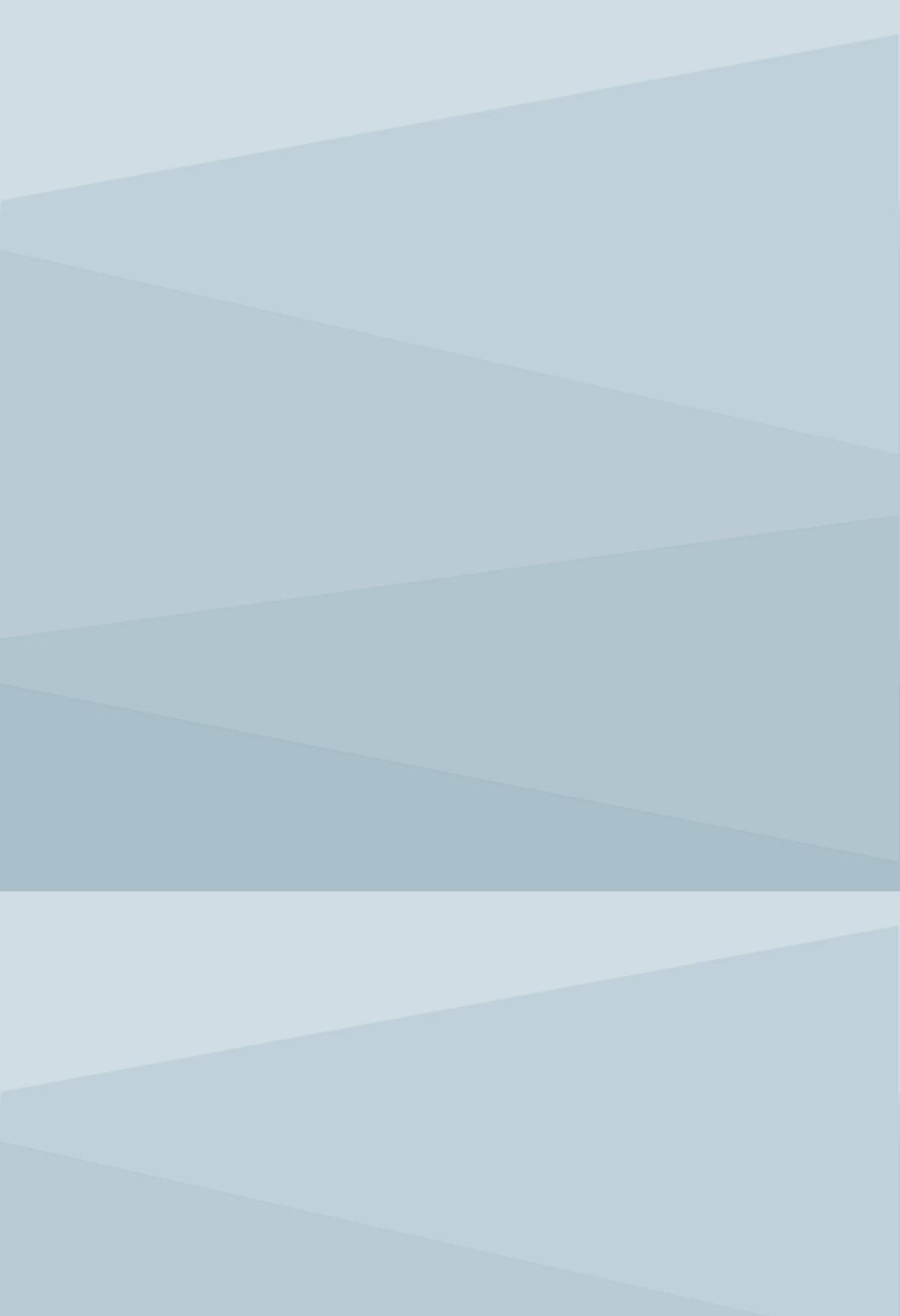 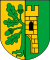 Program usuwania azbestu i wyrobów zawierających azbest dla Gminy Osielskona lata 2013 - 2032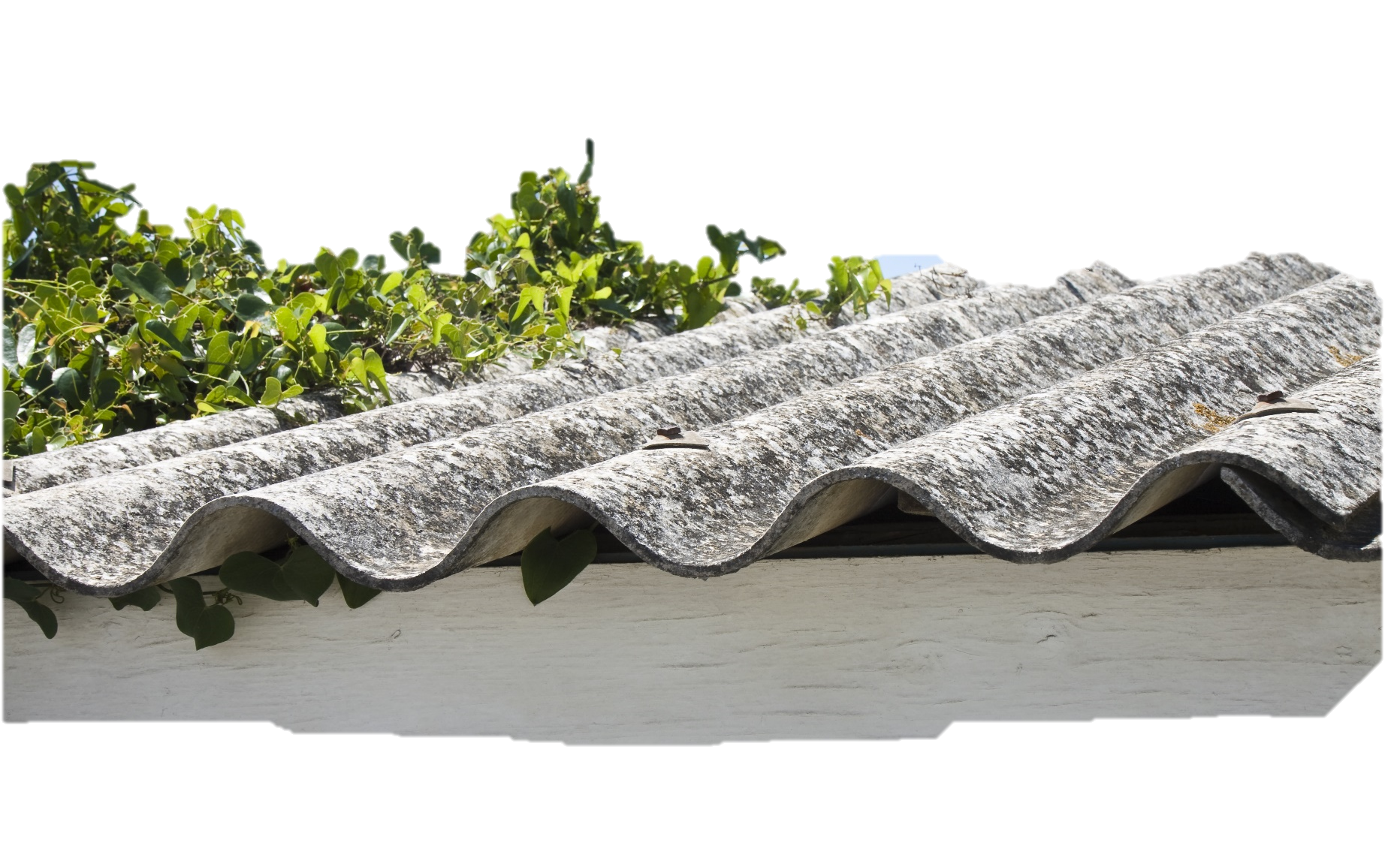 Zamawiający:Gmina OsielskoWykonawca:Eko-Log Spółka z o.o.ul. Świętowidzka 6/361-058 PoznańAutorzy opracowania: mgr Jakub Smakulski mgr inż. Anna KrysztofSPIS TREŚCI	1.	WSTĘP	41.1. Cele i zadania Programu	51.2. Podstawy prawne	61.2.1. Ustawy	61.2.2. Akty wykonawcze	81.2.3. Inne	91.3. Procedury dotyczące postępowania z wyrobami zawierającymi azbest	102.	PODSTAWOWE INFORMACJE O GMINIE OSIELSKO	112.1. Położenie gminy	112.2. Charakterystyka społeczno – gospodarcza	122.3. Uwarunkowania przyrodnicze	153.	CHARAKTERYSTYKA WYROBÓW ZAWIERAJĄCYCH AZBEST ORAZ ODDZIAŁYWANIE AZBESTU NA ZDROWIE CZŁOWIEKA	173.1. Charakterystyka azbestu i wyrobów zawierających azbest	173.2. Zanieczyszczenie środowiska azbestem	223.3. Szkodliwość azbestu	243.4. Bezpieczne postępowanie z wyrobami i odpadami zawierającymi azbest	263.5. Warunki bezpiecznego użytkowania i usuwania wyrobów zawierających azbest	273.6. Obowiązki i pozwolenia w zakresie postępowania z wyrobami i odpadami zawierającymi azbest	274.	STAN AKTUALNY W ZAKRESIE WYROBÓW ZAWIERAJĄCYCH AZBEST I GOSPODARKI ODPADAMI AZBESTOWYMI NA TERENIE GMINY OSIELSKO	294.1. Metodyka przeprowadzenia inwentaryzacji	294.2. Informacje o ilości wyrobów zawierających azbest znajdujących się na terenie gminy Osielsko	294.2.1 Stan techniczny wyrobów zawierających azbest	364.3. Porównanie ilości azbestu unieszkodliwionego oraz pozostałego do unieszkodliwienia na terenie gminy Osielsko	364.4. Program usuwania azbestu z terenu gminy Osielsko	384.4.1. Działania informacyjno-edukacyjne wśród mieszkańców gminy Osielsko	384.4.2. Podnoszenie świadomości ekologicznej mieszkańców	394.4.3. Unieszkodliwianie wyrobów zawierających azbest	395.	HARMONOGRAM REALIZACJI CELÓW I ZADAŃ PROGRAMU	415.1. Szacunkowe koszty Programu	415.2. Harmonogram czasowo – finansowy realizacji Programu	435.3. Możliwości finansowania oraz pozyskiwania środków finansowych na realizację celów	465.4. Finansowanie zadań Programu przez gminę Osielsko	496.	MONITORING REALIZACJI PROGRAMU	507.	OCENA ODDZIAŁYWANIA REALIZACJI PROGRAMU NA ŚRODOWISKO	518.	PODSUMOWANIE	559.	STRESZCZENIE W JĘZYKU NIESPECJALISTYCZNYM	5610. WYKORZYSTANE MATERIAŁY	5711. SPIS ILUSTRACJI	5812. SPIS TABEL	5913. ZAŁĄCZNIKI	60WSTĘPAzbest to minerał, który ze względu na swoje charakterystyczne właściwości fizyczne i chemiczne stosowany był w różnych dziedzinach życia już od czasów starożytnych. Należy on do grupy krzemianów o włóknistej budowie. Jest niemal niezniszczalnym tworzywem o wielu zaletach: odporny na działanie bardzo wysokich temperatur (temperatura rozkładu i topnienia najbardziej popularnego azbestu białego – chryzotylu - wynosi 1500-1550 °C), ale także na działanie mrozu, substancji chemicznych i korozji, a przy tym elastyczny, wytrzymały, rozciągliwy oraz posiadający właściwości dźwiękochłonne. Jego powszechnemu wykorzystaniu sprzyjała możliwość łatwego łączenia z innymi materiałami, takimi jak tworzywa sztuczne, czy cement. Produkty azbestowe, ze względu na swoje wcześniej niespotykane właściwości, zdobyły wszechstronne zastosowanie w przemyśle włókienniczym, maszynowym, elektrotechnice czy też budownictwie, głównie 
w dwudziestym wieku. Po kilkudziesięciu latach powszechnego stosowania azbestu odkryto, że wyroby te są bardzo niebezpieczne dla zdrowia i życia ludzi, w związku z czym ich produkcja zakazana została w Polsce w 1997 r. Ustawą o zakazie stosowania wyrobów zawierających azbest, zgodnie z którą do 28 września 1998 r. zakończono produkcję płyt azbestowo-cementowych, zaś od 28 marca 1999 obowiązuje zakaz obrotu azbestem i wyrobami go zawierającymi. W krajach Unii Europejskiej zakaz wydobycia azbestu oraz produkcji i przetwarzania wyrobów zawierających azbest wprowadziła Dyrektywa Parlamentu Europejskiego i Rady z dnia 27 marca 2003 r., zaś całkowity zakaz stosowania azbestu wprowadzony został 1 stycznia 2005 r. W efekcie czego dnia 14 maja 2002 r. Rada Ministrów Rzeczypospolitej Polskiej przyjęła długofalowy program usuwania azbestu i wyrobów zawierających azbest stosowanych na terytorium Polski. Podstawowym celem programu jest oczyszczenie terytoriom kraju z azbestu i usunięcie stosowanych od wielu lat materiałów zawierających azbest do 2032 roku.W związku z wejściem Polski do Unii Europejskiej i tym samym potrzebą dostosowania prawa polskiego do wymagań przepisów unijnych, oraz ze względu na zmiany społeczno – gospodarcze, jakie zaszły od przyjęcia Programu, Ministerstwo Gospodarki opracowało wieloletni Program pod nazwą „Program Oczyszczania Kraju z Azbestu na lata 2009-2032” (POKzA), przyjęty uchwałą Rady Ministrów nr 122/2009 z dnia 14 lipca 2009 r. zmienionej uchwałą nr 39/2010 z dnia 15 marca 2010 r. Podstawowym celem Programu jest oczyszczenie terytoriom kraju z azbestu i usunięcie stosowanych od wielu lat materiałów zawierających azbest do 2032 r. Program Oczyszczania Kraju z Azbestu na lata 2009-2032 przewiduje realizację następujących celów:usunięcie i unieszkodliwienie wyrobów zawierających azbest,minimalizacja negatywnych skutków zdrowotnych powodowanych kontaktem z włóknami azbestu,likwidacja szkodliwego oddziaływania azbestu na środowisko.Szacuje się, że na terenie całej Polski w 2008 r. znajdowało się ok. 14,5 mln ton wyrobów zawierających azbest (w latach 2003 – 2008 usunięto ok. 1 mln ton). Założono następujące ilości wycofania wyrobów azbestowych:w latach 2009–2012 około 28% odpadów (4 mln ton),w latach 2013–2022 około 35% odpadów (5,1 mln ton),w latach 2023–2032 około 37% odpadów (5,4 mln ton).Program zakłada, że jego realizacja będzie wymagała współpracy wielu jednostek i instytucji, zarówno na szczeblu centralnym, wojewódzkim, jak i lokalnym. Wszystkim uczestnikom Programu przypisano zadania, których wykonanie warunkuje osiągnięcie założonego celu.Realizując założenia programu krajowego gmina Osielsko opracowała w 2013 roku „Program usuwania wyrobów zawierających azbest dla Gminy Osielsko na lata 2013-2032” zatwierdzony uchwałą nr VI/39/2013r. Rady Gminy Osielsko z dnia 13 lipca 2013 r., a następnie zaktualizowany uchwalą nr I/15/2017r. Rady Gminy Osielsko z dnia 14 lutego 2017 r.  W celu jego uaktualnienia przystąpiono do opracowania aktualizacji „Programu usuwania azbestu i wyrobów zawierających azbest dla Gminy Osielsko na lata 2013-2032”. Przed przystąpieniem do opracowania Programu przeprowadzona została terenowa inwentaryzacja wyrobów azbestowych, która pozwoliła na określenie ilości i rodzajów wyrobów azbestowych oraz oszacowanie kosztów usunięcia płyt azbestowo-cementowych z terenu gminy. Dane z inwentaryzacji zostały zaktualizowane w Bazie Azbestowej.W Programie wskazano potencjalne źródła, z których można finansować usuwanie i unieszkodliwianie wyrobów zawierających azbest, jak również przedstawiono wskaźniki monitorowania realizacji Programu. W niniejszym dokumencie ujęte zostały podstawowe informacje charakteryzujące gminę Osielsko, charakterystyka wyrobów zawierających azbest oraz wpływ oddziaływania azbestu na zdrowie człowieka. Przedstawiono stan aktualny w zakresie wyrobów zawierających azbest i gospodarki odpadami azbestowymi na terenie gminy oraz harmonogram realizacji celów i zadań niniejszego Programu. Ponadto zaprezentowano, w jaki sposób można monitorować wdrażanie Programu.1.1. Cele i zadania Programu Cele Programu Usuwania Azbestu dla gminy Osielsko:stymulowanie wzrostu świadomości mieszkańców gminy o szkodliwości azbestu dla zdrowia ludzkiego,oczyszczenie terenu gminy z azbestu oraz usunięcie stosowanych wyrobów zawierających azbest,wyeliminowanie szkodliwego wpływu oddziaływania azbestu na zdrowie mieszkańców,sukcesywna likwidacja oddziaływania azbestu na środowisko oraz spełnienie, w określonym horyzoncie czasowym, wymogów dotyczących ochrony środowiska,stworzenie optymalnych warunków do wdrażania przepisów prawnych oraz norm postępowania z wyrobami zawierającymi azbest,określenie możliwości wsparcia finansowego dla mieszkańców w utylizacji płyt azbestowo-cementowych w sposób zgodny z przepisami prawa. Powyższe cele będą realizowane poprzez następujące zadania:opracowanie aktualizacji Programu usuwania azbestu i wyrobów zawierających azbest;prowadzenie odpowiednich prac przygotowawczych i dokumentacyjnych koniecznych 
do realizacji zadań polegających np. na dofinansowaniu demontażu, unieszkodliwiania 
oraz transportu wyrobów azbestowych;prowadzenie działalności edukacyjno – szkoleniowej dotyczącej tematyki związanej z azbestem;działalność informacyjno – popularyzacyjna dotycząca bezpiecznego postępowania,
jak również usuwania, wyrobów zawierających azbest z terenu gminy.systematyczna inwentaryzacja wyrobów azbestowych na terenie gminy.W niniejszym Programie ujęto:zinwentaryzowane ilości wyrobów zawierających azbest,szacunkowe koszty usuwania wyrobów zawierających azbest,propozycje dotyczące finansowej pomocy dla mieszkańców, propozycje założeń organizacyjnych oraz monitoringu programu.1.2. Podstawy prawneW Polsce istnieje szereg regulacji prawnych dotyczących problematyki azbestu i wyrobów zawierających azbest, które są tożsame z przepisami obowiązującymi w Unii Europejskiej. Poniżej zamieszczono wykaz ustaw i aktów wykonawczych dotyczących wyrobów zawierających azbest, sposobów postępowania z tymi wyrobami, jak i innych zagadnień związanych z azbestem.1.2.1. UstawyUstawa z dnia 25 lutego 2011 roku o substancjach chemicznych i ich mieszaninach
(Dz. U. 2019 poz. 1225). Ustawa określa właściwości organów w zakresie wykonywania zadań administracyjnych i obowiązków, które wynikają z czterech rozporządzeń Parlamentu Europejskiego i Rady w sprawach dotyczących (1) rejestracji, oceny, udzielania zezwoleń i stosowanych ograniczeń w zakresie chemikaliów, (2) detergentów, (3) wywozu i przywozu niebezpiecznych chemikaliów oraz (4) klasyfikacji, oznakowania i pakowania substancji i mieszanin. Ustawa reguluje również warunki lub zakazy produkcji, wprowadzania do obrotu czy też stosowania substancji chemicznych w ich postaci własnej lub jako składników mieszanin (lub wyrobów), w zakresie, który nie został już uregulowany przepisami wyżej wymienionych rozporządzeń. Przepisy niniejszej ustawy nie dotyczą warunków transportu substancji i mieszanin (także w tranzycie pod dozorem celnym) w sytuacji, kiedy nie są one w trakcie transportu przetwarzane lub przepakowywane. Ustawa z dnia 19 sierpnia 2011 roku o przewozie towarów niebezpiecznych (Dz. U. 2020 poz. 154). Ustawa określa zasady dotyczące przewozu drogowego towarów niebezpiecznych, wymagania w stosunku do kierowców oraz innych osób przewożących towary niebezpieczne, jak również organy właściwe do sprawowania nadzoru i kontroli. Przewóz materiałów niebezpiecznych w Polsce regulowany jest przez przepisy zawarte w załącznikach A i B do Umowy europejskiej dotyczącej międzynarodowego przewozu drogowego towarów niebezpiecznych (ADR) – Jednolity tekst Umowy ADR (Dz.U. 2018 poz. 135). Przepisy zarówno umowy ADR, jak również ustawy określają sposób załadunku i wyładunku oraz przewozu odpadów niebezpiecznych na składowisko. Pojazdy przewożące niebezpieczne materiały powinny być zaopatrzone w świadectwo dopuszczające te pojazdy do przewozu wyżej wymienionych towarów, natomiast kierowcy powinni być przeszkoleni w zakresie przewozu towarów niebezpiecznych. Ustawa z dnia 14 grudnia 2012 roku o odpadach (Dz. U. 2020 poz. 797). Ustawa określa zasady postępowania z odpadami w sposób, który zapewnia zarówno ochronę życia i zdrowia ludzi jak i ochronę środowiska zgodnie z zasadą zrównoważonego rozwoju. W szczególności określa zasady postępowania z odpadami z uwzględnieniem zasady zapobiegania powstawaniu odpadów i ich negatywnego oddziaływania na środowisko, jak również przetwarzania i unieszkodliwiania odpadów. Określone zostały w niniejszej ustawie obowiązki wytwórców oraz posiadaczy odpadów (również niebezpiecznych). W ustawie zawarto sposoby postępowania przy zbieraniu, transporcie, przetwarzaniu i unieszkodliwianiu odpadów, a także wymagania techniczne i organizacyjne dotyczące składowisk odpadów.Ustawa z dnia 19 czerwca 1997 roku o zakazie stosowania wyrobów zawierających azbest (Dz.U. z 2017 r., poz. 2119). Niniejsza ustawa wprowadza zakaz wprowadzania na teren Polski azbestu i wyrobów zawierających azbest, produkcji wyrobów, które w swoim składzie zawierają azbest oraz obrotu azbestem i wyrobami zawierającymi azbest. Zgodnie z ustawą w dniu 28 września 1998 roku zakończyła się produkcja płyt azbestowo - cementowych, natomiast wraz z dniem 28 marca 1999 roku wszedł w życie zakaz obrotu tymi płytami. Wyjątkiem jest azbest i wyroby go zawierające, które zostały dopuszczone do produkcji lub wprowadzenia na teren Polski, określone w załączniku nr 1 do ustawy. Listę wyrobów określa co roku Minister właściwy do spraw gospodarki na drodze rozporządzenia. Wejście w życie ustawy praktycznie zakończyło produkcję oraz okres stosowania wyrobów zawierających azbest na terenie Polski. Problemem jest jednakże usuwanie tych produktów w sposób, który nie będzie zagrażał zarówno życiu i zdrowiu ludzi, jak i środowisku. Ustawa reguluje również zagadnienia dotyczące opieki nad pracownikami, którzy mieli styczność z azbestem.Ustawa z dnia 7 lipca 1994 roku Prawo budowlane (Dz. U. 2020 poz. 1333). W ustawie znajduje się jeden zapis, dotyczący problematyki azbestu. Art. 30 ust. 7 stanowi: „Organ administracji architektoniczno-budowlanej może nałożyć, w drodze decyzji (…) obowiązek uzyskania pozwolenia na wykonanie określonego obiektu lub robót budowlanych objętych obowiązkiem zgłoszenia, o którym mowa w ust. 1, jeżeli ich realizacja może naruszać ustalenia miejscowego planu zagospodarowania przestrzennego lub spowodować zagrożenie bezpieczeństwa ludzi lub mienia, pogorszenie stanu środowiska lub stanu zachowania zabytków, oraz pogorszenie warunków zdrowotno-sanitarnych, czy też wprowadzenie, utrwalenie bądź zwiększenie ograniczeń lub uciążliwości dla terenów sąsiednich”.1.2.2. Akty wykonawczeRozporządzenia Ministra ŚrodowiskaRozporządzenie Ministra Środowiska z dnia 1 marca 2018 r. w sprawie standardów emisyjnych dla niektórych rodzajów instalacji, źródeł spalania paliw oraz urządzeń spalania lub współspalania odpadów  (Dz.U. 2019 poz. 1806).Rozporządzenie Ministra Środowiska z dnia 9 grudnia 2014 r. w sprawie katalogu odpadów (Dz.U. z 2014 r., poz. 1923).Rozporządzenie Ministra Środowiska z dnia 20 grudnia 2012 r. w sprawie sposobu prowadzenia przez marszałka województwa rejestru wyrobów zawierających azbest (Dz. U. z 2013 r., poz. 25),Obwieszczenie Ministra Środowiska z dnia 7 września 2015 r. w sprawie ogłoszenia jednolitego tekstu rozporządzenia Ministra Środowiska w sprawie sposobu przedkładania marszałkowi województwa informacji o rodzaju, ilości i miejscach występowania substancji stwarzających szczególne zagrożenie dla środowiska (Dz. U. z 2015 r., poz. 1450).  Rozporządzenia Ministra GospodarkiRozporządzenie Ministra Gospodarki z dnia 13 grudnia 2010 r. w sprawie wymagań 
w zakresie wykorzystywania wyrobów zawierających azbest oraz wykorzystywania 
i oczyszczania instalacji lub urządzeń, w których były lub są wykorzystywane wyroby zawierające azbest (Dz.U. z 2011 r., Nr 8 poz. 31). Rozporządzenie Ministra Gospodarki z dnia 5 sierpnia 2010 r. zmieniające rozporządzenie w sprawie sposobów i warunków bezpiecznego użytkowania i usuwania wyrobów zawierających azbest (Dz. U. 2010 r., Nr 162 poz. 1089).Rozporządzenia Ministra ZdrowiaRozporządzenie Ministra Zdrowia z dnia 15 września 2005 r. w sprawie leków związanych z chorobami wywołanymi pracą przy azbeście (Dz. U. 2005 r., Nr 189 poz. 1603).Rozporządzenie Ministra Zdrowia z dnia 4 lipca 2005 r. zmieniające rozporządzenie w sprawie leczenia uzdrowiskowego osób zatrudnionych przy produkcji wyrobów zawierających azbest 
(Dz. U. 2005 r., Nr 131 poz. 1100).Rozporządzenie Ministra Zdrowia z dnia 10 stycznia 2005 r. w sprawie wzoru książeczki badań profilaktycznych dla osoby, która była lub jest zatrudniona w warunkach narażenia zawodowego w zakładach stosujących azbest w procesach technologicznych, sposobu jej wypełnienia i aktualizacji (Dz. U. 2005 r., Nr 13 poz. 109).Rozporządzenie Ministra Zdrowia z dnia 4 sierpnia 2004 r. w sprawie okresowych badań lekarskich pracowników zatrudnionych w zakładach, które stosowały azbest w produkcji (Dz. U. 2004 r., Nr 183 poz. 1896).1.2.3. InneProgram Oczyszczania Kraju z Azbestu na lata 2009 – 2032 (uchwała nr 39/2010 Rady Ministrów z dnia 15 marca 2010 r.) – Program zastąpił Program usuwania azbestu i wyrobów zawierających azbest, stosowanych na terytorium Polski przyjęty przez Radę Ministrów w dniu 14 maja 2002 r. Program określa zadania niezbędne do realizacji w celu oczyszczenia kraju z azbestu. Realizacja Programu została przewidziana w latach 2010 - 2032, głównie z uwagi na dużą trwałość płyt azbestowo - cementowych, ich ilość oraz wysokie koszty usuwania tych wyrobów.W celu realizacji wszystkich zadań przewidzianych w Programie, niezbędne jest zaangażowanie administracji publicznej i różnych instytucji działających na trzech poziomach:centralnym – Rada Ministrów, Minister Gospodarki i w strukturze Ministerstwa Gospodarki Główny Koordynator,regionalnym – samorząd województwa,lokalnym – samorząd powiatowy i samorząd gminny.Organem odpowiedzialnym za monitoring i koordynację realizacji Programu jest Minister Rozwoju, który powołuje Głównego Koordynatora, jako osobę odpowiedzialną za współdziałanie poszczególnych jednostek i instytucji oraz podejmowanie inicjatyw dotyczących uaktualnienia Programu, oraz Radę Programową, która – działając jako organ opiniodawczo-doradczy Ministra Gospodarki – skupia przedstawicieli wszystkich istotnych dla realizacji Programu organów, urzędów, instytucji i organizacji. Zgodnie z Programem Oczyszczania Kraju z Azbestu na lata 2009-2032 do zadań samorządu gminnego należy:gromadzenie przez wójta, burmistrza, prezydenta miasta informacji o ilości, rodzaju i miejscach występowania wyrobów zawierających azbest oraz przekazywanie jej do marszałka województwa za pośrednictwem portalu  www.bazaazbestowa.gov.pl,organizowanie szkoleń lokalnych w zakresie usuwania azbestu i wyrobów zawierających azbest przy wykorzystaniu pozyskanych na ten cel środków krajowych lub unijnych z uwzględnieniem zasad zawartych w Programie,kształtowanie właściwej postawy obywateli w zakresie obowiązków związanych z usuwaniem wyrobów zawierających azbest,współpraca z marszałkiem województwa w zakresie inwentaryzacji wyrobów zawierających azbest oraz opracowania programów usuwania wyrobów zawierających azbest oraz urządzeń mobilnych do przetwarzania odpadów zawierających azbest,współpraca z mediami w celu propagowania odpowiednich inicjatyw społecznych oraz rozpowszechniania informacji dotyczących zagrożeń powodowanych przez azbest,współpraca z organizacjami społecznymi wspierającymi realizację Programu,współpraca z organami kontrolnymi (inspekcja sanitarna, inspekcja pracy, inspekcja nadzoru budowlanego, inspekcja ochrony środowiska).1.3. Procedury dotyczące postępowania z wyrobami zawierającymi azbestProcedury dotyczące postępowania z wyrobami i odpadami zawierającymi azbest zostały uszeregowane w bloku tematycznym obejmującym łącznie 6 procedur ujętych 
w czterech grupach. Procedury zostały opracowane w oparciu o obowiązujące przepisy prawne w zakresie bezpiecznego postępowania z wyrobami i odpadami zawierającymi azbest. Są to:PODSTAWOWE INFORMACJE O GMINIE OSIELSKO2.1. Położenie gminy Gmina Osielsko położona jest w województwie kujawsko-pomorskim na skraju Wysoczyzny Świeckiej, między rzekami Wisłą i Brdą i okala miasto Bydgoszcz od strony północnej. Od północnego zachodu graniczy z gminą Koronowo, od północnego wschodu z gminą Dobrcz, a od południa z Bydgoszczą. Całkowita powierzchnia gminy według danych GUS dla 2019 r. wynosi 10 172 ha (102 km2). 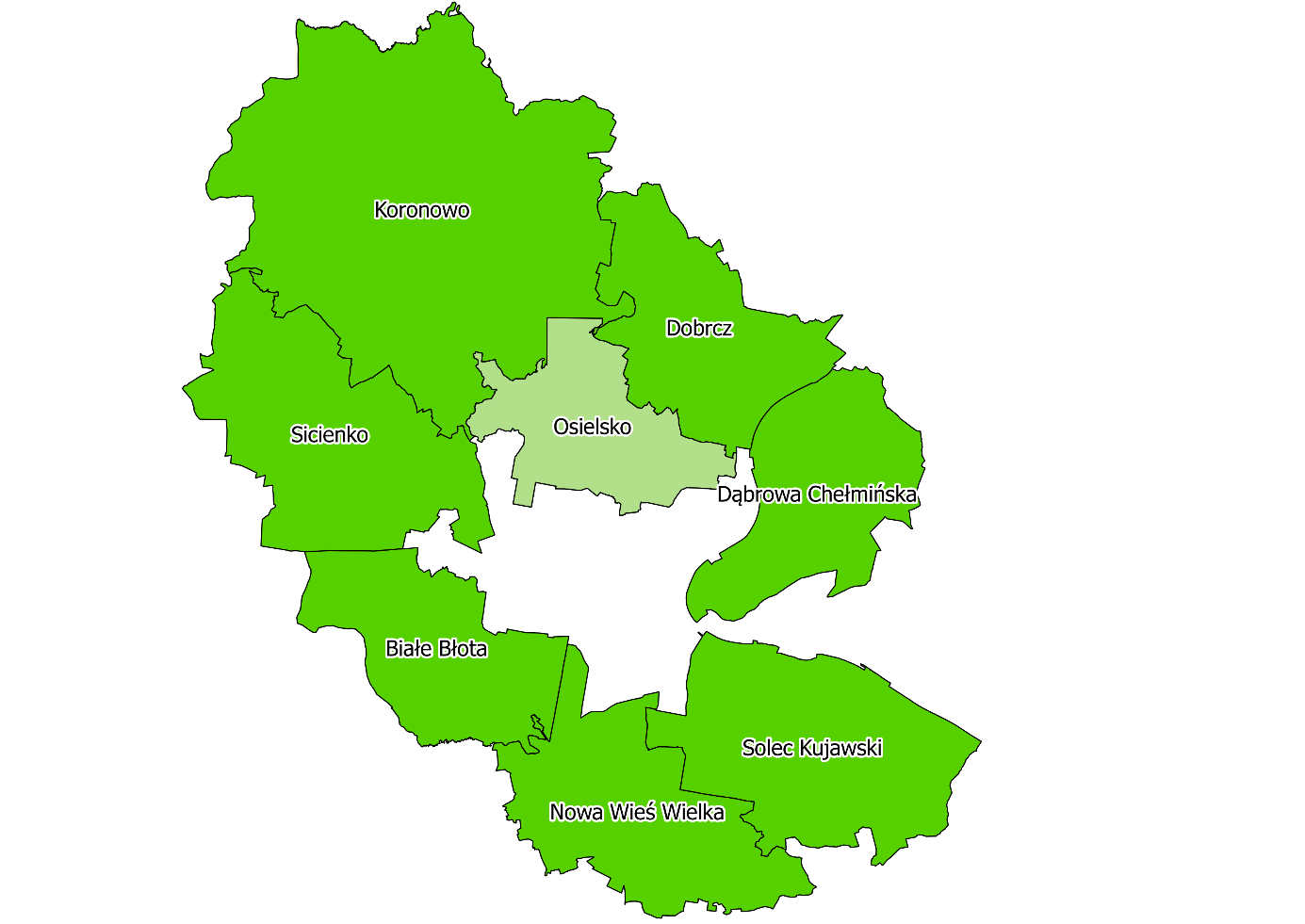 Rycina 1. Położenie Gminy Osielsko na tle powiatu bydgoskiegoŹródło: opracowanie własne Gmina administracyjnie podzielona jest na 7 sołectw: Bożenkowo, Jarużyn, Maksymilianowo, Niemcz, Niwy-Wilcze, Osielsko, Żołędowo. W ich skład wchodzi łącznie 11 miejscowości.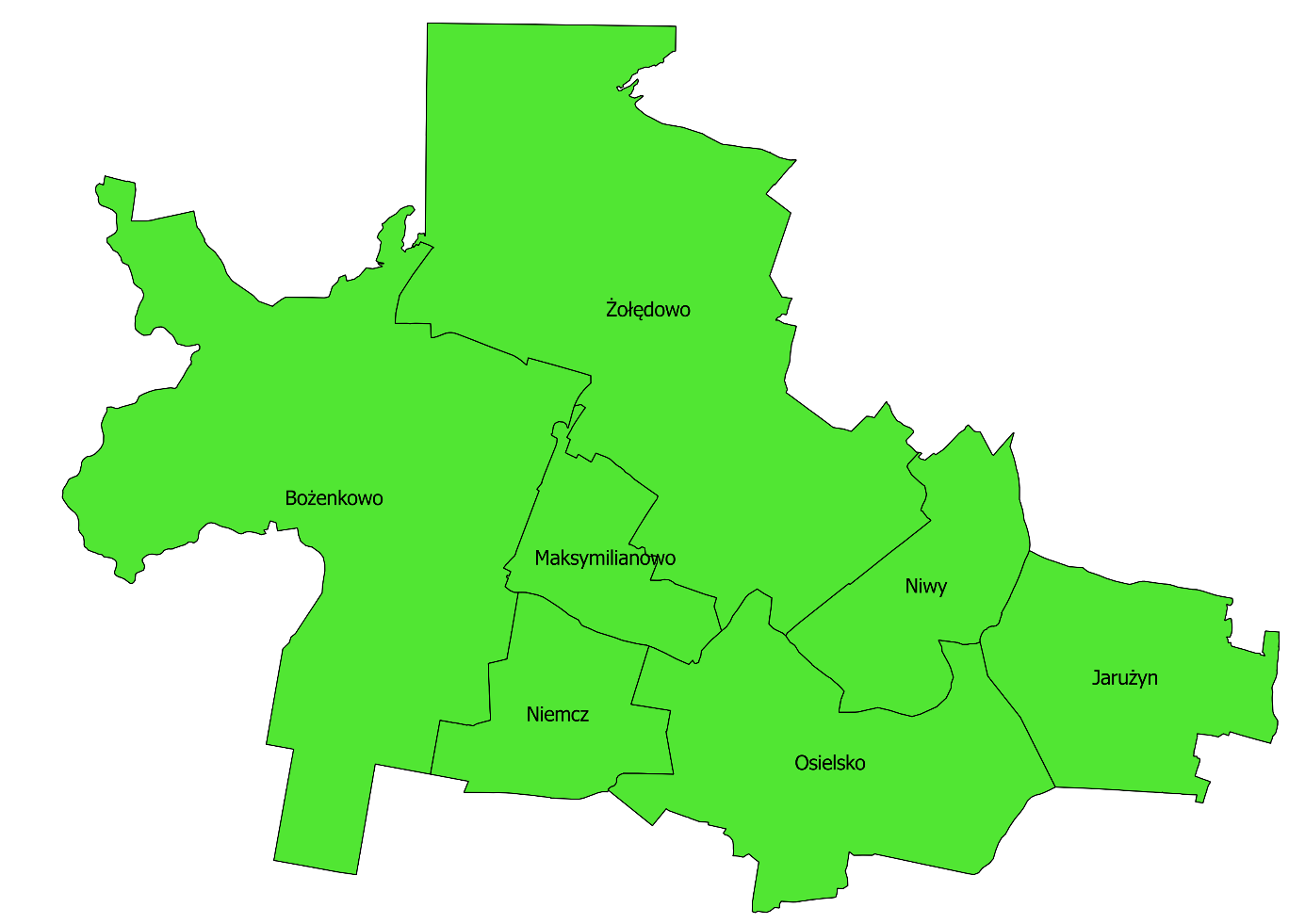 Rycina 2. Położenie sołectw w Gminie OsielskoŹródło: opracowanie własneInfrastrukturę drogową w gminie stanowią przebiegające przez nią drogi:droga krajowa nr 5;droga wojewódzka nr 244 oraz 256;drogi lokalne: powiatowe oraz gminne.2.2. Charakterystyka społeczno – gospodarczaUżytki rolne w gminie Osielsko zajmują 3 053 ha co stanowi 30% powierzchni gminy. Grunty orne to 2 521 ha i są one głównie V, VI i VIz klasy bonitacyjnej. Analiza map glebowych wykazała obecność gleb pseudobielicowych, brunatnych, miejscami występujące czarne ziemie oraz gleby torfowe i mady głównie w dolinach. Znaczną powierzchnię gminy zajmują również lasy, bo aż 6 018 ha (59,17%). Grunty zabudowane i zurbanizowane to zaledwie 872 ha (8,57%) obszaru gminy.  Według danych z Głównego Urzędu Statystycznego w roku 2019 gminę Osielsko zamieszkiwało 14 771 mieszkańców, a średnia gęstość zaludnienia kształtowała się na poziomie 145 osób/km2. Liczba ludności w latach 2013 – 2019 charakteryzowała się tendencją wzrostową (rycina poniżej). Rycina 3. Zmiany liczby ludności w gminie Osielsko w latach 2013 – 2019Źródło: opracowanie własne na podstawie danych GUSPod względem liczebności ludności przeważają kobiety, w roku 2019 gminę zamieszkiwało ich 7 527. W tym samym roku, mężczyzn było mniej, bo 7 244.  Współczynnik feminizacji wynosi zatem 103,9, a wskaźnik maskulinizacji 96. Większość ludności zamieszkującej gminę 62,8% jest w wieku produkcyjnym. Składają się na to osoby wykonujące pracę przynoszącą dochód oraz bezrobotne. Jedynie 14,7% stanowi ludność w wieku poprodukcyjnym, natomiast 22,5% w wieku przedprodukcyjnym. Rycina 4. Struktura płci mieszkańców w gminie Osielsko w 2019 rokuŹródło: opracowanie własne na podstawie danych GUSW gminie Osielsko w 2019 roku działały 2834 podmioty gospodarcze wpisane do rejestru REGON. Zauważalny jest wzrost podmiotów w stosunku do roku poprzedniego. Podmioty sektora prywatnego stanowią znaczą większość, w 2019 roku funkcjonowało 2813. Są to przede wszystkim osoby fizyczne prowadzące działalność gospodarczą. W gminie tylko 21 podmiotów należy do sektora publicznego. Są to głównie państwowe i samorządowe jednostki prawa budżetowego.Rycina 5. Zmiana liczby podmiotów gospodarczych w latach 2013 – 2019Źródło: opracowanie własne na podstawie danych GUSWedług sektorów gospodarki narodowej 21 podmiotów prowadziło działalność w zakresie rolnictwa, leśnictwa, łowiectwa i rybactwa, 498 podmiotów z zakresu przemysłu i budownictwa, natomiast najwięcej, bo 2315 podmiotów prowadziło działalność usługową i inną.  Rycina 6. Podmioty gospodarcze według sektorów gospodarki narodowej w 2019 rokuŹródło: opracowanie własne na podstawie danych GUS2.3. Uwarunkowania przyrodniczeWedług regionalizacji fizycznogeograficznej (Kondracki, 2005) większa część gminy należy do Wysoczyzny Świeckiej, ale skrajna część zachodnia obejmuje Dolinę Brdy, skrajna południowa - Kotlinę Toruńską, a skrajna wschodnia - Dolinę Fordońską. Są to mezoregiony, które wchodzą w skład makroregionów: Pojezierza Południopomorskiego, Doliny Dolnej Wisły i Pradoliny Toruńsko-Eberswaldzka - w podprowincji Pojezierza Południowobałtyckiego w granicach podprowincji Pojezierza Południowobałtyckiego. Wysoczyzna Świecka jest mezoregionem, który w całości leży w województwie kujawsko-pomorskim, a jego powierzchnia wynosi 1 171 km2. Położona jest na wysokości 120 m n.p.m. na północy i obniża się do 90-100 m n.p.m. w części południowej. Jest to teren większości pokryty płaską wysoczyzną morenową, która ma rozległe, płytkie obniżenia wytopiskowe z wysokim poziomem wód podziemnych. Dolina Brdy ma około 50 km długości i 320 km2 powierzchni. Dolinę Brdy charakteryzuje młodoglacjalny krajobraz młodej doliny rzecznej oraz sandrowy porośnięty borem sosnowym. Obrzeża rzeki są na ogół zalesione. Kotlina Toruńska według Kondrackiego jest to obszar od Nieszawy po Nakło. Jest to część formy pradolinnej, która powstała w okresie ostatniego zlodowacenia. Kotlina Toruńska jest to obniżenie terenu wzdłuż Wisły, które występuje na linii wschód-zachód. Dolina Fordońska ma długość około 40 km i zajmuje powierzchnię 260 km2. Dno doliny zbudowane są z mad rzecznych .System hydrologiczny gminy wynika z jej położenia fizyczno-geograficznego, w całości leży ona w dorzeczu Wisły, natomiast każda część gminy charakteryzuje się odmiennymi warunkami odwadniania w wyniku czego występują 4 systemy odwadniania. Na terenie gminy praktycznie brak jezior. Istnieje kilka niewielkich zbiorników mających znaczenie ekologiczne, ale ze względu na wielkość i objętość praktycznie bez znaczenia hydrologicznego.Pierwszym systemem odwadniania jest zlewnia cząstkowa Kotomierzanki, której długość to 26 km, a obszar zalewni to 180 km2. Zbiera ona wody z południowo-zachodniej części Wysoczyzny Świeckiej. Wypływa z okolic Pruszcza, a w Gminie Osielsko płynie przez Bożenkowo oraz tereny leśne i wpływa do Brdy. Na terenie gminy przyjmuje jeden prawy dopływ i lewy ciek zwany Kanałem Augustowskim.Drugi system to małe cieki płynące na zachód-od Maksymilianowa, które odwadniają tereny leśne w tej części gminy. Trzecim systemem są cieki, które płyną  w kierunku wschodnim, jednak obszar ten jest niewielki i obejmuje tylko okolice wsi Jarużyn. Ostatnim system odwadniana są cieki, które wykorzystują dolinki erozyjne zbocza pradoliny.Gmina poza skrajną wschodnią częścią leży w obrębie GZWP nr 140 i są to wody trzeciorzędowe. Ogólna powierzchnia 170 km2, średnia głębokość ujęcia 10-60 m, a jego zasoby dyspozycyjne kształtują się na poziomie 31 tys. m3/d. Gmina Osielsko znajduje się pod wpływem klimatu umiarkowanego ciepłego przejściowego, pomiędzy klimatem kontynentalnym Europy Wschodniej i Azji oraz oceanicznym Zachodniej części kontynentu. Brak łańcuchów górskich zdecydowanie sprzyja przepływowi mas powietrza z obu kierunków i w konsekwencji powoduje dużą zmienność pogody w cyklu rocznym. Średnia temperatura powietrza  kształtuje się na poziomie 7-8 stopni Celsjusza, przy czym najwyższe temperatury notowane są przeważnie w lipcu, a najniższe w styczniu. Roczna suma opadów w obrębie gminy wynosi około 550 mm. Pod względem kierunku dominują wiatry z sektorów zachodniego i południowo-zachodniego. Na obszarze gminy Osielsko występują tereny prawnie objęte ochroną przyrodniczą m.in.: - tereny położone w Zespole Parków Krajobrazowych nad Dolną Wisłą,- tereny położone w Obszarze Chronionego Krajobrazu Północnego Pasa Rekreacyjnego Miasta Bydgoszczy,- tereny położone w Obszarze Chronionego Krajobrazu Zalewu Koronowskiego,- tereny położone w sieci Natura 2000-PLB040003 Dolina Dolnej Wisły,- tereny położone w sieci Natura 2000-PLH040003 Solecka Dolina Wisła,- użytki ekologiczne,- pomniki przyrody,- parki- w Bożenkowie i w Żołędowie (są to pozostałości zespołów dworko-parkowych i objęte są ochroną konserwatorską, a park w Żołędowie skupia także pomniki przyrody).CHARAKTERYSTYKA WYROBÓW ZAWIERAJĄCYCH AZBEST ORAZ ODDZIAŁYWANIE AZBESTU NA ZDROWIE CZŁOWIEKA3.1. Charakterystyka azbestu i wyrobów zawierających azbestGwałtowny wzrost zarówno wykorzystywania azbestu w gospodarce, jak również produkcji płyt azbestowo – cementowych w Polsce nastąpił dopiero po drugiej wojnie światowej, kiedy to na teren kraju sprowadzono około 2 mln ton azbestu. Do połowy lat pięćdziesiątych duże ilości azbestu sprowadzano z Chin. W następnych latach importowano głównie azbest chryzotylowy z byłego Związku Radzieckiego (z rejonu Uralu oraz Dżetegary w Kazachstanie), a także azbest krokidolitowy z Afryki Południowej. Szacuje się, że 85% tego azbestu zużyte zostało do produkcji wyrobów azbestowo-cementowych, zwłaszcza płyt płaskich i falistych na pokrycia dachowe. Produkcja tych płyt w Polsce rozpoczęła się w 1907 r., szybko wzrastała po roku 1950 r. i trwała do 28 września 1998 r.Azbest to nazwa użytkowa włóknistych minerałów, które pod względem chemicznym 
są uwodnionymi krzemianami metali, zawierającymi w swoim składzie magnez, sód, wapń lub żelazo. Azbest stosowany w XIX i XX wieku głównie w ociepleniu budynków występował w kilku postaciach. Najczęściej spotykany był w odmianach:azbest chryzotylowy (biały), włóknista odmiana serpentynu, najczęściej stosowany w produkcji wyrobów azbestowo – cementowych oraz wyrobów tkanych i przędz termoizolacyjnych, charakteryzujący się poskręcanymi włoskami,azbest krokidolitowy (niebieski), krzemian sodowo – żelazowy, najbardziej niebezpieczny 
ze względu na długie i bardzo cienkie włókna, rakotwórczy i mutagenny, został najwcześniej wycofany z użytkowania (w latach 80-tych),azbest amozytowy (brązowy), krzemian żelazowo – magnezowy, wykazuje szkodliwość pośrednią pomiędzy krokidolitem a chryzotylem.Tabela 1. Rodzaje azbestuŹródło:1) Szeszenia-Dąbrowska N., Sobala W. (2010). Zanieczyszczenie środowiska azbestem. Skutki zdrowotne. 
Publikacja – II wydanie poprawione i uzupełnione – sfinansowana w ramach „Programu oczyszczania kraju 
z azbestu na lata 2009-2032” przez Ministerstwo Gospodarki – Nr IV/502/15095/2840/DIW/102) Dyczko J. (2007). Szkoła „Azbest – bezpieczne postępowanie” Bezpieczne postępowanie z azbestem i materiałami zawierającymi azbest. 20-21 września 2007, AGH KrakówDo najważniejszych wyrobów azbestowych należą:Wyroby azbestowo-cementowe produkowane z azbestów chryzotylowego i amfibolowych, takie jak: płyty faliste, obudowy, płyty karo, płyty warstwowe, rury ciśnieniowe, płyty okładzinowe i elewacyjne zawierające od 10 do 35% azbestu. Wyroby te są ogniotrwałe, odporne na korozję i gnicie, wytrzymałe na działania mechaniczne,Wyroby izolacyjne stosowane do izolacji kotłów parowych, wymienników ciepła, zbiorników, przewodów rurowych, a także ubrań i tkanin ognioodpornych. Należą do nich: wata, włóknina, sznury, przędza, tkaniny termoizolacyjne, taśmy. Zawierają one, w zależności od przeznaczenia, od 75 do 100% azbestu, głównie chryzotylu,Wyroby uszczelniające: tektury, płyty azbestowo-kauczukowe, szczeliwa plecione. Najbardziej powszechnymi wyrobami uszczelniającymi były płyty azbestowo kauczukowe, które charakteryzują się odpornością na podwyższoną temperaturę, wytrzymałością na ściskanie, nieznacznym odkształceniem trwałym, dobrą elastycznością. Płyty mogą być zbrojone. Szczeliwa plecione były stosowne do uszczelniania części pracujących w wysokich temperaturach, a także w środowisku wody, pary wodnej, gazów obojętnych i aktywnych, kwasów organicznych i nieorganicznych, smarów, olejów, rozpuszczalników, gazów spalinowych, ługów, roztworów soli,Wyroby cierne, takie jak: okładziny cierne i taśmy hamulcowe, stosowane do różnego typu hamulców. Azbest chryzotylowy stosowany do ich produkcji chronił elementy robocze przed zbytnim przegrzaniem,Wyroby hydroizolacyjne: lepiki asfaltowe, kity uszczelniające, asfalty drogowe uszlachetnione, zaprawy gruntujące, papa dachowa, płytki podłogowe, zawierające od 20 do 40% azbestu.Podział wyrobów zawierających azbest wraz z kodami im odpowiadającymi przedstawiono
w poniższej tabeli.Tabela 2. Podział wyrobów zawierających azbest wraz z kodamiŹródło: www.bazaazbestowa.gov.plW momencie usunięcia wyrobów zawierających azbest stają się one odpadami, zakwalifikowanymi jako odpady niebezpieczne. Zgodnie z rozporządzeniem Ministra Środowiska z dnia 9 grudnia 2014 r. w sprawie katalogu odpadów, rodzaje odpadów zawierających azbest zaliczone do odpadów niebezpiecznych zostały zestawione w tabeli nr 3.Tabela 3. Rodzaje odpadów zawierających azbest zaliczone do odpadów niebezpiecznychŹródło: Rozporządzenie Ministra Środowiska z dnia 9 grudnia 2014 r. w sprawie katalogu odpadówAzbest charakteryzuje się dużą odpornością na czynniki mechaniczne i chemiczne. Wykazuje odporność na rozciąganie, cechuje się znaczą elastycznością, odpornością na działanie kwasów, zasad i innych chemikaliów, wysoką temperaturą rozkładu i topnienia. Właściwości te spowodowały, że azbest był często stosowany jako cenny surowiec także w Polsce, głównie w budownictwie, ale także w energetyce, transporcie i przemyśle chemicznym. Azbest znalazł zastosowanie w wielu gałęziach gospodarki. W poniższej tabeli zamieszczono najważniejsze zastosowania.Tabela 4. Zastosowanie azbestuŹródło: Pyssa J., Rokita G.M. 2007 – Azbest – występowanie, wykorzystanie i sposób postępowania z odpadami azbestowymi. Gospodarka Surowcami Mineralnymi. Wydawnictwo IGSMiE PAN. Kraków. Tom 23.  Zeszyt 1, s. 49-61.Klasyfikacja wyrobów zawierających azbest przebiega na podstawie:zawartości azbestu,stosowanego spoiwa,gęstości objętościowej wyrobu. Wśród wyrobów azbestowych można wydzielić dwie klasy produktów:Klasa I – obejmująca wyroby, o gęstości objętościowej poniżej 1000 kg/m3, definiowane jako „miękkie”, inaczej nazywane „kruchymi”. Są to słabo związane produkty azbestowe o wysokim, ponad 60% udziale azbestu w produkcie oraz niskiej zawartości substancji wiążących, takie jak tynki, maty, płyty azbestowe, materiały izolujące, papy. Są to wyroby dające się kruszyć w palcach, łatwo ulegające destrukcji mechanicznej, czemu towarzyszy znaczna emisja włókien azbestu do otoczenia, zwłaszcza podczas wykonywania prac związanych z ich zabezpieczaniem czy demontażem. Najczęściej stosowanymi w tej klasie były wyroby tekstylne z azbestu używane przez pracowników w celach ochronnych, koce gaśnicze, szczeliwa plecione, tektury uszczelkowe m.in. w sprzęcie AGD, płytki podłogowe PCV oraz materiały i wykładziny cierne. Ocena wielkości produkcji wymienionych wyrobów oraz ilości aktualnie użytkowanych jest niemożliwa do przeprowadzenia.Klasa II – inaczej „twarde” lub „niekruche”, jest to grupa obejmująca wyroby, których gęstość objętościowa jest większa niż 1000 kg/m3, zawierające wysoki udział substancji wiążącej, natomiast niski (poniżej 20%) udział azbestu, do których należą płyty faliste i płaskie, rury wodociągowe, elementy kanalizacji. Wyroby te są odporne na próbę kruszenia w palcach, a ich włókna azbestowe są mocno związane. W przypadku mechanicznego uszkodzenia (np. pęknięcia) ma miejsce stosunkowo niewielka emisja azbestu do otoczenia w porównaniu 
z wyrobami klasy I. Natomiast niebezpieczeństwo dla zdrowia ludzi i środowiska stwarza mechaniczna obróbka tych wyrobów (cięcie, wiercenie otworów) oraz rozbijanie w wyniku zrzucania z wysokości w trakcie prac remontowych. Z zaliczanych do tej klasy wyrobów najbardziej w Polsce rozpowszechnione są płyty azbestowo-cementowe faliste oraz płyty azbestowo-cementowe „karo” stosowane jako pokrycia dachowe, szczególnie na terenach wiejskich oraz płyty płaskie wykorzystywane jako elewacje w budownictwie wielokondygnacyjnym na osiedlach miejskich. W znacznie mniejszych ilościach produkowane i stosowane były inne wyroby azbestowo- cementowe, z których należy wymienić przede wszystkim rury służące do wykonywania instalacji wodociągowych i kanalizacyjnych oraz w budownictwie jako przewody kominowe i zsypy.W Polsce produkcja płyt cementowo – azbestowych została zakazana ustawą z dnia 19 czerwca 1997 roku o zakazie stosowania wyrobów zawierających azbest (tekst jednolity Dz. U. z 2017 r., poz. 2119, z późn. zm.). Zgodnie z niniejszą ustawą produkcja płyt zakończyła się z dniem 28 września 1998 roku, natomiast po 28 marca 1999 roku obowiązuje zakaz obrotu azbestem i wyrobami zawierającymi azbest. Wykaz wyrobów które można stosować podany jest w rozporządzeniach Ministra właściwego do spraw gospodarki w sprawie dopuszczenia wyrobów zawierających azbest do produkcji lub do wprowadzenia na teren Polski. 3.2. Zanieczyszczenie środowiska azbestemŚwiatowa Organizacja Zdrowia nie podaje najmniejszej wartości dopuszczalnej 
dla zanieczyszczeń powietrza pyłem azbestowym, która nie jest szkodliwa dla zdrowia, gdyż odporność ludzi na czynniki szkodliwe dla zdrowia jest zróżnicowana. W polskich przepisach również nie określono dopuszczalnego poziomu zanieczyszczeń powietrza wewnętrznego budynków. W Instytucie Techniki Budowlanej uznaje się jako kryterium akceptowalnego stanu higienicznego powietrza wewnątrz pomieszczeń, wartość 1 000 włókien/m3 powietrza. Większe wartości zanieczyszczeń towarzyszą z zasady uszkodzonym wyrobom zawierającym azbest. Wartości niższe niż 1000 włókien/m3 towarzyszą użytkowaniu wyrobów nieuszkodzonych i mogą być traktowane jako dające się akceptować.Dla każdego pomieszczenia, w którym znajdują się instalacje lub urządzenia zawierające azbest zarządca lub użytkownik powinien sporządzić corocznie plan kontroli jakości powietrza, polegający na pomiarach stężenia włókien azbestu. W przypadku przekroczenia najwyższego dopuszczalnego stężenia pyłów zawierających azbest w środowisku pracy, stwierdzonego w wyniku realizacji planu kontroli, dalsze wykorzystywanie instalacji lub urządzenia zawierającego azbest jest niedopuszczalne.Rejony, w których notuje się największe zanieczyszczenie azbestem, to:obszary oddziaływania byłych zakładów przetwórstwa azbestu, tereny, na których zabudowana została duża ilość materiałów azbestowo-cementowych,„dzikie” wysypiska odpadów azbestowo-cementowych, obszary, na których wykorzystywano odpady wyrobów azbestowo-cementowych do celów „gospodarczych” np. utwardzanie dróg odpadami azbestowymi.Efektem narażenia komunalnego na azbest jest wzrost występowania chorób układu oddechowego, szczególnie uwapnionych zmian opłucnej oraz zwiększone ryzyko międzybłoniaka opłucnej. Nie ma w Polsce dokładnych danych dotyczących liczby osób, w przeszłości narażonych zawodowo oraz w przeszłości i obecnie narażonych środowiskowo. Nadal istnieje skażenie środowiska pyłem azbestu, pochodzącym z tak zwanych „dzikich wysypisk odpadów” – szczególnie w lasach i odkrytych wyrobiskach. Nadal ma miejsce pylenie – w coraz większym stopniu – z uszkodzonych powierzchni płyt na dachach i elewacjach budynków. Ze względu na swoją niezniszczalność oraz specyficzne właściwości azbest wprowadzony do środowiska otaczającego człowieka utrzymuje się w nim przez czas nieokreślony. Podstawowymi źródłami przedostawania się azbestu do środowiska w wyniku działalności człowieka jest: transport, a także usuwanie oraz przeróbka odpadów przemysłowych. Źródła te można podzielić na następujące grupy:źródła naturalne: zanieczyszczenie skorupy ziemskiej, rakotwórcze włókna są wszechobecne z powodu wietrzenia i korozji formacji geologicznych, a także z powodu działalności człowieka. W praktyce naturalne źródła mają mniejsze znaczenie ze względu na znaczne rozproszenie oraz występowanie na terenach stosunkowo rzadko zaludnionych, podczas kiedy inne źródła, które są związane z działalnością człowieka mają miejsce zwykle na terenach o dużej gęstości zaludnienia,zanieczyszczenie azbestem eksploatowanych złóż węgla kamiennego, rud miedzi, kamieni budowlanych oraz zanieczyszczenie wód przepływających przez złoża zawierające azbest. źródła związane z przetwarzaniem azbestu – zakłady przetwórstwa i produkcji azbestu, kopalnie,zanieczyszczenie powietrza spowodowane przez stosowanie wyrobów zawierających azbest - dotyczy głównie korozji płyt azbestowo – cementowych, eternitu, na którą duży wpływ mają „kwaśne deszcze”, a także inne toksyczne substancje występujące w powietrzu atmosferycznym,odpady przemysłowe, które mają związek z przetwórstwem azbestu. Tutaj bardzo istotnym problemem w ochronie środowiska jest niewłaściwe zagospodarowanie składowiska odpadów azbestowych (praktycznie niezniszczalne włókna azbestu), źródła wewnątrz pomieszczeń, czyli np.: izolacje zawierające azbest, urządzenia klimatyzacyjne, grzewcze, wentylacyjne.Prawidłowe zabezpieczenie wyrobów zawierających azbest zapewnia bezpieczeństwo jedynie przez ok. 30 lat. Potem stan techniczny większości z nich nieuchronnie pogarsza się. Dlatego jedynym sposobem wykluczenia niebezpieczeństwa związanego z azbestem jest jego systematyczny monitoring i stopniowe usuwanie z otoczenia - co bardzo ważne - usuwanie z zachowaniem zasad bezpieczeństwa pracy oraz ochrony środowiska. Zanieczyszczenie środowiska azbestem oceniane jest na podstawie:ilości importowanego surowca i materiałów zawierających azbest,zużycia surowca w zakładach przetwórstwa azbestu,zużycie surowca na 1 mieszkańca rocznie,ilości i stanu materiałów zawierających azbest zastosowanych na terenie kraju.Niepokojące są sytuacje, kiedy usuwaniem z dachów i elewacji wyrobów zawierających azbest zajmują się przypadkowe i nieprofesjonalne firmy, co zwiększa tylko zagrożenie pyłem azbestowym dla mieszkańców kraju.3.3. Szkodliwość azbestuZgodnie z ustawą z dnia 25 lutego 2011 roku o substancjach chemicznych i ich mieszaninach (Dz. U. z 2019, poz. 1225) azbest jest substancją o działaniu rakotwórczym. Chorobotwórcze działanie azbestu spowodowane jest głównie poprzez wdychanie włókienek zawieszonych w powietrzu. Badania dowiodły, że na biologiczną agresywność pyłu azbestowego wpływa przede wszystkim średnica i liczba włókien, a także stopień ich penetracji w płucach. Cienkie włókna (średnica poniżej 3 mikrometrów) łatwiej docierają do końcowych odcinków dróg oddechowych, podczas gdy włókna grube, o średnicy powyżej 5 mikrometrów są zatrzymywane w górnych odcinkach dróg oddechowych. Największe zagrożenie dla organizmu ludzkiego stanowią włókna respirabilne, to znaczy takie, które mogą występować w trwałej postaci w powietrzu i przedostawać się z wdychanym powietrzem do pęcherzyków płucnych. Są one dłuższe od 5 mikrometrów, a ich grubość jest mniejsza niż 3 mikrometry, a stosunek długości włókna do jego grubości nie jest mniejszy niż 3:1. Wielkość włókien azbestu uzależniona jest od rodzaju minerału. Azbest można podzielić zasadniczo na dwie grupy minerałów tj. serpentynów i amfiboli. Do azbestów serpentynowych należy głównie jedna odmiana azbestu – azbest chryzotylowy. Jest on wydobywany i stosowany w największych ilościach. Spośród azbestów amfibolowych przemysłowe znaczenie mają dwie odmiany: azbest amosytowy i krokidolitowy. Istnieją jeszcze inne odmiany azbestu amfibolowego, np. antofyllit, tremolit i aktynolit, które nie posiadają znaczenia przemysłowego. Z uwagi na fakt, że włókna azbestu chryzotylowego, w porównaniu do włókien azbestów amfibolowych, łatwiej zatrzymywane są w górnych partiach układu oddechowego i są skuteczniej usuwane z płuc, narażenie na kontakt z azbestem amfibolowym niesie ze sobą większe ryzyko zachorowania.Szkodliwe działanie azbestu polega na długotrwałym drażnieniu tkanki miękkiej, ma więc charakter fizyczny, a nie chemiczny. Obecnie nie wiadomo jaka minimalna ilość pyłu azbestowego wywołuje choroby. Mimo istnienia normatywów higienicznych dla stężenia włókien azbestu w powietrzu nie można określić dawki progowej pyłu dla działania rakotwórczego azbestu. Wiadomo jednak, że im więcej włókien azbestu wdychanych jest do układu oddechowego, tym większe ryzyko choroby. Oznacza to, że zachorować mogą nie tylko osoby, które miały długotrwały kontakt z azbestem w związku z wykonywaną pracą, ale i te, które oddychały powietrzem z włóknami azbestowymi przez krótki czas.Narażenie zawodowe na pył azbestowy może być przyczyną wystąpienia chorób układu oddechowego, takich jak:pylica azbestowa (azbestoza), która charakteryzuje się zwłóknieniem tkanki płucnej w wyniku wdychania włókienek azbestowych o mikroskopijnych rozmiarach, w wyniku czego rozwija się śródmiąższowe zwłóknienie tkanki płucnej. Włókna azbestowe wnikają aż do najgłębszych części płuc. Objawami są suchy, męczący kaszel, duszność wysiłkowa, bóle w klatce piersiowej. Choroba rozwija się bardzo wolno, dopiero po około 10, a często nawet po 20 latach po pierwszym kontakcie przy pracy człowieka z azbestem. W latach 2000 – 2009 zanotowano 1200 przypadków azbestozy,rak płuc, jest najczęstszym nowotworem złośliwym dróg oddechowych spowodowanym przez azbest (najczęściej występuje rak oskrzeli). Okres rozwoju choroby może wynosić od 25 aż do 40 lat, a śmierć zwykle następuje po 2 latach od momentu pojawienia się pierwszych objawów. Za powstanie raka płuc odpowiedzialne są wszystkie rodzaje azbestu, jednakże największą szkodliwość przypisuje się azbestom amfibolowym. W latach 2000 – 2009 zanotowano 289 przypadków wystąpienia raka płuc. Ryzyko wystąpienia raka zależy między innymi od technologii przetwórstwa, typu włókna, zawartości włókien respirabilnych w pyle, dawki ogólnej przyjętej przez czas narażenia na azbest oraz stężenia włókien azbestu w powietrzu,międzybłoniak opłucnej lub osierdzia, który pojawiają się zwykle po 30-40 latach 
od momentu pierwszego kontaktu przy pracy człowieka z azbestem. Najczęstsze zachorowania na międzybłoniaka zanotowano w rejonach kopalń i zakładów przetwórstwa azbestu oraz w miastach. W latach 2000 – 2009 zanotowano 175 przypadków wystąpienia międzybłoniaka opłucnej.Brak jest natomiast wiarygodnych wyników badań epidemiologicznych, które wskazywałyby 
na wpływ azbestu wchłanianego drogą pokarmową na zdrowie ludzi i występowaniem określonych typów chorób układu pokarmowego i wydalniczego. W tym przypadku głównym źródłem narażenia mogą być przede wszystkim włókna azbestu w wodzie do picia, dostarczanej z systemów wodociągowych, gdzie stosuje się jeszcze rury azbestowo-cementowe. Użytkowano je na dużą skalę do budowy magistrali sieci wodociągowych w latach sześćdziesiątych i siedemdziesiątych ubiegłego wieku. Obecnie dąży się do wyłączania tych rur z eksploatacji i pozostawiania ich w ziemi lub sukcesywnego wymieniania podczas prac modernizacyjnych i remontowych, gdyż mimo braku wyraźnych korelacji zdrowotnych, przyjęto zgodnie z zasadą przezorności, że usuwanie tego typu źródeł narażenia jest uzasadnione. Prowadzone są także okresowe badania wody w zakresie występowania azbestu. 3.4. Bezpieczne postępowanie z wyrobami i odpadami zawierającymi azbestSposoby bezpiecznego postępowania z wyrobami zawierającymi azbest określa rozporządzenie Ministra Gospodarki z dnia 5 sierpnia 2010 r. w sprawie sposobów i warunków bezpiecznego użytkowania i usuwania wyrobów zawierających azbest (Dz. U. 2010 r., Nr 162 poz. 1089). Największym problemem w przypadku usuwania z dachów i elewacji wyrobów zawierających azbest jest prowadzenie tych działań przez niewyspecjalizowane firmy. Nieprawidłowe postępowanie podczas prac rozbiórkowych naraża mieszkańców na kontakt z pyłem azbestowym . Konieczne jest przeprowadzanie akcji informacyjnych dotyczących właściwego sposobu unieszkodliwiania wyrobów zawierających azbest. Bezpieczne postępowanie z wyrobami i odpadami zawierającymi azbest wymaga rzetelnego informowania osób i społeczności narażonych na szkodliwe działanie azbestu zgodnie z zasadami wynikającymi z odpowiednich przepisów prawnych. Informacje uzyskane w ten sposób są podstawą do opracowywania różnych wariantów strategii zmniejszania ryzyka. Metody bezpiecznego postępowania z wyrobami i odpadami zawierającymi azbest określone są poprzez obowiązujące w Polsce przepisy prawne. Jedną z metod postępowania z wyrobami i odpadami zawierającymi azbest jest pozostawienie ich bez żadnej ingerencji. Jednakże jest to możliwe tylko w sytuacji, kiedy materiały azbestowe będą w sposób poprawny zabezpieczony. W przypadku braku zabezpieczenia wyroby azbestowe nie mogą być w jakikolwiek sposób narażone na uszkodzenia, gdyż powoduje to ryzyko uwalniania się włókien azbestowych. Zaletą takiej metody postępowania jest niewątpliwie możliwość uniknięcia przeprowadzenia odpowiednich prac budowlanych. Konieczna jest ciągła kontrola stanu technicznego budynku. Materiały azbestowe można zabezpieczyć poprzez wykonanie odpowiedniej obudowy z innych materiałów, należy przy tym pamiętać, że materiały te nie mogą być narażone na działanie wody, ani nie mogą być narażone na uszkodzenia, a obudowa powinna mieć charakter całkowity. Decydując się na ten rodzaj zabezpieczenia należy pamiętać o przeprowadzaniu konserwacji obudowy oraz o okresowych inspekcjach.  Kolejną metodą jest zabezpieczenie powłoką lub osłoną wiążącą. Jest to stosowane w sytuacji, kiedy nie ma możliwości usunięcia wyrobów zawierających azbest, materiał nie będzie podlegał uszkodzeniom oraz obiekt można w łatwy sposób monitorować. Stosowana jest do szybkiego przeprowadzania napraw uszkodzonych powłok ochronnych w celu zapobiegania emisji włókien azbestu. Jednakże tej metody nie można zastosować w sytuacji, kiedy materiał jest bardzo uszkodzony, narażony jest na działanie wody oraz gdy ma dużą powierzchnię. Metoda ta wymaga częstych kontroli zabezpieczonego w ten sposób materiału. Jednocześnie istnieje ciągłe ryzyko związane z pozostawieniem materiału oraz trzeba ponieść duże koszty uszczelniania.Kolejna metoda to usunięcie wyrobów zawierających azbest, którą stosuje się w sytuacji, kiedy materiały są źle związane z podłożem, są narażone na uszkodzenia, są zlokalizowane 
w ciągach wentylacyjnych lub kiedy stężenie azbestu w powietrzu jest wysokie i przekracza dopuszczalny poziom. Zaletą tej metody jest ostateczne usunięcie źródła emisji azbestu. Jednakże usuwanie materiału zakrytego lub trudno dostępnego powoduje, że podczas prac budowlanych wzrasta ryzyko ekspozycji na azbest.3.5. Warunki bezpiecznego użytkowania i usuwania wyrobów zawierających azbestW celu oczyszczenia danego obiektu z wyrobów zawierających azbest konieczna jest ich wcześniejsza lokalizacja. Właściciel, zarządca lub użytkownik obiektu ma obowiązek przeprowadzania inwentaryzacji, poprzez sporządzenie spisu z natury, zgodnie z rozporządzeniem Ministra Gospodarki z dnia 13 grudnia 2010 roku (Dz. U. 2011 r., Nr 8 poz. 31). Uzyskane informacje, aktualizowane co roku, zarówno o wyrobach nadal eksploatowanych jak i tych, których eksploatacja już się zakończyła. Następnie takie informacje w terminie do 31 stycznia muszą być przesłane wójtowi, burmistrzowi lub prezydentowi miasta (w przypadku osoby fizycznej) lub marszałkowi (gdy właścicielem obiektu jest osoba prawna). Sposoby i warunki bezpiecznego użytkowania i usuwania wyrobów zawierających azbest określono w Rozporządzeniu Ministra Gospodarki z dnia 5 sierpnia 2010 r. w sprawie sposobów i warunków bezpiecznego użytkowania i usuwania wyrobów zawierających azbest (Dz. U. 2010 r., Nr 162 poz. 1089). Rozporządzenie określa:sposoby i warunki bezpiecznego użytkowania oraz usuwania wyrobów zawierających azbest,obowiązki wykonawcy prac polegających na bezpiecznym użytkowaniu i usuwaniu wyrobów zawierających azbest,warunki przygotowania do transportu wyrobów i odpadów zawierających azbest do miejsca 
ich składowania,wymagania dotyczące oznakowania wyrobów i odpadów zawierających azbest.Prace związane z usuwaniem wyrobów zawierających azbest muszą zostać przeprowadzone 
w taki sposób, aby wyeliminować, lub przynajmniej ograniczyć, emisję szkodliwych dla zdrowia człowieka włókien azbestowych. Prace te mogą przeprowadzać jedynie przedsiębiorcy posiadający decyzję starosty na prowadzenie tego typu prac oraz posiadający odpowiednie wyposażenie techniczne i zatrudniający przeszkolonych pracowników. W trakcie napraw lub usuwania wyrobów zawierających azbest wykonawca musi umieścić odpowiednie tablice ostrzegawcze o rodzaju prowadzonych prac, jak również ogrodzić teren i zastosować takie rozwiązania techniczne, aby wyroby azbestowe usuwane były w całości. Pracownicy powinni zostać zaopatrzeni w odpowiednią odzież ochronną oraz sprzęt zabezpieczający układ oddechowy.3.6. Obowiązki i pozwolenia w zakresie postępowania z wyrobami i odpadami zawierającymi azbestObowiązki właścicieli oraz zarządzających obiektami i instalacjami (lub urządzeniami) zawierającymi azbest regulują poniższe akty prawne:Rozporządzenie Ministra Gospodarki z dnia 13 grudnia 2010 r. w sprawie wymagań w zakresie wykorzystywania wyrobów zawierających azbest oraz wykorzystywania i oczyszczania instalacji lub urządzeń, w których były lub są wykorzystywane wyroby zawierające azbest  (Dz. U. 2011 r., Nr 8 poz. 31),Rozporządzenie Ministra Gospodarki z dnia 5 sierpnia 2010 r. zmieniające rozporządzenie w sprawie sposobów i warunków bezpiecznego użytkowania i usuwania wyrobów zawierających azbest (Dz. U. 2010 r., Nr 162 poz. 1089).Obowiązki właścicieli i zarządców lub użytkowników nieruchomości:kontrola wyrobów zawierających azbest znajdujących się w obiektach, urządzeniach budowlanych, urządzeniach przemysłowych lub innych miejscach zawierających azbest,sporządzenie oceny stanu i dokumentacji miejsca zawierającego azbest,usuwanie wyrobów zawierających azbest zakwalifikowanych zgodnie z oceną do wymiany 
na skutek nadmiernego zużycia wyrobu lub jego uszkodzenia,sporządzenie (co roku) planu kontroli jakości powietrza obejmującej pomiar stężenia azbestu, 
dla każdego pomieszczenia, w którym znajdują się instalacje lub urządzenia zawierające azbest lub wyroby zawierające azbest,przegląd i oznakowanie, w sposób przewidziany przez prawo, miejsc, w których był lub jest wykorzystywany azbest lub wyroby zawierające azbest,sporządzenie inwentaryzacji zastosowanych wyrobów zawierających azbest poprzez sporządzenie spisu z natury.Obowiązki wykonawców prac polegających na zabezpieczeniu i usuwaniu wyrobów zawierających azbest:przeszkolenie przez uprawnioną instytucję zatrudnianych pracowników i osób kierujących lub nadzorujących, w zakresie bezpieczeństwa i higieny pracy przy zabezpieczaniu i usuwaniu tych wyrobów oraz w zakresie przestrzegania procedur dotyczących bezpiecznego postępowania 
z wyrobami zawierającymi azbest,opracowanie przed rozpoczęciem prac szczególnego planu prac usuwania wyrobów zawierających azbest, zapewnienie warunków bezpiecznego usuwania wyrobów zawierających azbest z miejsca ich występowania w sposób określony w rozporządzeniu Ministra Gospodarki z dnia 5 sierpnia 2010 r. zmieniające rozporządzenie w sprawie sposobów i warunków bezpiecznego użytkowania i usuwania wyrobów zawierających azbest (Dz. U. 2010 r., Nr 162 poz. 1089),złożenie właścicielowi, użytkownikowi wieczystemu lub zarządcy nieruchomości urządzenia budowlanego, instalacji przemysłowej lub innego miejsca zawierającego azbest, pisemnego oświadczenia o prawidłowości wykonania prac oraz o oczyszczeniu terenu z pyłu azbestowego, z zachowaniem właściwych przepisów technicznych i sanitarnych.STAN AKTUALNY W ZAKRESIE WYROBÓW ZAWIERAJĄCYCH AZBEST I GOSPODARKI ODPADAMI AZBESTOWYMI NA TERENIE GMINY OSIELSKO4.1. Metodyka przeprowadzenia inwentaryzacjiPrzed przystąpieniem do opracowania programu usuwania azbestu i wyrobów zawierających azbest z terenu gminy Osielsko przeprowadzona została inwentaryzacja obiektów budowlanych na terenie całej gminy. W trakcie wizyt terenowych poprzez spis z natury zebrano informacje odnośnie wyrobów azbestowych, z wykorzystaniem ankiet i map terenu. Do przeprowadzenia inwentaryzacji wykorzystano ankiety, które przygotowane zostały zgodnie z rozporządzeniem Ministra Gospodarki z dnia 5 sierpnia 2010 roku zmieniające rozporządzenie w sprawie sposobów i warunków bezpiecznego użytkowania i usuwania wyrobów zawierających azbest oraz rozporządzeniem Ministra Gospodarki z dnia 13 grudnia 2010 r. w sprawie wymagań w zakresie wykorzystywania wyrobów zawierających azbest oraz wykorzystywania i oczyszczania instalacji lub urządzeń, w których były lub są wykorzystywane wyroby zawierające azbest.Stan techniczny azbestu został określony na podstawie oceny punktowej parametrów: sposobu zastosowania azbestu, struktury powierzchni wyrobu z azbestem, możliwości uszkodzenia powierzchni wyrobu z azbestem, miejsca usytuowania wyrobu w stosunku do pomieszczeń użytkowych, wykorzystania miejsca/obiektu/urządzenia budowlanego/instalacji przemysłowej. Wszystkie uzyskane dane zostały zgodnie z obowiązującą metodyką wprowadzone do Bazy Azbestowej.4.2. Informacje o ilości wyrobów zawierających azbest znajdujących się na terenie gminy OsielskoW niniejszym rozdziale przedstawiono wyniki aktualnej inwentaryzacji wyrobów zawierających azbest na terenie gminy Osielsko. Według stanu na dzień zakończenia inwentaryzacji wyrobów zawierających azbest na terenie gminy znajduje się 1 460 843,4 kg wyrobów azbestowych z czego 229 687,4 kg stanowi azbest w posiadaniu osób prawnych i 1 231 156 kg stanowi azbest u osób fizycznych. Wyroby te stanowią płyty azbestowo – cementowe faliste (W02) i płaskie (W01), rury i złącza azbestowo-cementowe do pozostawienia w ziemi (W03.2), oraz wyroby azbestowe osobno nie wymienione (W11.9). Do wszystkich przeliczeń w Programie przyjęto, zgodnie z metodyką Bazy Azbestowej, że 1 m2 płyty azbestowej waży 15 kg, 1 m rur i złącz azbestowo-cementowych 40 kg. Poniżej w tabeli oraz na rysunkach przedstawiono ilości wyrobów azbestowych na terenie gminy Osielsko.Tabela 5. Zestawienie ilości wyrobów zawierających azbest na terenie gminy Źródło: opracowanie własne na podstawie danych z inwentaryzacji Rycina 7. Zestawienie ilości wyrobów zawierających azbest na terenie gminy Osielsko (masa podana w kg) Źródło: dane z inwentaryzacji przeprowadzonej na terenie gminyRycina 8. Procentowe zestawienia ilości wyrobów zawierających azbest na terenie gminy OsielskoŹródło: Opracowanie własne na podstawie danych z inwentaryzacjiW tabeli i na wykresie poniżej przedstawiono rozkład wyrobów zawierających azbest w poszczególnych miejscowościach gminy.  Najmniej wyrobów zawierających azbest (4710 kg) zinwentaryzowano w miejscowości Myślęcinek. Najwięcej (393 170 kg) zinwentaryzowano w Żołędowie, w tej miejscowości ponad połowa tych wyrobów jest we władaniu osób prawnych. W pozostałych miejscowościach właścicielami większości wyrobów azbestowych są osoby fizyczne.Tabela 6. Wyroby zawierające azbest w poszczególnych miejscowościach gminy Osielsko [kg]Źródło: opracowanie własne na podstawie bazy azbestowejRycina 9. Wyroby zawierające azbest w poszczególnych miejscowościach gminy Osielsko [kg]Źródło: opracowanie własne na podstawie bazy azbestowejRycina 10. Procentowy rozkład wyrobów zawierających azbest według miejscowości w gminie Osielsko Źródło: opracowanie własne na podstawie bazy azbestowejW wyniku przeprowadzonej inwentaryzacji stwierdzono obecność czterech rodzajów wyrobów azbestowych. Są to płyty azbestowo-cementowe faliste dla budownictwa (oznaczenie W02), płyty azbestowe płaskie (W01), rury i złącza azbestowo-cementowe do pozostawienia w ziemi (W03.2), oraz inne wyroby azbestowe osobno nie wymienione (W11.9). W tabeli poniżej przedstawiono ilości poszczególnych rodzajów wyrobów azbestowych na terenie gminy Osielsko.Tabela 7. Zestawienie ilości wyrobów azbestowych wg rodzajów wyrobów na terenie gminy Osielsko [kg]Źródło: opracowanie własne na podstawie bazy azbestowej Podsumowując powyższe dane stwierdzono, że w gminie znacznie przeważają płyty faliste występujące na dachach budynków mieszkalnych, gospodarczych, garaży itp. Stanowią one ok. 85,25% masy wszystkich wyrobów azbestowych występujących na terenie gminy i są w  posiadaniu zarówno osób prawnych, jak i fizycznych.Płyty płaskie występują u osób fizycznych i stanowią ok. 0,57% wszystkich wyrobów zawierających azbest. Rycina 11.Zestawienie ilości wyrobów azbestowych wg rodzajów wyrobów na terenie gminy Osielsko [%]Źródło: Opracowanie własne na podstawie bazy azbestowejNajwięcej wyrobów zawierających azbest w gminie Osielsko znajduje się na budynkach gospodarczych – 630 765 kg, co stanowi ponad 43% wszystkich wyrobów. Najmniejsza ilość to azbestu znajduję się na budynkach użyteczności publicznej- 3 600 kg, które stanowią 0,25 % całości. W tabeli przedstawiono liczbowy, natomiast na rycinie procentowy rozkład wyrobów zawierających azbest z podziałem na rodzaj zabudowy.Tabela 8. Wyroby zawierające azbest według rodzaju zabudowy w gminie Osielsko [kg]Źródło: opracowanie własneRycina 12. Procentowy rozkład wyrobów zawierających azbest według rodzaju zabudowy w gminie OsielskoŹródło: opracowanie własne 4.2.1 Stan techniczny wyrobów zawierających azbestPodczas inwentaryzacji, poza określeniem lokalizacji i zliczaniem ilości wyrobów zawierających azbest, istotną rolę odgrywa również ocena stanu wyrobów zawierających azbest. W zależności od stopnia zniszczenia pokryć dachowych wykonanych z materiałów zawierających azbest, wyróżniono trzy stany dalszej przydatności wyrobów do użytkowania. Zgodnie z przyjętą klasyfikacją wyznaczono:III stopień pilności – ponowna ocena stanu możliwości bezpiecznego użytkowania w terminie do pięciu latII stopień pilności – ponowna ocena stanu możliwości bezpiecznego użytkowania w terminie jednego rokuI stopień pilności – wymagane pilne usunięcie (wymiana na wyrób bezazbestowy) 
lub zabezpieczenieNa terenie gminy Osielsko ponad 63 % wyrobów azbestowych pozostałych do unieszkodliwiania pod względem stanu technicznego zostało zakwalifikowanych do III stopnia pilności. Oznacza to, że wyroby, nie podlegają rygorowi natychmiastowego usunięcia, nie zagrażają bezpośrednio zdrowiu i życiu ludzi i zwierząt, jednak konieczna jest ponowna ocena ich stanu w ciągu 5 najbliższych lat. Jest to 932 164,5 kg wyrobów pozostałych do unieszkodliwienia. Na terenie gminy występuje również ponad 33% wyrobów z II stopniem pilności, dla których wymagana jest ponowna ocena w terminie do 1 roku. Ich ilość wynosi 490 413,9 kg. Wyroby z I stopniem pilności, czyli takie które należy niezwłocznie usunąć stanowią niecałe 3%.Tabela 9. Wyroby w gminie Osielsko według stopnia pilności [kg]Źródło: opracowanie własne4.3. Porównanie ilości azbestu unieszkodliwionego oraz pozostałego do unieszkodliwienia na terenie gminy Osielsko Według Programu Usuwania Azbestu dla Gminy Osielsko na lata 2013 – 2032 w gminie występowało 2 824 514,4 kg . Według danych z Bazy Azbestowej najwięcej wyrobów zawierających azbest zostało unieszkodliwione w miejscowości Osielsko natomiast najwięcej wyrobów do unieszkodliwienia znajduje się w miejscowości Żołędowo. W miejscowościach takich jak Bożenkowo, Niemcz, Osielsko, Myślęcniek oraz Wilcze usunięto więcej wyrobów zawierających azbest niż pozostało do unieszkodliwienia. Tabela poniżej przedstawia ilości wyrobów azbestowych unieszkodliwionych oraz pozostałych do unieszkodliwienia z podziałem na miejscowości.Tabela 10. Porównanie ilości wyrobów zawierających azbest unieszkodliwionych oraz pozostałych do unieszkodliwienia wg miejscowości w gminie Osielsko [kg]Źródło: opracowanie własne na podstawie danych z inwentaryzacji 2020 oraz Programu Usuwania Azbestu dla Gminy Osielsko na lata 2013-2032Rycina  13. Porównanie ilości wyrobów zawierających azbest unieszkodliwionych z wyrobami pozostałymi do unieszkodliwienia w miejscowościach w gminie Osielsko [kg]Źródło: opracowanie własne na podstawie inwentaryzacji4.4. Program usuwania azbestu z terenu gminy OsielskoGłównym celem niniejszego Programu Usuwania Azbestu jest:„Wyeliminowanie negatywnych skutków na zdrowie ludzi, spowodowanych oddziaływaniem azbestu poprzez usunięcie z terenu gminy wyrobów zawierających azbest”Polska zadeklarowała, że do roku 2032 usunie azbest z terytorium kraju, dlatego konieczne jest zrealizowanie szeregu zadań, które niniejszy Program uszczegóławia. Jako zadania konieczne do zrealizowania wymieniono:wykonanie inwentaryzacji i uzupełnienie bazy danych o lokalizacji wyrobów zawierających azbest - punkt został zrealizowany, jako etap wstępny przed opracowaniem Programu Usuwania Azbestu,edukację mieszkańców w zakresie szkodliwości azbestu oraz sposobów bezpiecznego usuwania i unieszkodliwiania wyrobów zawierających azbest,zachęcanie właścicieli budynków do podjęcia działań mających na celu usunięcie wyrobów zawierających azbest,podjęcie działań mających na celu pozyskanie funduszy ze źródeł zewnętrznych na realizację Programu,eliminację "dzikich" wysypisk z odpadami zawierającymi azbest,monitoring realizacji Programu oraz okresowa weryfikacja i aktualizacja Programu.4.4.1. Działania informacyjno-edukacyjne wśród mieszkańców gminy OsielskoPlanowane działania informacyjne o postępowaniu z wyrobami i odpadami zawierającymi azbest mają na celu przekazanie rzetelnej i wiarygodnej informacji o azbeście. Mogą zostać podjęte działania z wykorzystaniem istniejących już kanałów dystrybucji:Tablice informacyjne w Urzędzie Gminy z informacjami o:obowiązkach dotyczących postępowania z wyrobami zawierającymi azbest,obowiązku przeprowadzenia inwentaryzacji i złożenia informacji o wyrobach zawierających azbest,obowiązku sporządzenia oceny stanu i możliwości bezpiecznego użytkowania wyrobów zawierających azbest,zagrożeniach i skutkach dla zdrowia ludzi i środowiska przyrodniczego 
w przypadku niewłaściwego użytkowania i usuwania wyrobów zawierających azbest,firmach zajmujących się usuwaniem, zbieraniem, transportem 
i unieszkodliwianiem odpadów zawierających azbest,możliwościach wsparcia finansowego i właściwościach postępowania w przypadku prac remontowych obejmujących wymianę wyrobów zawierających azbest.Akcje edukacyjne, konkursy, festyny rozpowszechniające tematykę azbestu i jego wpływu na zdrowie człowieka.Wszystkie akcje informacyjne powinny być prowadzone równolegle na stronie internetowej.	Na stronie gminy Osielsko znajduje się informacja dotycząca pozyskania przez gminę środków finansowych na demontaż, transport i unieszkodliwienie wyrobów zawierających azbest, a także kontakt w sprawie pozyskania obszerniejszych informacji na ten temat. Ze strony także można było pobrać wnioski w celu otrzymania dofinansowania. 4.4.2. Podnoszenie świadomości ekologicznej mieszkańcówAgencja Ochrony Środowiska USA opublikowała szereg dokumentów, w których zawarte 
są zasady informowania o ryzyku. Powszechnie przyjęto siedem podstawowych zasad:Akceptuj i angażuj społeczność jako równorzędnego partnera.Starannie planuj sposób przekazywania informacji o zagrożeniu, następnie oceniaj wyniki komunikowania się.Uważnie słuchaj tego, co mają ci do przekazania inni.Bądź uczciwy, szczery i otwarty.Koordynuj wysiłki i współpracuj z innymi w procesie przekazywania informacji.Nawiązuj współpracę ze środkami masowego przekazu i przekazuj informacje zgodnie z regułami środków masowego przekazu.Mów jasno i życzliwie.4.4.3. Unieszkodliwianie wyrobów zawierających azbestOdpady zawierające azbest są zaliczane do odpadów niebezpiecznych, dlatego powinny być unieszkodliwiane i składowane w specjalnie do tego przeznaczonych miejscach. W Europie 
(np. w Szwajcarii i Wielkiej Brytanii) znanych i stosowanych jest kilka technologii unieszkodliwiania, jak rozpuszczanie w kwasie fluorowodorowym czy spalanie w wysokich temperaturach. Są to jednak bardzo kosztowne metody z racji tego najpopularniejszym sposobem jest składowanie tych odpadów. Ilość wyrobów azbestowych występujących na terenie gminy Osielsko wskazuje, że akcja usuwania azbestu nie zostanie przeprowadzona jednorazowo, tylko będzie to proces trwający wiele lat.Składowanie odpadów zawierających azbest jest główną metodą ich unieszkodliwiania na terenie Polski. Odpady powstające podczas usuwania azbestu powinny być na miejscu ich powstawania zabezpieczane w celu eliminacji zagrożenia emisji pyłu azbestowego. Materiały zawierające azbest powinny być utrzymane w czasie pakowania w stanie wilgotnym i umieszczane w opakowaniach przeznaczonych do ostatecznego składowania. Pyły i kawałki płyt azbestowo-cementowych tzn. wyroby o gęstości powyżej 1000 kg/m3 powinny być pakowane w worki z folii polietylenowej o grubości nie mniejszej niż 0,2 mm po czym trwale wiązane z paletą. Odpady w postaci usuniętych rur azbestowo-cementowych należy pakować w rękaw z folii polietylenowej. Pył azbestowy z urządzeń odpylających, drobne odpady z wyrobów azbestowo-cementowych oraz odpady „miękkie” należy umieszczać w workach z folii polietylenowej. Następnie worki powinny być umieszczane w opakowaniach kontenerowych typu „big - bag” wykonanych z tkanin z tworzyw sztucznych. Stosowaną metodą unieszkodliwiania odpadów azbestowych jest ich składowanie na składowiskach odpadów niebezpiecznych, przeznaczonych wyłącznie do tego celu lub na wydzielonych częściach składowisk odpadów niebezpiecznych, mogących przyjmować również inne odpady niebezpieczne oraz na wydzielonych częściach składowisk odpadów innych niż niebezpieczne i obojętne pod warunkiem, że spełnione są warunki techniczne do bezpiecznego składowania tych odpadów.Składowiska przyjmujące odpady zawierające azbestWedług danych z bazy azbestowej w Polsce istnieje obecnie 58 składowisk przyjmujących odpady z azbestem. Czynnych składowisk jest obecnie 36 (w tym 3 składowiska zakładowe). 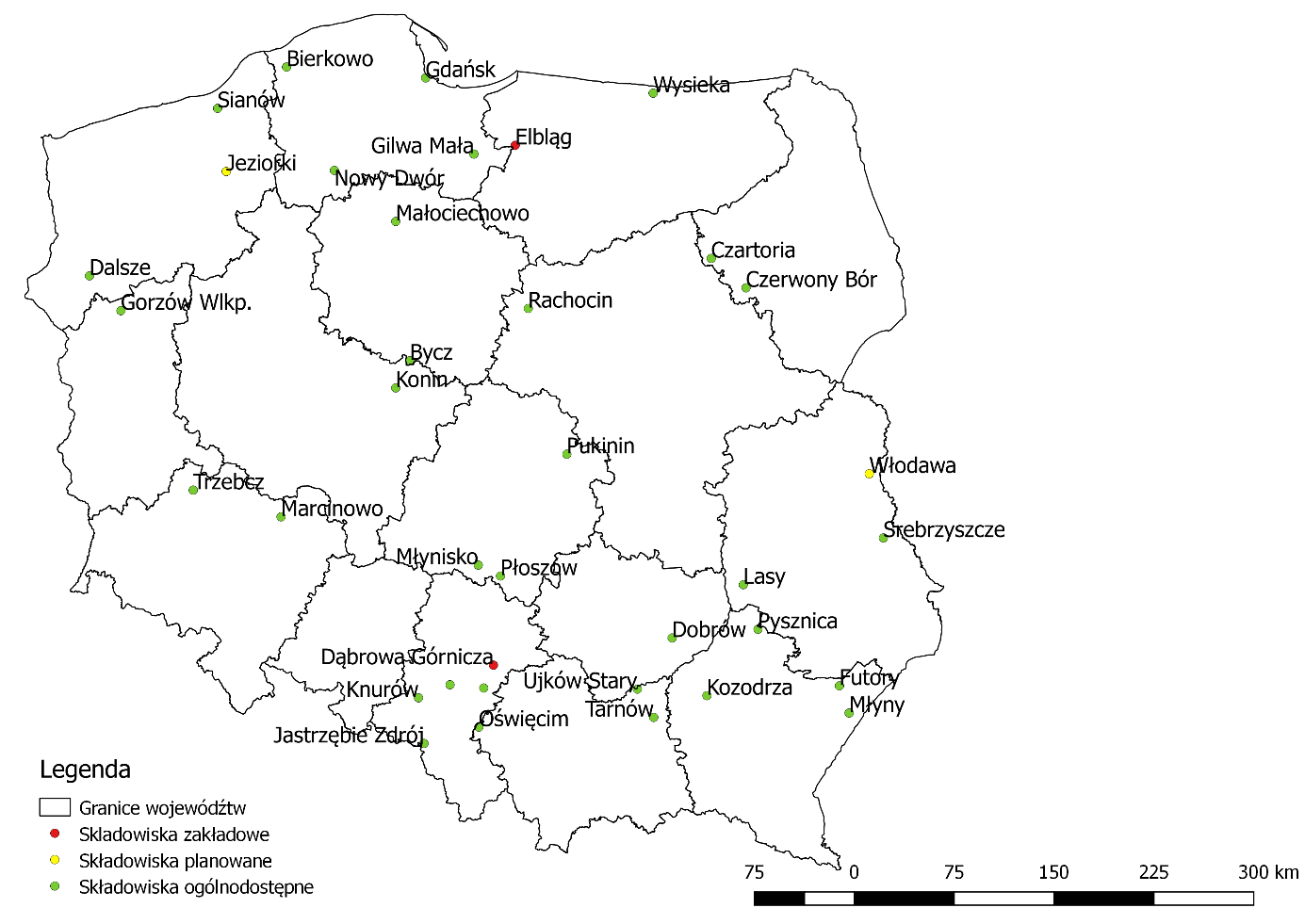 Rycina 14. Rozmieszczenie składowisk przyjmujących odpady z azbestem (składowiska czynne i planowane)Źródło: opracowanie własneNa terenie województwa Kujawsko - Pomorskiego istnieją obecnie 2 czynne składowiska przyjmujące odpady zawierające azbest. Składowisko Małociechowo znajduje się w gminie Pruszcz, w odległości ok.24 km od gminy Osielsko. Składowiskiem zarządza Firma Eco-Pol sp. z o.o. z siedzibą w Pruszczu. Całkowita pojemność składowiska wynosi 188 147 m3, natomiast wolna pojemność wynosi 46 171 m3. Ceny przyjęcia odpadów są ustalane indywidualnie. Zakład posiada stosowne decyzje administracyjne, prawne i środowiskowe obowiązujące w gospodarce odpadami.HARMONOGRAM REALIZACJI CELÓW I ZADAŃ PROGRAMU5.1. Szacunkowe koszty ProgramuNakłady finansowe związane z gospodarką odpadami azbestowymi uzależnione są głównie od kosztów:demontażu wyrobów azbestowych,transportu niebezpiecznych odpadów azbestowych na składowisko,unieszkodliwiania – składowania azbestu na składowisku,wymiany wyrobów azbestowych na bezazbestowe. Koszty demontażu zależą w dużej mierze od kąta nachylenia pokrycia dachowego, dostępu do wyrobów azbestowych oraz od zakresu wykonywanych prac. Koszty transportu uzależnione są głównie od długości drogi transportu z miejsca demontażu do miejsca składowania i unieszkodliwiania. Na terenie województwa kujawsko-pomorskiego działa wiele firm zajmujących się demontażem i transportem azbestu. Wykaz firm przedstawiono w tabeli poniżej. Firmy te zajmują się pracą z wyrobami zawierającymi azbest, transportem wyrobów, ich identyfikacją, a także szkoleniami z tego zakresu oraz opracowywaniem programów usuwania azbestu. Tabela 11. Wykaz firm zajmujących się transportem i pracą z azbestem na terenie województwa  kujawsko-pomorskiegoŹródło: www.bazaazbestowa.gov.plPrzeanalizowanie rynku firm i przedsiębiorstw zajmujących się usuwaniem, transportem, utylizacją i zabezpieczeniem wyrobów zawierających azbest w województwie kujawsko-pomorskim, pozwoliło na przedstawienie uśrednionych kosztów związanych z usuwaniem i wymianą wyrobów azbestowych. Koszty te podano w tabeli na następnej stronie.Tabela 12. Uśrednione koszty związane z usuwaniem i wymianą wyrobów azbestowych
 (stan na 2020 r.)Źródło: Opracowanie własnePodane ceny są cenami brutto; średni koszt usunięcia i unieszkodliwienia 1 m2 płyt azbestowo-cementowych został wyliczony poprzez sumę kosztów demontażu 1 m2 płyt azbestowo-cementowych, kosztów transportu 1 m2 płyt oraz kosztów składowania 1 tony odpadów azbestowych na składowisku; poszczególne koszty są kosztami uśrednionymi, podanymi na podstawie przeprowadzonej analizy rynku firm i przedsiębiorstw zajmujących się usuwaniem, transportem, utylizacją i zabezpieczeniem wyrobów zawierających azbest.*koszt ten obejmuje prace dekarskie i zakup nowej zwykłej blachy5.2. Harmonogram czasowo – finansowy realizacji ProgramuHarmonogram czasowo – finansowy realizacji Programu obejmuje lata 2020 – 2032. Harmonogram uwzględnia planowane przedsięwzięcia ze wskazaniem jednostek odpowiedzialnych za wdrażanie danego celu oraz określa szacunkowe koszty realizacji programu. W celu określenia kosztów wdrożenia Programu dokonano analizy kosztów z tytułu usuwania azbestu i jego wymiany na wyroby bezazbestowe. W tabelach poniżej przedstawiono uśrednione koszty oczyszczenia gminy z azbestu, z uwzględnieniem kosztów jednostkowych usunięcia i wymiany wyrobów azbestowych na nowe pokrycia. Tabela 13. Uśrednione koszty usunięcia i wymiany wyrobów azbestowych będących w posiadaniu osób fizycznychŹródło: Opracowanie własneTabela 14. Uśrednione koszty usunięcia i wymiany wyrobów azbestowych pozostałych do unieszkodliwienia będących w posiadaniu osób prawnych Źródło: Opracowanie własneTabela 15. Całościowe uśrednione koszty usunięcia i wymiany wyrobów azbestowych Usuwanie wyrobów zawierających azbest, szczególnie w przypadku elementów budowlanych jest kosztowne i wymaga odpowiednich nakładów finansowych. Analizując przedstawione w powyższych tabelach koszty usunięcia, transportu i unieszkodliwiania wyrobów azbestowych od osób fizycznych i prawnych otrzymano następujące wyniki:W posiadaniu osób fizycznych jest 1 231 156 kg odpadów azbestowych. Szacunkowe koszty całkowite za usunięcie ich oraz położenie nowego pokrycia dachowego wynoszą 
 6 319 934,39 zł brutto. W posiadaniu osób prawnych jest 229 687,4 kg odpadów azbestowych. Łączne koszty usunięcia wyrobów oraz położenia nowego pokrycia dachowego oraz usunięcie rur azbestowych i zamontowanie nowych wynoszą 3 223 366,02 zł brutto. Natomiast łączne szacunkowe koszty oczyszczania gminy z wyrobów azbestowych zarówno od osób fizycznych i prawnych wynoszą 9 543 300,41 zł brutto. W tabeli poniżej przedstawiono harmonogram rzeczowo – finansowy realizacji niniejszego Programu przewidziany na lata 2020 – 2032 wraz z szacunkowymi kosztamiTabela 16. Harmonogram rzeczowo – finansowy realizacji Programu usuwania azbestu i wyrobów zawierających azbest dla gminy Osielsko Źródło: Opracowanie własne	5.3. Możliwości finansowania oraz pozyskiwania środków finansowych na realizację celówZ uwagi na wysokie koszty usuwania wyrobów azbestowych konieczne jest udzielanie jak najszerszego wsparcia finansowego dla wszystkich inicjatyw związanych z usuwaniem azbestu z terenu kraju. Likwidacja wyrobów zawierających azbest to szereg procedur, które wymagają nakładu znacznych środków finansowych. Podstawowym instrumentem umożliwiającym pozyskiwanie środków zewnętrznych na działania mające na celu oczyszczenie terenu z wyrobów zawierających azbest jest Program usuwania azbestu. Inwestycje ekologiczne mogą być finansowane ze źródeł:publicznych, czyli z budżetu państwa, miasta lub gminy albo pozabudżetowych instytucji publicznych,prywatnych, czyli z banków komercyjnych, funduszy inwestycyjnych, towarzystw leasingowych, funduszy własnych inwestorów,prywatno – publicznych, czyli ze spółek prawa handlowego z udziałem gminy. W Polsce najczęściej spotykanymi formami finansowania ekologicznych inwestycji są: pożyczki, dotacje i dopłaty do oprocentowania preferencyjnych kredytów udzielanych przez Narodowy i Wojewódzkie Fundusze Ochrony Środowiska i Gospodarki Wodnej,kredyty preferencyjne udzielane między innymi przez Bank Ochrony Środowiska (BOŚ S.A.) z dopłatami do oprocentowania lub ze środków powierzonych, kredyty komercyjne, kredyty konsorcjalne, fundusze własne inwestorów,zagraniczna pomoc finansowa udzielana poprzez fundacje i programy pomocowe.Środki z budżetu państwaPlanowane wydatki z budżetu państwa w okresie 30-letnim (plan długoterminowy) ograniczone zostały do czterech zadań:wydatki na finansowanie działalności Głównego Koordynatora określone w Programie Oczyszczania Kraju z Azbestu;wydatki na działalność informacyjno-popularyzacyjną w mediach na temat bezpiecznego postępowania z wyrobami zawierającymi azbest oraz sposobów ich usuwania, a także informacji o szkodliwości azbestu i sposobów ochrony przed narażeniem na jego emisję;wydatki na opracowanie (lub udział) terenowych planów ochrony przed szkodliwością azbestu 
i programów usuwania wyrobów azbestowych, a także szkolenia pracowników administracji publicznej (szczebla centralnego i wojewódzkiego) w zakresie szczegółowych przepisów i procedur dotyczących azbestu;wydatki na opracowanie programów zdrowotnych i utworzenie ośrodka oceny ryzyka.Fundusze ochrony środowiska i gospodarki wodnejDofinansowanie ze środków finansowych Narodowego Funduszu Ochrony Środowiska 
i Gospodarki Wodnej przeznacza się na wspieranie wojewódzkich funduszy ochrony środowiska oraz na realizację zadań określonych w ustawie z dnia 27 kwietnia 2001 r. - Prawo ochrony środowiska. Narodowy Fundusz Ochrony Środowiska i Gospodarki Wodnej oraz Wojewódzkie Fundusze Ochrony Środowiska i Gospodarki Wodnej udzielają oprocentowanych pożyczek, dopłat do oprocentowania preferencyjnych kredytów i pożyczek, przyznaje dotacje na podstawie umów cywilnoprawnych. Podobnie Wojewódzkie Fundusze Ochrony Środowiska i Gospodarki Wodnej  realizują swoje zadania poprzez udzielanie oprocentowanych pożyczek, dopłat do oprocentowania preferencyjnych kredytów i pożyczek, przyznawanie dotacji na podstawie umów cywilnoprawnych. Głównym zadaniem funduszy wojewódzkich jest finansowe wspieranie przedsięwzięć z zakresu ochrony środowiska i gospodarki wodnej, realizowanych na obszarze poszczególnych województw.Wojewódzki Fundusz Ochrony Środowiska i Gospodarki Wodnej w ToruniuWojewódzki Fundusz Ochrony Środowiska i Gospodarki Wodnej w Toruniu dofinansowuje zadania z zakresu usuwania azbestu w ramach corocznego konkursu. Dofinansowanie w latach 2019-2020 odbywało się  na podstawie wniosków i dedykowane było dla jednostek samorządu terytorialnego (JST), ich związkom oraz ich jednostkom podległym, pozostałym osobom prawnym oraz osobom fizycznym prowadzące działalność gospodarczą.Dofinansowanie obejmowało przedsięwzięcia w zakresie demontażu, zbierania, transportu oraz unieszkodliwiania odpadów zawierających azbest zgodnie z aktualnymi programami usuwania azbestu i wyrobów zawierających azbest. Dofinansowanie udzielane jest w formie dotacji i może wynieść do 100 % kosztów kwalifikowalnych. Poziom dofinansowania uzależniony jest od wskaźnika dochodów podatkowych gminy na rok 2018 w przeliczeniu na jednego mieszkańca oraz od wartości wniosków złożonych o dofinansowanie.Maksymalna jednostkowa, zryczałtowana wartość refundacji, obejmująca pełen zakres rzeczowy przedsięwzięcia, tj. demontaż, zbieranie, transport oraz unieszkodliwianie odpadów zawierających azbest, wynosi 595 zł. W przypadku realizacji częściowego zakresu rzeczowego, tj. bez demontażu, maksymalna zryczałtowana wartość refundacji wynosi 425 zł. Budżet Programu wynosi 9.714.000 zł i obejmuje 4.857.000 zł w roku 2019 oraz 4.857.000 zł w roku 2020. Realizacja przedsięwzięcia odbywa się na terenie gminy, w której została przeprowadzona inwentaryzacja wyrobów zawierających azbest i została ujęta w programie usuwania azbestu i wyrobów zawierających azbest oraz na terenie powiatu posiadającego program usuwania azbestu i wyrobów zawierający azbest, a planowane przedsięwzięcie jest z nim zgodne.Bank Ochrony ŚrodowiskaStatutowo nałożony obowiązek kredytowania inwestycji służących ochronie środowiska. Przedmiotem kredytowania jest wymiana powierzchni dachowych lub elewacyjnych wykonywanych z materiałów zawierających azbest. Kredyty przeznaczone dla osób fizycznych, osób fizycznych prowadzących działalność gospodarczą, samorządów oraz utworzonych przez nie jednostek organizacyjnych, jednostek  posiadających osobowość prawną, wspólnot mieszkaniowych, spółdzielni mieszkaniowych.Inne źródła finansowaniaW latach 2014 – 2020 Polska zainwestuje 82,5 mld euro z unijnej polityki spójności. 23 maja 2014 r. Komisja Europejska zatwierdziła Umowę Partnerstwa, najważniejszy dokument określający strategię inwestowania Funduszy Europejskich w nowej perspektywie. Obecnie trwają negocjacje krajowych i regionalnych programów operacyjnych.W dokumencie przedstawiono m.in.:najważniejsze zasady inwestowania funduszy unijnych,powiązania pomiędzy funduszami a dokumentami strategicznymi, podział funduszy na poszczególne dziedziny,układ programów operacyjnych,podział odpowiedzialności za zarządzanie pieniędzmi europejskimi pomiędzy szczeblem regionalnym i centralnym.W latach 2014 – 2020 fundusze polityki spójności zainwestowane zostaną poprzez 6 krajowych programów operacyjnych, w tym jeden ponadregionalny dla województw Polski Wschodniej (lubelskie, podkarpackie, podlaskie, świętokrzyskie, warmińsko-mazurskie) i 16 regionalnych dla poszczególnych województw. Umowa Partnerstwa jest dla nich punktem odniesienia. Programami krajowymi zarządzać będzie minister właściwy ds. rozwoju regionalnego. Krajowe programy operacyjne obecnie są w trakcie negocjacji z Komisją Europejską.Podział środków unijnych na programy krajowe przedstawia poniższy wykaz:Program Infrastruktura i Środowisko  27,41 mld euro Program Inteligentny Rozwój  8,61 mld euro Program Polska Cyfrowa  2,17 mld euro Program Wiedza Edukacja Rozwój  4,69 mld euro Program Polska Wschodnia  2 mld euro Program Pomoc Techniczna  700,12 mln euro Najważniejszym aktem prawnym, który zapewnia ramy prawne po stronie polskiej dla realizacji zapisów Umowy Partnerstwa jest ustawa z dnia 11 lipca 2014 r. o zasadach realizacji programów w zakresie polityki spójności finansowanych w perspektywie finansowej 2014 – 2020 (Dz.U. 2020 poz. 818).W zależności od rodzaju programu, beneficjentami mogą być m.in. jednostki samorządu terytorialnego oraz ich związki, podmioty świadczące usługi z zakresu zadań własnych jednostek samorządu terytorialnego, jednostki organizacyjne jednostek samorządu terytorialnego posiadające osobowość prawną, spółdzielnie mieszkaniowe, wspólnoty mieszkaniowe, gminy wiejskie, miejsko-wiejskie i miejskie, młodzi rolnicy, rolnicy podejmujący działalność nierolniczą. Projekty z zakresu remontów lub przebudowy budynków mogą dotyczyć renowacji części wspólnych wielorodzinnych budynków mieszkalnych, renowacji lub adaptacji budynków na cele mieszkaniowe, modernizacji gospodarstw rolnych, a także działań w zakresie ułatwiania startu młodym rolnikom, różnicowania działalności w kierunku nierolniczym, odnowę i rozwój wsi. W ramach Programu Operacyjnego „Infrastruktura i Środowisko” nie przewiduje się wsparcia inwestycji dotyczących usuwania wyrobów zawierających azbest. Finansowane będą wyłącznie kompleksowe przedsięwzięcia z zakresu gospodarki odpadami. Możliwe jest uzyskanie także wsparcia na inwestycje w infrastrukturę zdrowia o znaczeniu ponadregionalnym, a w ramach Regionalnych Programów Operacyjnych – o znaczeniu lokalnymi i regionalnym.5.4. Finansowanie zadań Programu przez gminę OsielskoUsuwanie wyrobów zawierających azbest z budynków prywatnych wymaga, z uwagi na uwarunkowania prawne oraz wysokie koszty usuwania i unieszkodliwiania odpadów azbestowych, uruchomienia dedykowanego programu dotacyjnego dla osób fizycznych na bezpieczne usunięcie wyrobów zawierających azbest i wymianę pokryć dachowych na bezazbestowe. Zgodnie z obowiązującymi przepisami osoby fizyczne nie mogą wykonać żadnych prac w kontakcie z azbestem we własnym zakresie. Są one zobowiązane do powierzenia wykonania całości prac specjalistycznej firmie uprawnionej do gospodarowania odpadami zawierającymi azbest.Przedmiotem dotacji może być demontaż, transport i unieszkodliwianie wyrobów zawierających azbest lub transport i unieszkodliwianie już zdeponowanych wyrobów zawierających azbest z budynków mieszkalnych, inwentarskich i gospodarczych na terenie gminy. Dofinansowania likwidacji wyrobów zawierających azbest udziela się na pisemny wniosek. Wniosek składa się do gminy właściwej dla miejsca położenia nieruchomości, na której znajdują się wyroby zawierające azbest. O dofinansowanie mogą ubiegać się:osoby fizyczne będące właścicielami lub mające tytuł prawny do władania nieruchomością 
na podstawie umowy użyczenia, dzierżawy, najmu lub innej formy korzystania z nieruchomości zlokalizowanej na terenie gminy, wspólnoty i spółdzielnie mieszkaniowe,osoby prawne.Łączna kwota przyznanych dofinansowań nie może przekroczyć środków przewidzianych na ten cel w danym roku budżetowym. Po uzbieraniu odpowiedniej ilości wniosków, gmina podpisuje umowę z firmą specjalizującą się w pracy z azbestem, która zajmuje się demontażem płyt azbestowych, odbiera od mieszkańców gminy wyroby i przewozi je na składowisko, gdzie zostają unieszkodliwione. Kwota przeznaczona na usuwanie azbestu ustalana jest corocznie w ramach planowania budżetu gminy.W celu realizacji postanowień „Programu Oczyszczania Kraju z Azbestu na lata 2009 – 2032” gmina Osielsko realizuje w cyklach rocznych Program usuwania azbestu i wyrobów zawierających azbest z terenu gminy. Dofinansowanie usuwania wyrobów zawierających azbest prowadzone jest zgodnie z zapisami zawartymi w „Regulaminie Programu Priorytetowego Azbest 2019 – 2020”, realizowanego przez Wojewódzki Fundusz Ochrony Środowiska i Gospodarki Wodnej w Toruniu, który jest podstawą przyjmowania wniosków o dofinansowanie i przydzielanie środków pieniężnych. Dofinansowanie obejmuje: demontaż, transport oraz unieszkodliwienie odpadów zawierających azbest. Dofinansowanie nie obejmuje kosztów związanych z zakupem i wykonaniem nowego pokrycia dachowego. Środki na dofinansowanie zadania pochodzą z budżetu WFOŚiGW w Toruniu. Dofinansowania likwidacji wyrobów zawierających azbest udziela się na pisemny wniosek. Wniosek składa się do Urzędu Gminy Osielsko. Do korzystania ze środków finansowych uprawnione są podmioty niezaliczone do sektora finansów publicznych oraz jednostki sektora finansów publicznych będące gminnymi lub powiatowymi osobami prawnymi, które:posiadają tytuł prawny do nieruchomości zlokalizowanej w granicach administracyjnych gminy Osielsko,w danym roku kalendarzowym nie korzystały z innego źródła dofinansowania związanego z realizacją zadania.Zgodnie z zasadami udzielania dofinansowania o wyborze wniosku decyduje:stopień pilności usunięcia wyrobów zawierających azbest zgodnie z „Oceną stanu i możliwości bezpiecznego użytkowania wyrobów zawierających azbest” sporządzoną zgodnie z rozporządzeniem Ministra Gospodarki, Pracy i Polityki Społecznej z dnia 2 kwietnia 2004 r. w sprawie sposobów i warunków bezpiecznego użytkowania i usuwania wyrobów zawierających azbest (Dz. U. z 2004 r. Nr 71, poz. 649, z 2010 r. Nr 162, poz. 1089),wysokość pomocy finansowej przyznawanej dla danego wnioskodawcy; w przypadku niewystarczającej puli pieniężnej na realizację zadań, pierwszeństwo w pomocy finansowej mają zadania o najwyższej wartości dofinansowania.MONITORING REALIZACJI PROGRAMUMonitoring realizacji pozwoli na bieżącą analizę oraz kontrolę zgodności założonego harmonogramu realizacji z faktycznymi działaniami podejmowanymi przez właścicieli poszczególnych obiektów. Kontrolowanie zmian w skali gminy w odniesieniu do poszczególnych budynków pozwoli na zaplanowanie i weryfikację działań związanych z terminami usuwania azbestu. Każda zmiana w zakresie liczby budynków pokrytych płytami azbestowo-cementowymi, ilości czy też stanu wyrobów zawierających azbest zgłoszona przez właściciela budynku zostanie naniesiona w bazie danych przez pracownika Urzędu, co umożliwi bieżącą aktualizację bazy danych o wyrobach zawierających azbest. W przypadku braku informacji od właścicieli/zarządców budynków koniecznym jest przeprowadzenie aktualizacji inwentaryzacji w terenie. Działania te pozwolą w efektywny sposób monitorować proces usuwania azbestu w odniesieniu do konkretnych obiektów. Ocena wdrażania Programu będzie się opierała na okresowych sprawozdaniach, w których określone zostaną wskaźniki realizacji Programu w zakresie usuwania azbestu. Wskaźniki te pozwalają porównać przyjęte założenia z rzeczywistym obrazem funkcjonującego systemu. Wobec powyższego wprowadzono wskaźniki efektywności realizacji Programu zawarte w tabeli poniżej.Tabela 16. Wskaźniki oceny wdrażania Programu Usuwania AzbestuŹródło: Opracowano na podstawie Krajowego Programu Oczyszczania Kraju z Azbestu na lata 2009-2032OCENA ODDZIAŁYWANIA REALIZACJI PROGRAMU NA ŚRODOWISKOZanieczyszczenie środowiska substancjami szkodliwymi dla zdrowia, a często również życia ludzi, jest obecnie dużym problemem.  Jednakże Światowa Organizacja Zdrowia uważa, że wielkość oddziaływania szkodliwych czynników środowiska na zdrowie ludzi nie jest dostatecznie oceniona z powodu braku wiarygodnych danych na ten temat. Pomimo zakazu stosowania azbestu, materiał ten jeszcze przez pewien czas pozostanie elementem obiektów budowlanych. Należy pamiętać, 
że prawidłowe użytkowania wyrobów azbestowych nie stwarza zagrożenia dla zdrowia ludzi. Najczęstszym źródłem niebezpieczeństwa ze strony azbestu jest obróbka mechaniczna elementów azbestowych, wywołująca emisję włókien do powietrza. W państwach o rozwiniętym przemyśle mieszkańcy cierpią na choroby powodowane przez zanieczyszczenia chemiczne powietrza, wody i gleby. Wpływ narażeń środowiskowych szacuje się przeważnie na około kilka procent wszystkich czynników wpływających na zdrowie. Z drugiej strony te kilka procent to przecież konkretne liczby przedwczesnych zgonów i uszkodzeń zdrowia spowodowanych zanieczyszczeniem środowiska. Usuwanie wyrobów zawierających azbest spowoduje szereg zarówno pozytywnych, 
jak i negatywnych skutków w środowisku naturalnym. Negatywne skutki dadzą przede wszystkim czynności związane z demontażem oraz transportem odpadów zawierających azbest do miejsca unieszkodliwiania. Budowa składowisk oraz kwater do składowania odpadów zawierających azbest może się przyczynić do zmniejszenia różnorodności biologicznej na terenach, na których będą takie obiekty powstawały. Zagrożenie to może się pojawić na etapie budowy oraz eksploatacji, głównie poprzez niszczenie naturalnych siedlisk roślin i zwierząt. Negatywny wpływ ten można zminimalizować poprzez wybór najkorzystniejszej lokalizacji. Nie tylko budowa samego składowiska może mieć niekorzystny wpływ na różnorodność biologiczną, ale również ciągi komunikacyjne, którymi są transportowane odpady azbestowe, które spowodują fragmentaryzację siedlisk oraz przetną szlaki migracyjne zwierząt w tych rejonach.Pozytywne oddziaływanie związane jest ze stopniowym usuwaniem wyrobów azbestowych, które nie będą już stanowiły zagrożenia dla ludzi i zwierząt. Wdychanie pyłu azbestowego powoduje określone skutki zdrowotne u ludzi. Na występowanie oraz typ zmian ma wpływ zarówno rodzaj azbestu, rozmiary włókien i ich stężenie w powietrzu, jak również czas narażenia i rodzaj ekspozycji. Chroniczna ekspozycja na włókna azbestowe może być przyczyną takich chorób układu oddechowego jak: pylica azbestowa, zmiany opłucnowe, rak płuc i międzybłoniak opłucnej. Złowrogie skutki dla ludzi mogą wystąpić podczas prac przy usuwaniu wyrobów zawierających azbest, zarówno z nieruchomości jak i z „dzikich wysypisk”, gdyż wtedy mogą być uwalniane do powietrza włókna azbestu. Narażone będą przede wszystkim osoby przeprowadzające prace demontażowe, dlatego tak ważne jest zabezpieczenie tych osób w odzież ochronną i ich przeszkolenie pod kątem właściwej pracy z azbestem. W perspektywie długoterminowej, po usunięciu wszystkich wyrobów zawierających azbest, nastąpi zdecydowana poprawa jakości powietrza. Bezpośrednie, negatywne oddziaływanie na powierzchnię ziemi może wystąpić w trakcie usuwania wyrobów zawierających azbest z nieruchomości oraz miejsc ich nielegalnego gromadzenia. Jednakże skutki te zostaną wyeliminowane po zakończeniu prac. Budowa składowisk i kwater do składowania odpadów zawierających azbest może również w negatywny sposób wpłynąć na krajobraz. To niekorzystne oddziaływanie wynikać będzie głównie z przeobrażania lokalnego krajobrazu i obniżenia jego walorów turystycznych oraz wartości nieruchomości znajdujących się na danym obszarze. Zintensyfikowany transport odpadów zawierających azbest z miejsc ich wytworzenia do miejsca składowania powodować będzie emisję spalin i hałas. Jednakże ewentualne zmiany w klimacie mogą wystąpić jedynie wzdłuż tras przewozowych, tak więc skutki na większą skalę nie powinny być odczuwalne. Z drugiej strony wdrożenie Programu będzie wpływało pozytywnie w sposób pośredni na krajobraz. Usuwanie wyrobów zawierających azbest wymuszać będzie również przeprowadzanie innych prac remontowych na budynkach (elewacji, termomodernizacji, prac dekarskich) przez co poprawione zostaną ich walory estetyczne, co pozytywnie wpłynie na krajobraz gminy.Tym samym usuwanie wyrobów zawierających azbest w pozytywny sposób wpłynie na zabytki i dobra materialne, ponieważ przedłużeniu ulegnie okres użytkowania obiektów budowlanych. Poprawi się także zewnętrzny wygląd obiektów budowlanych oraz nastąpi wzrost wartości gruntów i nieruchomości. W trakcie prac remontowych (m.in. rozbiórkowych, modernizacyjnych, termomodernizacyjnych) należy wziąć pod uwagę zasady ochrony środowiska przyrodniczego pod względem ochrony gatunkowej zwierząt (w szczególności ptaków). W przypadku niewłaściwego przeprowadzania demontażu (niezgodnie z obowiązującym prawem) możliwe jest wystąpienie negatywnych oddziaływań na zwierzęta i ich bioróżnorodność. Dotyczy to głównie jerzyka Apus apus, ale również wróbla domowego Passer domesticus, kawki Corvus monedula, pustułki Falco tinnunculus oraz niektórych gatunków nietoperzy. Wyżej wymienione gatunki zwierząt objęte są ochroną gatunkową ścisłą na podstawie ustawy z dnia 16 kwietnia 2004 r. o ochronie przyrody oraz rozporządzenia Ministra Środowiska z dnia 16 grudnia 2016 r. w sprawie ochrony gatunkowej zwierząt (Dz.U. 2020 poz. 55). Przeprowadzanie prac remontowych bez uwzględnienia ewentualnej obecności tych zwierząt może spowodować ograniczenie ich siedlisk i miejsc zakładania gniazd. Wyżej wymienione gatunki gniazdują kolonijnie w miastach we wgłębieniach murów, otworach w stropodachach, pod dachówkami, w zakamarkach budynków. W celu zminimalizowania negatywnego oddziaływania, trzeba zaplanować prace tak, aby nie zagrażać ich życiu. Przed podjęciem jakichkolwiek prac należy przeprowadzić więc inwentaryzację budynków pod kątem występowania w nich gatunków ptaków i nietoperzy. Wykonawca prac powinien podjąć środki zaradcze, dostosowując terminy prac, zabezpieczając z wyprzedzeniem szczeliny przed zajęciem je przez ptaki i nietoperze, a po remoncie powinien zapewnić, by użyteczność siedliska pozostała nieuszczuplona, np. tworząc odpowiednią liczbę alternatywnych miejsc lęgowych. Liczba alternatywnych schronień powinna w pełni równoważyć stratę, z uwzględnieniem ewentualnej rekompensaty za szkody poniesione przez populację tych gatunków w czasie remontu. Dobór  skrzynek lęgowych oraz ich lokalizacja powinny być uzgodnione z ornitologiem i chiropterologiem. Jeżeli możliwe jest pozostawienie szczelin i otworów wykorzystywanych wcześniej przez zwierzęta, zaleca się taki zabieg. Jeśli po wykonaniu oceny technicznej uznano, że możliwe jest dalsze wykorzystywanie przez zwierzęta zajmowanych wcześniej szczelin, trzeba zagwarantować ptakom lub nietoperzom łatwy dostęp do nich, poprzez pozostawienie odpowiednio zabezpieczonego otworu w izolacji termicznej. Skrzynki lęgowe powinno rozpatrywać się osobno dla każdego z gatunków (przede wszystkim pod względem ich rozmiaru). Prac nie powinno wykonywać się w okresie lęgowym ptaków (np. w przypadku jerzyka w miesiącach maj – wrzesień) i rozrodczych nietoperzy. W przypadku, gdy potencjalnie mogą się w budynku znajdować ptasie gniazda z lęgami lub nietoperze, konieczne jest wcześniejsze zabezpieczenie wszystkich uprzednio zinwentaryzowanych miejsc, w których zwierzęta te mogłyby się ukryć i zostać zamurowane w trakcie prac. W sytuacji gdy zniszczenie schronień jest konieczne, należy zwrócić się do Regionalnej Dyrekcji Ochrony Środowiska o wydanie stosownego zezwolenia oraz zapewnić zastępcze miejsca lęgowe. W miejscach gdzie występowały lęgi ptaków należy zawieszać budki lęgowe. Dopuszczalne jest odstępstwo od zakazu usuwania gniazd z budynków i terenów zieleni, jeżeli wymagają tego względy bezpieczeństwa lub sanitarne, jednak tylko w okresie od 16 października do końca lutego, a więc przed kolejnym okresem lęgowym. Działanie takie można prowadzić jedynie po uzyskaniu zezwolenia wydawanego w przypadku ochrony ścisłej – przez Generalnego Dyrektora Ochrony Środowiska, natomiast w przypadku ochrony częściowej – przez Regionalnego Dyrektora Ochrony Środowiska. Przystępując do jakichkolwiek prac budowlanych czy remontowych, należy przestrzegać przepisów prawa, chroniących ptaki i nietoperze żyjące w budynkach. Pozytywnie zakończona realizacja Programu pozwoli na zlikwidowanie wyrobów zawierających azbest, których stan techniczny uniemożliwia dalsze użytkowanie oraz pozwoli na oczyszczenie z azbestu terenu gminy. Działania te spowodują poprawę jakości życia mieszkańców, jak również wyglądu estetycznego i środowiska gospodarczego (poprzez wymianę starych pokryć dachowych zawierających azbest). Program ma na celu również zwiększenie świadomości ekologicznej mieszkańców gminy w zakresie zagrożeń wynikających z niewłaściwego zagospodarowania wyrobów zawierających azbest. PODSUMOWANIENa podstawie przeprowadzonej na terenie gminy Osielsko inwentaryzacji wyrobów zawierających azbest oraz w oparciu o dostępną dokumentację można sformułować następujące wnioski:Przeprowadzona inwentaryzacja ilości i stanu wyrobów zawierających azbest jest wykonana metodą pomiaru z natury w granicach administracyjnych gminy Osielsko.Dla potrzeb stworzenia niniejszego Programu dokonano inwentaryzacji ilości wyrobów zawierających azbest. Zgodnie z dokonanymi wyliczeniami na terenie gminy znajduje się 1 460 843,4 kg wyrobów azbestowych z czego 1 231 156 kg stanowi azbest w posiadaniu osób fizycznych i 229 687,4 kg stanowi azbest u osób prawnych. W posiadaniu osób fizycznych jest 1 231 156 kg odpadów azbestowych. Szacunkowe koszty całkowite za usunięcie ich oraz położenie nowego pokrycia dachowego wynoszą
  6 319 934,39  zł brutto. W posiadaniu osób prawnych jest 229 687,4 kg odpadów azbestowych. Łączne koszty usunięcia wyrobów oraz położenia nowego pokrycia dachowego wynoszą 
3 223 366,02  zł brutto. Natomiast łączne szacunkowe koszty zarówno od osób fizycznych i prawnych oczyszczenia gminy z wyrobów azbestowych wynoszą 9 543 300,41 zł brutto. Nadrzędnym celem Programu jest wyeliminowanie negatywnych dla zdrowia skutków, spowodowanych oddziaływaniem azbestu poprzez usunięcie z terenu gminy wyrobów zawierających azbest. Osiągnięcie tego celu jest związane również z bezpiecznym usunięciem wszystkich wyrobów zawierających azbest znajdujących się na terenie gminy. Proces usuwania wyrobów zawierających azbest, zgodnie z zapisami programu krajowego, powinien być zakończony do 2032 roku.STRESZCZENIE W JĘZYKU NIESPECJALISTYCZNYMZe względu na troskę o zdrowie ludzi i ochronę środowiska, jednym z głównych priorytetów w gospodarce odpadami niebezpiecznymi w Polsce, jest systematyczne  usuwanie, nadal użytkowanych w znacznych ilościach, wyrobów azbestowych. Do roku 2032 z obszaru kraju powinny zostać usunięte wszystkie wyroby zawierające azbest. W dokumencie Program Oczyszczania Kraju z Azbestu na lata 2009 – 2032, przyjętym przez Radę Ministrów Rzeczypospolitej Polskiej w dniu 14 lipca 2009 roku, zmienionej uchwałą nr 39/2010 z dnia 15 marca 2010 r. jako jedno z zadań samorządu terytorialnego zostało wymienione tworzenie programu usuwania azbestu. Azbest to nazwa handlowa uwodnionych krzemianów metali, o strukturze włóknistych minerałów, zawierającymi w swoim składzie magnez, sód, wapń lub żelazo. Azbest charakteryzuje duża odporność na rozciąganie, elastyczność, odporność na działanie kwasów, zasad i innych chemikaliów, wysoką temperaturę rozkładu i topnienia, złe przewodnictwo cieplne. Właściwości te spowodowały, że azbest był często stosowany jako cenny surowiec także w Polsce, głównie w budownictwie, ale także w energetyce, transporcie i przemyśle chemicznym. Techniczną klasyfikację azbestów oparto na długościach i średnicach wiązek włókien. Długość wiązek wynosi od dziesiętnych części milimetra do stu milimetrów. Azbesty poddawane obróbce mogą rozpadać się na mniejsze cząstki. Azbest stosowany był do produkcji wyrobów azbestowo - cementowych, wyrobów włókienniczych oraz wyrobów hydroizolacyjnych takich jak lepiki, papy dachowe, płytki podłogowe. Na terenie gminy Osielsko większość wyrobów azbestowych to pokrycia dachów z płyt cementowo – azbestowych falistych. Występują także płyty płaskie w mniejszej ilości oraz rury azbestowe.Zgodnie z danymi z inwentaryzacji azbestu przeprowadzonej w postaci spisu z natury, stwierdza się, że na terenie gminy nadal występuje 1 460 843,4 kg odpadów zawierających azbest. W Programie dokonano wyliczeń szacunkowych kosztów usuwania wyrobów zawierających azbest oraz zapewnienia nowych pokryć dachowych. Według cen rynku krajowego wynosić one mogą
9 543 300,41 zł brutto. W Programie przedstawiono uwarunkowania prawne dotyczące postępowania przy użytkowaniu i usuwaniu wyrobów zawierających azbest. Przedstawiono również możliwości uzyskania dofinansowania na usuwanie wyrobów zawierających azbest. 10. WYKORZYSTANE MATERIAŁYDyczko J. (2007). Szkoła „Azbest – bezpieczne postępowanie” Bezpieczne postępowanie z azbestem i materiałami zawierającymi azbest. 20-21 września 2007, AGH Kraków.  Kazimierczak – Mierzyńska E, Adam Niesłochowski A. (1997). Materiały zawierające azbest – poradnik. Instytut Techniki Budowlanej Warszawa 1997.  Program usuwania azbestu i wyrobów zawierających azbest stosowanych na terytorium Polski – Rada Ministrów Rzeczypospolitej Polskiej, Warszawa maj 2002 r.  Program Oczyszczania Kraju z Azbestu na lata 2009-2032 – Uchwała Rady Ministrów z dnia 
14 lipca 2009r. Warszawa 2009r.Pyssa J., Rokita G.M. 2007 – Azbest – występowanie, wykorzystanie i sposób postępowania z odpadami azbestowymi. Gospodarka Surowcami Mineralnymi. Wydawnictwo IGSMiE PAN. Kraków. Tom 23. Zeszyt 1, s. 49-61.Szeszenia-Dąbrowska N. (1993). Problemy zanieczyszczenia powietrza włóknami azbestu – praca zespołowa pod redakcją doc. dr hab. Med. Neonili Szeszeni – Dąbrowskiej; Warszawa 1993r. - Państwowa Inspekcja Ochrony Środowiska.Szeszenia-Dąbrowska N., Sobala W. (2010). Zanieczyszczenie środowiska azbestem. Skutki zdrowotne. Publikacja – II wydanie poprawione i uzupełnione – sfinansowana w ramach „Programu oczyszczania kraju z azbestu na lata 2009-2032” przez Ministerstwo Gospodarki – 
Nr IV/502/15095/2840/DIW/10.Wilczyńska U., Szeszenia-Dąbrowska N. (2002). Występowanie pylicy azbestowej w Polsce. Medycyna Pracy, 2002; 53; 5; 375—379.Poradnik o finansowaniu usuwania azbestu ze środków krajowych i zagranicznych na lata 2016-2020.Strona internetowa Wojewódzkiego Funduszu Ochrony Środowiska i Gospodarki Wodnej 
w Toruniu http://www.wfosgw.torun.pl/Strona internetowa Bazy Azbestowej  http://www.bazaazbestowa.gov.pl/11. SPIS ILUSTRACJIRycina 1. Położenie Gminy Osielsko na tle powiatu bydgoskiego	11Rycina 2. Położenie sołectw w Gminie Osielsko	12Rycina 3. Zmiany liczby ludności w gminie Osielsko w latach 2013 – 2019	13Rycina 4. Struktura płci mieszkańców w gminie Osielsko w 2019 roku	13Rycina 5. Zmiana liczby podmiotów gospodarczych w latach 2013 – 2019	14Rycina 6. Podmioty gospodarcze według sektorów gospodarki narodowej w 2019 roku	14Rycina 7. Zestawienie ilości wyrobów zawierających azbest na terenie gminy Osielsko (masa podana w kg)	30Rycina 8. Procentowe zestawienia ilości wyrobów zawierających azbest na terenie gminy Osielsko	31Rycina 9. Wyroby zawierające azbest w poszczególnych miejscowościach gminy Osielsko [kg]	32Rycina 10. Procentowy rozkład wyrobów zawierających azbest według miejscowości w gminie Osielsko	33Rycina 11.Zestawienie ilości wyrobów azbestowych wg rodzajów wyrobów na terenie gminy Osielsko [%]	34Rycina 12. Procentowy rozkład wyrobów zawierających azbest według rodzaju zabudowy w gminie Osielsko	35Rycina  13. Porównanie ilości wyrobów zawierających azbest unieszkodliwionych z wyrobami pozostałymi do unieszkodliwienia w miejscowościach w gminie Osielsko [kg]	37Rycina 14. Rozmieszczenie składowisk przyjmujących odpady z azbestem (składowiska czynne i planowane)	4012. SPIS TABELTabela 1. Rodzaje azbestu	17Tabela 2. Podział wyrobów zawierających azbest wraz z kodami	19Tabela 3. Rodzaje odpadów zawierających azbest zaliczone do odpadów niebezpiecznych	20Tabela 4. Zastosowanie azbestu	21Tabela 5. Zestawienie ilości wyrobów zawierających azbest na terenie gminy	30Tabela 6. Wyroby zawierające azbest w poszczególnych miejscowościach gminy Osielsko [kg]	31Tabela 7. Zestawienie ilości wyrobów azbestowych wg rodzajów wyrobów na terenie gminy Osielsko [kg]	34Tabela 8. Wyroby zawierające azbest według rodzaju zabudowy w gminie Osielsko [kg]	35Tabela 9. Wyroby w gminie Osielsko według stopnia pilności [kg]	36Tabela 10. Porównanie ilości wyrobów zawierających azbest unieszkodliwionych oraz pozostałych do unieszkodliwienia wg miejscowości w gminie Osielsko [kg]	37Tabela 11. Wykaz firm zajmujących się transportem i pracą z azbestem na terenie województwa  kujawsko-pomorskiego	41Tabela 12. Uśrednione koszty związane z usuwaniem i wymianą wyrobów azbestowych  (stan na 2020 r.)	43Tabela 13. Uśrednione koszty usunięcia i wymiany wyrobów azbestowych będących w posiadaniu osób fizycznych	43Tabela 14. Uśrednione koszty usunięcia i wymiany wyrobów azbestowych pozostałych do unieszkodliwienia będących w posiadaniu osób prawnych	44Tabela 15. Całościowe uśrednione koszty usunięcia i wymiany wyrobów azbestowych	44Tabela 16. Wskaźniki oceny wdrażania Programu Usuwania Azbestu	5113. ZAŁĄCZNIKIZAŁĄCZNIK NR 1Zasady postępowania przy zabezpieczaniu i usuwaniu wyrobów zawierających azbestMinisterstwo Gospodarki w ramach realizacji „Programu Oczyszczania Kraju z Azbestu na lata 2009-2032"   proponuje   stosowanie   się   do   procedur   dotyczących   postępowania   z wyrobami i odpadami zawierającymi azbest, które pozwalają 
na ograniczenie negatywnego oddziaływania na środowisko podczas użytkowania 
i demontażu wyrobów zawierających azbest, a także transportu odpadów azbestowych.GRUPA   I.  Procedury   obowiązujące   właścicieli   i   zarządzających   obiektami,   instalacjami   lub urządzeniami zawierającymi azbest lub wyroby zawierające azbest.Procedura 1 – Obowiązki   i   postępowanie   właścicieli   oraz   zarządców,   przy   użytkowaniu obiektów i terenów z wyrobami zawierającymi azbest.Procedura 2 – Obowiązki  i  postępowanie  właścicieli  i  zarządców,  przy usuwaniu  wyrobów zawierających azbest z obiektów lub terenów.GRUPA  II.   Procedury   obowiązujące   wykonawców   prac   polegających   na   usuwaniu   wyrobów zawierających azbest - wytwórców odpadów niebezpiecznych.Procedura 3 – Postępowanie   przy   pracach   przygotowawczych   do   usuwania   wyrobów zawierających azbest.Procedura 4 – Prace   polegające   na   usuwaniu   wyrobów   zawierających   azbest,   wytwarzaniu odpadów niebezpiecznych, wraz z oczyszczeniem obiektu, terenu, instalacji.GRUPA III.  Procedura obowiązująca prowadzących działalność w zakresie transportu odpadów niebezpiecznych zawierających azbest.Procedura 5 – Przygotowanie i transport odpadów niebezpiecznych zawierających azbest.GRUPA  IV.  Procedura   obowiązująca   zarządzających   składowiskami   odpadów   niebezpiecznych zawierających azbest.Procedura 6 – Składowanie   odpadów   na   składowiskach   lub   wydzielonych   kwaterach przeznaczonych do wyłącznego składowania odpadów zawierających azbest.P R O C E D U R A 1.  Obowiązki i postępowanie właścicieli oraz zarządców, przy użytkowaniu obiektów i terenów z wyrobami zawierającymi azbest.Zakres procedury obejmuje przedstawienie obowiązków i zasad postępowania właścicieli i zarządców budynków, budowli, instalacji lub urządzeń oraz terenów, gdzie znajduje się azbest lub wyroby zawierające azbest. Procedura dotyczy bezpiecznego ich użytkowania.      zawierających azbest”      Zawierających azbest.														.Właściciel lub zarządca budynku, budowli, instalacji lub urządzenia technicznego oraz terenu, gdzie znajdują się wyroby zawierające azbest ma obowiązek sporządzenia „Oceny stanu i możliwości bezpiecznego użytkowania wyrobów zawierających azbest”.  Właściciele lub zarządcy, którzy spełnili ten obowiązek wcześniej sporządzają następne „Oceny...” w terminach wynikających z warunków poprzedniej „Oceny...” - tzn.:do 5 lat - jeżeli wyroby zawierające azbest są w dobrym stanie technicznym, do 90 punktów,do 1 roku - jeżeli przy przedłożonej „Ocenie W” ilość punktów wynosiła powyżej 95 do 115, w przypadku oceny wynoszącej 120 i więcej punktów usunięcie wyrobów zawierających azbest wymagane jest bezzwłocznie.Obecnie wystarczające jest sporządzenie „Oceny…” w jednym egzemplarzu. Właściciel, użytkownik wieczysty lub zarządca nieruchomości, a także obiektu, urządzenia budowlanego, instalacji przemysłowej lub innego miejsca zawierającego azbest, mają obowiązek przechowywania oceny łącznie z dokumentacją miejsca zawierającego azbest, obiektu, urządzenia budowlanego lub instalacji przemysłowej. Dla budynków oraz obiektów budowlanych niebędących budynkami, dla których prowadzona jest książka obiektu budowlanego, ocena powinna być dołączona do książki obiektu budowlanego. Równocześnie został usunięty zapis dotyczący obowiązku przekazania oceny (dotychczas wymaganego drugiego egzemplarza) właściwemu organowi nadzoru budowlanego.P R O C E D U R A 2. Obowiązki i postępowanie właścicieli i zarządców, przy usuwaniu wyrobów zawierających azbest  z obiektów lub terenów.Zakres obowiązków obejmuje okres od podjęcia decyzji o zabezpieczeniu lub usuwaniu wyrobów zawierających azbest do zakończenia tych robót i uzyskania stosownegooświadczenia wykonawcy prac.P R O C E D U R A 3. Postępowanie przy pracach przygotowawczych do usuwania wyrobów zawierających azbest.Zakres procedury obejmuje całokształt prac oraz postępowania dotyczącego przygotowania do zabezpieczenia lub usuwania wyrobów zawierających azbest.P R O C E D U R A 4.  Prace polegające na usuwaniu wyrobów zawierających azbest, wytwarzaniu odpadów niebezpiecznych, wraz z oczyszczaniem obiektu, terenu, instalacji  z azbestu.P R O C E D U R A 5. Przygotowanie i transport odpadów niebezpiecznych zawierających azbestP R O C E D U R A 6. Składowanie odpadów na składowiskach  lub 
w wydzielonych kwaterach przeznaczonych do wyłącznego składowania odpadów zawierających azbestZAŁĄCZNIK NR 2Wzór oznakowania instalacji lub urządzeń zawierających azbest, rurazbestowo-cementowych oraz dróg utwardzonych odpadami azbestowymiPomieszczenie zawiera azbest*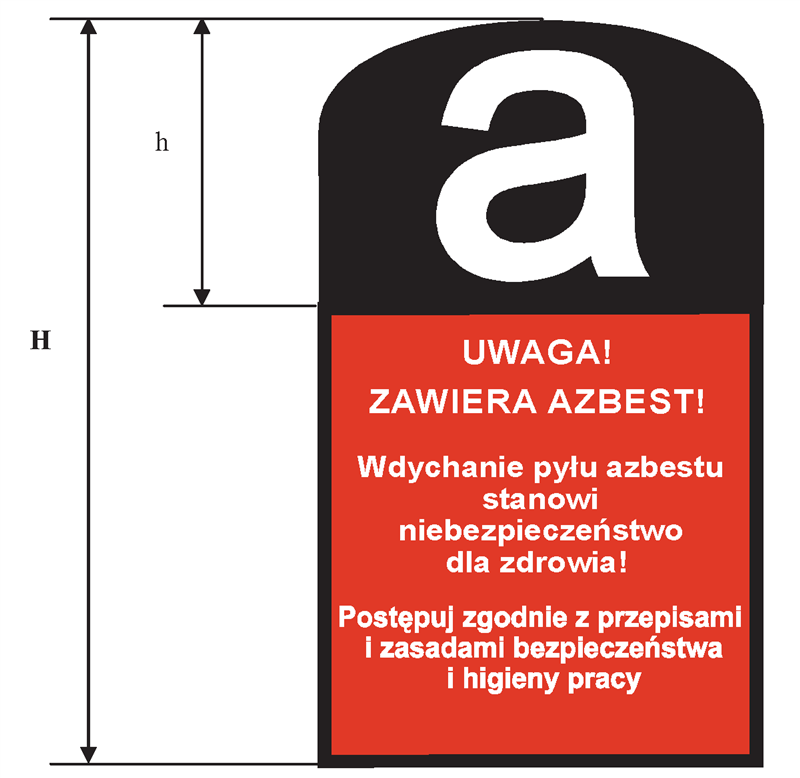 * Tylko w przypadku oznakowania pomieszczenia w związku z brakiem możliwości trwałego umieszczenia oznakowania na instalacji lub urządzeniu zawierającym azbest.Wszystkie instalacje lub urządzenia zawierające azbest oraz rury azbestowo-cementowe powinny być oznakowane w następujący sposób:oznakowanie zgodne z podanym wzorem powinno mieć wymiary: co najmniej 5 cm wysokości (H) i ½ H szerokości;oznakowanie powinno składać się z:części górnej (h = 40 % H) zawierającej literę „a” w białym kolorze na czarnym tle,części dolnej (60 % H) zawierającej standardowy napis w białym lub czarnym kolorze na czerwonym tle; napis powinien być wyraźnie czytelny;jeżeli wyrób zawiera krokidolit, standardowo stosowany zwrot „zawiera azbest” powinien być zastąpiony zwrotem „zawiera krokidolit/azbest niebieski”.Wzór oznakowania dróg utwardzonych odpadami zawierającymi azbest przedwejściem w życie ustawy z dnia 19 czerwca 1997 r. o zakazie stosowania wyrobówzawierających azbest, ale niezabezpieczonych trwale przed emisją włókien azbestu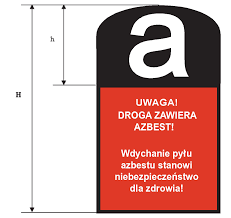 Wszystkie drogi utwardzone odpadami zawierającymi azbest przed wejściem w życie ustawy z dnia 
19 czerwca 1997 r. o zakazie stosowania wyrobów zawierających azbest, ale niezabezpieczone trwale przed emisją włókien azbestu, powinny być oznakowane w następujący sposób:oznakowanie zgodne z podanym wzorem powinno mieć wymiary: co najmniej 30 cm wysokości (H) i ½ H szerokości;oznakowanie powinno składać się z:części górnej (h = 40 % H) zawierającej literę „a” w białym kolorze na czarnym tle,części dolnej (60 % H) zawierającej standardowy napis w białym lub czarnym kolorze na czerwonym tle; napis powinien być wyraźnie czytelny.ZAŁĄCZNIK NR 3 INFORMACJA O WYROBACH ZAWIERAJĄCYCH AZBEST1)1. Nazwa miejsca/urządzenia/instalacji, adres2)............................................................................................................................................................................................................................................................................................................................2. Wykorzystujący wyroby zawierające azbest – imię i nazwisko lub nazwa i adres:............................................................................................................................................................................................................................................................................................................................3. Rodzaj zabudowy3): .........................................................................................................................4. Numer działki ewidencyjnej4): ..........................................................................................................5. Numer obrębu ewidencyjnego4): ......................................................................................................6. Nazwa, rodzaj wyrobu 5): ..................................................................................................................7. Ilość posiadanych wyrobów6): ..........................................................................................................8. Stopień pilności7): ............................................................................................................................9. Zaznaczenie miejsca występowania wyrobów8):a) nazwa i numer dokumentu: .............................................................................................................b) data ostatniej aktualizacji: ...............................................................................................................10. Przewidywany termin usunięcia wyrobów: ....................................................................................11. Ilość usuniętych wyrobów zawierających azbest przekazanych do unieszkodliwienia6): ...........................................(podpis)data ..................................................._______________1) Za wyrób zawierający azbest uznaje się każdy wyrób zawierający wagowo 0,1 % lub więcej azbestu.2) Adres faktycznego miejsca występowania azbestu należy uzupełnić w następującym formacie: województwo, powiat,gmina, miejscowość, ulica, numer nieruchomości.3) Należy podać rodzaj zabudowy: budynek mieszkalny, budynek gospodarczy, budynek przemysłowy, budynekmieszkalno-gospodarczy, inny.4) Należy podać numer działki ewidencyjnej i numer obrębu ewidencyjnego faktycznego miejsca występowania azbestu.5) Przy określaniu rodzaju wyrobu zawierającego azbest należy stosować następującą klasyfikację:− płyty azbestowo-cementowe płaskie stosowane w budownictwie,− płyty faliste azbestowo-cementowe stosowane w budownictwie,− rury i złącza azbestowo-cementowe,− rury i złącza azbestowo-cementowe pozostawione w ziemi,− izolacje natryskowe środkami zawierającymi w swoim składzie azbest,− wyroby cierne azbestowo-kauczukowe,− przędza specjalna, w tym włókna azbestowe obrobione,− szczeliwa azbestowe,− taśmy tkane i plecione, sznury i sznurki,− wyroby azbestowo-kauczukowe, z wyjątkiem wyrobów ciernych,− papier, tektura,− drogi zabezpieczone (drogi utwardzone odpadami zawierającymi azbest przed wejściem w życie ustawy z dnia 19czerwca 1997 r. o zakazie stosowania wyrobów zawierających azbest, po trwałym zabezpieczeniu przed emisjąwłókien azbestu),− drogi utwardzone odpadami zawierającymi azbest przed wejściem w życie ustawy z dnia 19 czerwca 1997 r. 
o zakazie stosowania wyrobów zawierających azbest, ale niezabezpieczone trwale przed emisją włókien azbestu,− inne wyroby zawierające azbest, oddzielnie niewymienione, w tym papier i tektura; podać jakie.6) Ilość wyrobów zawierających azbest należy podać w jednostkach właściwych dla danego wyrobu (kg, m2, m3, m.b., km).7) Według „Oceny stanu i możliwości bezpiecznego użytkowania wyrobów zawierających azbest” określonej w załączniku 
nr 1 do rozporządzenia Ministra Gospodarki, Pracy i Polityki Społecznej z dnia 2 kwietnia 2004 r. w sprawie sposobów 
i warunków bezpiecznego użytkowania i usuwania wyrobów zawierających azbest (Dz. U. Nr 71, poz. 649 oraz z 2010 r.Nr 162, poz. 1089).8) Nie dotyczy osób fizycznych niebędących przedsiębiorcami. Należy podać nazwę i numer dokumentu oraz datę jegoostatniej aktualizacji, w którym zostały oznaczone miejsca występowania wyrobów zawierających azbest, 
w szczególności planu sytuacyjnego terenu instalacji lub urządzenia zawierającego azbest, dokumentacji technicznej.ZAŁĄCZNIK NR 4OCENAstanu i możliwości bezpiecznego użytkowania wyrobów zawierających azbestNazwa miejsca/ obiektu/ urządzenie budowlanego /instalacji przemysłowej:Adres miejsca/ obiektu/ urządzenia budowlanego/ instalacji przemysłowej:Rodzaj zabudowy1):                                           	    	                                   			 Numer działki ewidencyjnej2):									Numer obrębu ewidencyjnego2):									Nazwa, rodzaj wyrobu3): 		 				                                 	        Ilość wyrobów4): 					m2					 Data sporządzenia poprzedniej oceny5): 		 					UWAGA: W każdej z pięciu grup arkusza należy wskazać co najmniej jedną pozycję. Jeśli  w grupie zostanie wskazana więcej niż jedna pozycja, sumując punkty z poszczególnych grup należy uwzględnić tylko pozycję o najwyższej punktacji w danej grupie. Sumaryczna liczba punktów pozwala określić stopień pilności:Stopień pilności I		od 120 punktówwymagane pilnie usunięcie (wymiana na wyrób bezazbestowy) lub zabezpieczenieStopień pilności II		od 95 do 115 punktówwymagana ponowna ocena w terminie do 1 rokuStopień pilności III		do 90 punktówwymagana ponowna ocena w terminie do 5 lat							                              …..………................................                                                                     ………………………….........Oceniający (nazwisko i imię)                                                                                	 Właściciel / Zarządca (podpis).......................................................                                                                         …………………………………….           (miejscowość, data)                                                                 		  (adres lub pieczęć z adresem)Objaśnienia: 1)	Należy podać rodzaj zabudowy: budynek mieszkalny, budynek gospodarczy, budynek przemysłowy, inny.2)	Należy podać numer obrębu ewidencyjnego i numer działki ewidencyjnej faktycznego miejsca występowania azbestu.3)	Przy określaniu rodzaju wyrobu zawierającego azbest należy stosować następującą klasyfikację:płyty azbestowo-cementowe płaskie stosowane w budownictwie,płyty faliste azbestowo-cementowe dla budownictwa,rury i złącza azbestowo-cementowe,izolacje natryskowe środkami zawierającymi w swoim składzie azbest,wyroby cierne azbestowo-kauczukowe,przędza specjalna, w tym włókna azbestowe obrobione,szczeliwa azbestowe,taśmy tkane i plecione, sznury i sznurki,wyroby azbestowo-kauczukowe, z wyjątkiem wyrobów ciernych,papier, tektura,inne wyroby zawierające azbest, oddzielnie niewymienione, w tym papier i tektura, podać jakie.4)	Ilość wyrobów azbestowych podana w jednostkach masy (Mg) oraz w jednostkach właściwych dla danego wyrobu (m2, m3, mb).Inwentaryzacja osób fizycznychInwentaryzacja osób prawnychGrupa IProcedury obowiązujące właścicieli i zarządzających obiektami, instalacjami 
lub urządzeniami zawierającymi azbest lub wyrobami zawierającymi azbest. Procedura 1 – obowiązki i postępowanie właścicieli oraz zarządców, 
przy użytkowaniu obiektów i terenów z wyrobami zawierającymi azbest. Procedura 2 – obowiązki i postępowanie właścicieli i zarządców, przy usuwaniu wyrobów zawierających azbest z obiektów lub terenów.Grupa IIProcedury obowiązujące wykonawców prac polegających na usuwaniu wyrobów zawierających azbest – wytwórców odpadów niebezpiecznych. Procedura 3 – postępowanie przy pracach przygotowawczych do usuwania wyrobów zawierających azbest. Procedura 4 – prace polegające na usuwaniu wyrobów zawierających azbest, wytwarzaniu odpadów niebezpiecznych wraz z oczyszczeniem obiektu, terenu, instalacji.Grupa IIIProcedura obowiązująca prowadzących działalność w zakresie transportu odpadów niebezpiecznych zawierających azbest. Procedura 5 – przygotowanie i transport odpadów niebezpiecznych zawierających azbest. Grupa IVProcedura obowiązująca zarządzających składowiskami odpadów niebezpiecznych zawierających azbest. Procedura 6 – składowanie odpadów na składowiskach lub wydzielonych kwaterach przeznaczonych do wyłącznego składowania odpadów zawierających azbest.NazwaWzórZdjęcieAzbest chryzotylowy – skała macierzysta 1)Mg6[(OH)8Si4O10]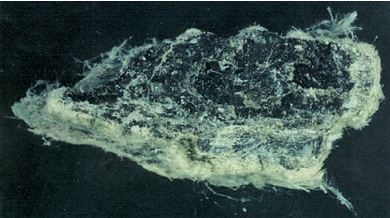 Azbest chryzotylowy – skała macierzysta 1)Mg6[(OH)8Si4O10]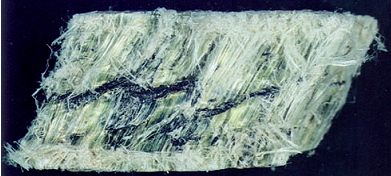 Długowłóknisty azbest chryzotylowy praktycznie nie zawierający zanieczyszczeń 2)Mg6[(OH)8Si4O10]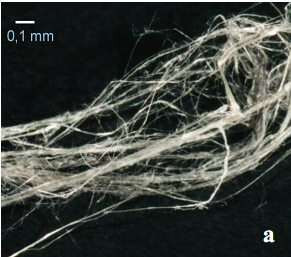 Krótkowłóknisty azbest chryzotylowy zanieczyszczony talkiem 2)Mg6[(OH)8Si4O10]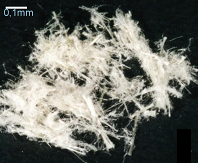 Azbest amozytowy 2)(Fe,Mg)7[(OH)Si4O11]2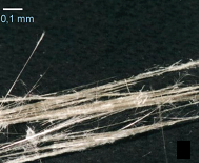 Włókna krokidolitu (azbest niebieski) widoczne w mikroskopie elektronowym pow. 2000x 2)Na2Fe3Fe2[(OH)Si4O11]2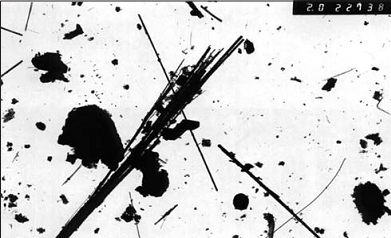 Lp.Rodzaj wyrobu zawierającego azbestKod wyrobu1.Płyty azbestowo-cementowe płaskie stosowane w budownictwieW012.Płyty azbestowo-cementowe faliste dla budownictwaW023.Rury i złącza azbestowo-cementoweW033.1.Rury i złącza azbestowo-cementowe do usunięciaW03.13.2.Rury i złącza azbestowo-cementowe do pozostawienia w ziemiW03.24.Izolacje natryskowe środkami zawierającymi w swoim składzie azbestW045.Wyroby cierne azbestowo-kauczukoweW056.Przędza specjalna, w tym włókna azbestowe obrobione (tkaniny i odzież ochronna)W067.Szczeliwa azbestoweW078.Taśmy tkane i plecione, sznury i sznurkiW089.Wyroby azbestowo-kauczukowe, z wyjątkiem wyrobów ciernychW0910.Papier, tekturaW1011.Inne wyroby zawierające azbest, osobno nie wymienioneW1111.1Otuliny azbestowo-cementoweW11.111.2Kształtki azbestowo-cementowe budowlane (przewody wentylacyjne, podokienniki, osłony kanałów spalin)W11.211.3Kształtki azbestowo-cementowe elektroizolacyjneW11.311.4Płytki PCVW11.411.5Płyty ogniochronneW11.511.6Papy, kity, i masy hydroizolacyjneW11.611.7Sprzęt gospodarstwa domowegoW11.711.8Ubrania robocze, maski, filtry zanieczyszczone azbestemW11.811.9Inne wyżej nie wymienioneW11.912DrogiW1212.1.Drogi zabezpieczoneW12.112.2.Drogi niezabezpieczoneW12.2Lp.Kod odpaduPodgrupaRodzaj1.06 07 01Odpady z produkcji, przygotowania, obrotu 
i stosowania chlorowców oraz z chemicznych procesów przetwórstwa chloruOdpady azbestowe z elektrolizy2.06 13 04Odpady z innych nieorganicznych procesów chemicznychOdpady z przetwarzania azbestu3.10 11 81Odpady z hutnictwa szkłaOdpady zawierające azbest4.10 13 09Odpady z produkcji spoiw mineralnych 
(w tym cementu, wapna i tynku) oraz 
z wytworzonych z nich wyrobówOdpady zawierające azbest 
z produkcji elementów cementowo-azbestowych5.15 01 11Odpady opakowaniowe (włącznie 
z selektywnie gromadzonymi komunalnymi odpadami opakowaniowymi)Opakowania z metali zawierające niebezpieczne porowate elementy wzmocnienia konstrukcyjnego (np. azbest), włącznie z pustymi pojemnikami ciśnieniowymi6.16 01 11Zużyte lub nie nadające się do użytkowania pojazdy (włączając maszyny pozadrogowe), odpady z demontażu, przeglądu i konserwacji pojazdów(z wyłączeniem grup 13 i 14 oraz podgrup 
16 06 i 16 08)Okładziny hamulcowe zawierające azbest7.16 02 12Odpady urządzeń elektrycznych 
i elektronicznychZużyte urządzenia zawierające wolny azbest8.17 06 01Materiały izolacyjne oraz materiały konstrukcyjne zawierające azbestMateriały izolacyjne zawierające azbest9.17 06 05Materiały izolacyjne oraz materiały konstrukcyjne zawierające azbestMateriały konstrukcyjne zawierające azbestWyszczególnienieZastosowanieBudownictwopłyty azbestowo – cementowe,rury azbestowo – cementowe,prefabrykaty elementów ściennych.Energetykakominy o dużej wysokości (dylatacje wypełnione sznurem azbestowym),chłodnie kominowe (płyty azbestowo – cementowe w zraszaczach
 i w obudowie wewnętrznej chłodni),chłodnie wentylatorowe w obudowie wewnętrznej chłodni oraz 
w rurach odprowadzających parę,zraszalniki (w formie izolacji cieplnej za sznura azbestowego),izolacje tras ciepłowniczych (płaszcze azbestowo – cementowe lub azbestowo – gipsowe).Transporttermoizolacja i izolacja elektrycznych urządzeń grzewczych 
w elektrowozach, tramwajach, wagonach kolejowych (maty azbestowe w grzejnikach i tablicach rozdzielni elektrycznych),termoizolacja silników pojazdów mechanicznych (uszczelki pod głowicę),elementy kolektorów wydechowych,elementy cierne w sprzęgłach i hamulcach.Przemysł lotniczyw miejscach narażonych na ogień, wymagających zwiększonej odporności na wysoką temperaturę.Przemysł stoczniowyw miejscach narażonych na ogień, wymagających zwiększonej odporności na wysoką temperaturę.Przemysł chemicznyazbestowe przepony stosowane w elektrolitycznej produkcji chloru,w hutach szkła (wały ciągnące).Inneprzędza i nici z mieszanin na bazie azbestu,tkaniny lub dzianiny z mieszanin na bazie azbestu,odzież i dodatki do odzieży, obuwie i nakrycia głowy z mieszanin na bazie azbestu,płytki podłogowe PCV,papier, płyty pilśniowe i filc z mieszanin na bazie azbestu,uszczelki z płyt azbestowo – kauczukowych.Gmina OsielskoPłyty azbestowePłyty azbestowePłyty azbestowePłyty azbestoweGmina OsielskokgMgm2Gmina Osielskoos. fizyczne1 231 1561231,15682077,07Gmina Osielskoos. prawne22 473,922,47391498,26Gmina OsielskoRazem:1 253 629,91253,629983 575,33Gmina OsielskoRury i złączaRury i złączaRury i złączaRury i złączaGmina Osielskoos. fizyczne000Gmina Osielskoos. prawne207 200207,25180Gmina OsielskoRazem:207 200207,25180Gmina OsielskoInneInneInneInneGmina Osielskoos. fizyczne00-Gmina Osielskoos. prawne13,50,0135-Gmina OsielskoRazem:13,50,0135-Gmina OsielskoCałość1 460 843,41460,843488 755,33MiejscowośćWyroby azbestowe pozostałe do unieszkodliwienia [kg]Wyroby azbestowe pozostałe do unieszkodliwienia [kg]Wyroby azbestowe pozostałe do unieszkodliwienia [kg]MiejscowośćRazemos. fizyczneos. prawneBożenkowo206 851203 1013 750Czarnówczyn27 22527 225 0Jagodowo118 110117 435 675Jarużyn47 68547 6850Maksymilianowo182 372,4157 11025 262,4Myślęcinek4 7104 7100Niemcz84 63084 6300Niwy63 63063 6300Osielsko314 235314 2350Wilcze18 225 18 2250Żołędowo393 170193 170200 000SUMA1 460 843,41 231 156229 687,4WYROBYkgkgkgWYROBYos. fizyczneos. prawnerazemW021 222 84622 473,91 245 319,9W018 31008 310W03.20207 200207 200W11.9013,513,5SUMA1 231 156229 687,41 460 843,4Rodzaj zabudowyOs. fizyczneOs. prawneSUMABudynek mieszkalny319 6500319 650Budynek gospodarczy617 26513 500630 765Budynek mieszkalno-gospodarczy17 790017 790Budynek przemysłowy2 4004 548,96 948,9Budynek użyteczności publicznej3 60003 600Inne270 451211 638,5482 089,5SUMA1 231 156229 687,41 460 843,4Ilość wyrobów w kgIlość wyrobów w kgIlość wyrobów w kgI stopień pilnościII stopień pilnościIII stopień pilności38 265490 413,9932 164,5MiejscowośćWyroby azbestowe [kg]Wyroby azbestowe [kg]MiejscowośćunieszkodliwionePozostałe do unieszkodliwieniaBożenkowo243 565206 851Czarnówczyn12 91527 225Jagodowo87 517118 110Jarużyn31 61547 685Maksymilianowo176 614182 372,4Myślęcinek12 8334 710Niemcz136 18784 630Niwy39 03363 630Osielsko368 546314 235Wilcze41 63918 225 Żołędowo213 207393 170SUMA1 363 6711 460 843,4Lp.NazwaGminaMiejscowośćPraca z azbestemTransport odpadów zawierających azbestIdentyfikacja azbestu w wyrobachOznaczanie zawartości azbestuSzkolenia/programy w zakresie azbestu1ABRA Przedsiębiorstwo Handlowo UsługoweToruńToruńTAKNIENIENIETAK2A-Z BESTRypinRypinTAKNIENIENIENIE3BIOPROJEKTGolub-DobrzyńGolub-DobrzyńTAKTAKNIENIENIE4Bodicom Tomasz BagniewskiBydgoszczBydgoszczTAKTAKNIETAKTAK5ECO-POL Sp.zo.o.PruszczPruszczTAKTAKNIENIENIE6Ekomila Kamila Czaczyk-MedeksaBydgoszczBydgoszczNIENIENIENIETAK7EKO-UTIL PAWEŁ LEWANDOWSKIRypinRypinTAKTAKTAKNIENIE8EUROPOLPruszczPruszczTAKTAKNIENIETAK9F. U. H. Wod-PrzemToruńToruńTAKTAKNIETAKNIE10F.H.U. GAJA s.c. Kleps Aneta  Lipski MarianRypinRypinTAKTAKNIENIENIE11FHU NATURA Marek MichałowskiBydgoszczBydgoszczTAKTAKNIENIENIE12Firma Utylizacyjna   RADMIL  RypinRypinTAKTAKTAKTAKTAK13F.U.H. EKOPOLCzernikowoCzernikowoTAKTAKNIENIENIE14F.U.H. ESBUD Edmund StokłosaToruńToruńTAKNIENIENIENIE15FULL Usługi Produkcja HandelSępólno KrajeńskieSępólno KrajeńskieTAKTAKNIENIENIE16MAR-POL Marcin Zbigniew OchońskiRypinRypinNIETAKNIENIENIE17Powiatowa Stacja Sanitarno-Epidemiologiczna we WłocławkuWłocławekWłocławekTAKNIENIETAKNIE18PPHU ABBA-EKOMED Sp. z o.o.ToruńToruńNIETAKTAKTAKTAK19P.P.H.U. AGMAN Urszula MańkusRypinRypinTAKTAKNIENIENIE20P.P.H.U DACH-MAX MATEUSZ KUŹMIŃSKIBydgoszczBydgoszczTAKTAKNIENIENIE21P.P.H.U Naprawa21Brześć KujawskiBrześć KujawskiTAKTAKNIENIETAK22PW ROBACBydgoszczBydgoszczNIETAKNIENIENIE23Temal Przemysław Jułga BydgoszczBydgoszczNIENIENIENIETAK24T.K.J. Matuszewski spółka jawnaGrudziądzGrudziądzTAKTAKNIENIENIE25Wojewódzka Stacja Sanitarno-Epidemiologiczna w BydgoszczyBydgoszczBydgoszczNIENIENIETAKNIE26Zakład Gospodarki Komunalnej "GRONEKO" LubanieMikorzynTAKTAKNIETAKNIE27Zakład OgólnobudowlanyInowrocławInowrocławTAKTAKNIENIENIEN - NIE  T - TAKN - NIE  T - TAKN - NIE  T - TAKN - NIE  T - TAKN - NIE  T - TAKN - NIE  T - TAKN - NIE  T - TAKN - NIE  T - TAKN - NIE  T - TAKKoszt jednostkowyŚredni kosztKoszt usunięcia i unieszkodliwienia 1m2 płyt azbestowo-cementowych, w tym:34,00 zł/m2koszt demontażu 1m2 płyt azbestowo-cementowych przez wyspecjalizowane firmy20,00 zł/m2koszt transportu 1m2 płyt azbestowo-cementowych na specjalistyczne składowisko odpadów azbestowych5,00 zł/m2koszt składowania 1 tony odpadów azbestowych na składowisku9,00 zł/m2Średni koszt 1m2 nowego pokrycia dachowego nie zawierającego azbestu*43 zł/m2Średni koszt usunięcia 1 tony rur azbestowych 5 000Średni koszt wymiany 1 tony rur azbestowych10 000Zestawienie kosztowo-ilościoweJednostkaOkres 2020-2032Przewidziana do usunięcia masa płyt azbestowo-cementowychkg1 231 156Koszty usunięcia wyrobów azbestowych Koszty usunięcia wyrobów azbestowych Koszty usunięcia wyrobów azbestowych Ilość płyt azbestowo-cementowych przewidziana do usunięciam282 077,07Ilość płyt azbestowo-cementowych przewidziana do usunięciam282 077,07Koszt usunięcia płyt (pełna usługa wraz z unieszkodliwieniem)zł2 790 620,38Koszty nowego pokryciazł3 529 314,01Łączna kwotazł6 319 934,39Zestawienie kosztowo-ilościoweJednostkaOkres 2020-2032Przewidziana do usunięcia masa płyt azbestowo-cementowychkg22 473,9Koszty usunięcia wyrobów azbestowych Koszty usunięcia wyrobów azbestowych Koszty usunięcia wyrobów azbestowych Ilość płyt azbestowo-cementowych przewidziana do usunięciam21 498,26Ilość płyt azbestowo-cementowych przewidziana do usunięciam21 498,26Koszt usunięcia płyt (pełna usługa wraz z unieszkodliwieniem)zł50 940, 84Koszty nowego pokryciazł64 425,18Łączna kwotazł115 366,02Przewidziana do usunięcia masa rur azbestowychkg207 200Koszty usunięcia wyrobów azbestowychKoszty usunięcia wyrobów azbestowychKoszty usunięcia wyrobów azbestowychIlość rur azbestowych przewidzianych do usunięciam5 180Koszt usunięcia rur azbestowychzł1 036 000,00Kosz zamontowania nowych rurzł2 072 000,00Łączna kwotazł3 108 000,00Zestawienie kosztowo-ilościoweJednostkaOkres 2020-2032Przewidziana do usunięcia masa płyt azbestowo-cementowychkg1 253 629,9Ilość rur azbestowych przewidzianych do usunięciam5 180Koszty usunięcia wyrobów azbestowych Koszty usunięcia wyrobów azbestowych Koszty usunięcia wyrobów azbestowych Ilość płyt azbestowo-cementowych przewidziana do usunięciam283 575,32Ilość płyt azbestowo-cementowych przewidziana do usunięciam283 575,32Koszt usunięcia azbestu(pełna usługa wraz z unieszkodliwieniem)zł3 877 561,22Koszty nowego pokrycia oraz wymiany rurzł5 665 739,19Łączna kwotazł9 543 300,41Lp.DziałanieRola samorządu gminnegoKosztyPLNTermin realizacji1.Organizacja kampanii informacyjnej o szkodliwościwyrobów zawierających azbest i bezpiecznym jego usuwaniuOpracowanie i dystrybucja materiałów informacyjnychBudżet gminy2020 – 20212.Realizacja założeń planu usuwania wyrobów zawierających azbestKoordynowanie realizacji planu, pozyskiwanie źródeł finansowaniaBudżet gminy2020 – 20213.Usuwanie wyrobów zawierających azbestProwadzenie akcji informacyjnej nt. postępowania z wyrobami zawierającymi azbest, sposobu ich usuwania, wpływu azbestu na organizm ludzki i jego zdrowieBudżet gminy Środki UE2020 – 20324.Eliminacja możliwości powstawania „dzikich” wysypisk z odpadami zawierającymi azbest.Bieżący monitoring oczyszczania z odpadów azbestowych, wizje lokalne, współpraca z WIOŚBudżet gminy2020– 20325.Bieżący monitoring realizacji Programu i okresowe raportowanieOpracowanie zakresu i formy prowadzenia sprawozdawczości z realizacji planuBudżet gminy2020 – 20326.Okresowe raportowanie realizacji Programu i jego  aktualizacjaPozyskanie informacji w formie ankiety od mieszkańców na temat posiadanych wyrobów azbestowych oraz ich ocena zgodnie z rozporządzeniemBudżet gminy2020 – 20327.Usuwanie wyrobów zawierających azbest (płyty) wraz z wymianą pokryć na bezazbestowe przez właścicieli obiektów, instalacji, w których znajduje się azbestPozyskiwanie zewnętrznych źródeł finansowania dla mieszkańców, rozpatrywanie wniosków o dofinansowanie i rozliczanie prac9 543 300,41 zł brutto2020 – 2032Lp.WskaźnikJednostkaI. Wskaźniki świadomości społecznejI. Wskaźniki świadomości społecznejI. Wskaźniki świadomości społecznej1.Liczba wydawnictw, publikacji, kampanii edukacyjno – informacyjnych z zakresu usuwania wyrobów i odpadów zawierających azbestilość/opisII. Wskaźniki presji środowiskowej oraz wskaźniki stanu środowiska związane z gospodarka odpadamiII. Wskaźniki presji środowiskowej oraz wskaźniki stanu środowiska związane z gospodarka odpadamiII. Wskaźniki presji środowiskowej oraz wskaźniki stanu środowiska związane z gospodarka odpadami1.Ilość odpadów azbestowych ogółem na terenie gminyMg2.Ilość wyrobów zawierających azbest na 1 km2 gminyMg/km23.Ilość odpadów azbestowych składowanych na składowiskachMg4. Ilość usuniętych płyt azbestowo – cementowych w stosunku do ilości zinwentaryzowanych w gminie%5.Nakłady poniesione na usunięcie odpadów zawierających azbestPLN/ rok6.Ilość „dzikich wysypisk” z odpadami zawierającymi azbestszt.ZAŁĄCZNIK NR 1Zasady postępowania przy zabezpieczaniu i usuwaniu wyrobów zawierających azbestZAŁĄCZNIK NR 2Wzór oznakowania instalacji lub urządzeń zawierających azbest, rurazbestowo-cementowych oraz dróg utwardzonych odpadami azbestowymiZAŁĄCZNIK NR 3Informacja o wyrobach zawierających azbestZAŁĄCZNIK NR 4Ocena stanu i możliwości bezpiecznego użytkowania wyrobów zawierających azbestGrupa /nrRodzaj i stan wyrobuPunktyOcenaISposób zastosowania azbestu1Powierzchnia pokryta masą natryskową z azbestem (torkret)302Tynk zawierający azbest303Lekkie płyty izolacyjne z azbestem (ciężar obj. < 1.000 kg/m3)254Pozostałe wyroby z azbestem( np. pokrycia dachowe, elewacyjne)10IIStruktura powierzchni wyrobu z azbestem5Duże uszkodzenia powierzchni, naruszona struktura włókien606Niewielkie uszkodzenia powierzchni (rysy, odpryski, załamania), naruszona struktura włókien307Ścisła struktura włókien przy braku warstwy zabezpieczającej lub jej dużych ubytkach158Warstwa zabezpieczająca bez uszkodzeń0IIIMożliwość uszkodzenia powierzchni wyrobu z azbestem9Wyrób jest przedmiotem jakichś prac3010Wyrób bezpośrednio dostępny (do wysokości 2 m)1511Wyrób narażony na uszkodzenia mechaniczne1012Wyrób narażony na wstrząsy i drgania lub czynniki atmosferyczne1013Wyrób nie jest narażony na wpływy zewnętrzne0IVMiejsce usytuowania wyrobu w stosunku do pomieszczeń użytkowych14Bezpośrednio w pomieszczeniu3015Za zawieszonym, nieszczelnym sufitem lub innym pokryciem2516W systemie wywietrzania pomieszczenia (kanały wentylacyjne)2517Na zewnątrz obiektu (np. tynk)2018Elementy obiektu (np. osłony balkonowe, filarki międzyokienne)1019Za zawieszonym szczelnym sufitem lub innym pokryciem, ponad pyłoszczelną powierzchnią lub poza szczelnym kanałem wentylacyjnym520Bez kontaktu z pomieszczeniem (np. na dachu odizolowanym od pomieszczeń mieszkalnych)0VWykorzystanie miejsca/ obiektu/ urządzenia budowlanego/ instalacji przemysłowej21Regularne przez dzieci, młodzież lub sportowców4022Stałe lub częste (np.: zamieszkanie, miejsce pracy)3023Czasowe (np.: domki rekreacyjne)1524Rzadkie (np.: strychy, piwnice, komórki)525Nieużytkowane (np.: opuszczone zabudowania mieszkalne lub gospodarskie, wyłączone z użytkowania obiekty, urządzenia lub instalacje)0SUMA PUNKTÓW OCENYSUMA PUNKTÓW OCENYSUMA PUNKTÓW OCENYSTOPIEŃ PILNOŚCISTOPIEŃ PILNOŚCISTOPIEŃ PILNOŚCILp.MiejscowośćUlicaNumer działki ewidencyjnejObręb ewidencyjnyRodzaj zabudowyjednstka pierwotnaIlość wyrobu w jednostkach pierwotnychIlość wyrobu w kgIlość pozostała do unieszkodliwieniaStopień pilności1BożenkowoGrobla 37/39040306_2.00012m22003000300022Bożenkowo91/1040306_2.00015m2821230123033Bożenkowo113/2040306_2.00015m2681020102034BożenkowoPalińskiego 105040306_2.00015m21001500150035Bożenkowo26/13040306_2.00015m21001500150036Bożenkowo26/13040306_2.00015m26090090037Bożenkowo26/13040306_2.00015m21001500150038Bożenkowo26/13040306_2.00015m21201800180039Bożenkowo26/13040306_2.00015m214021002100310Bożenkowo26/13040306_2.00015m250750750311Bożenkowo26/13040306_2.00015m250750750312Bożenkowo26/13040306_2.00015m240600600313Bożenkowo26/13040306_2.00015m210015001500314Bożenkowo26/13040306_2.00015m29013501350315Bożenkowo26/13040306_2.00015m260900900316Bożenkowo26/13040306_2.00015m28012001200317Bożenkowo26/13040306_2.00015m27010501050318Bożenkowo22/17040306_2.00015m27010501050319Bożenkowo22/17040306_2.00015m28412601260320Bożenkowo22/17040306_2.00015m212018001800321Bożenkowo22/17040306_2.00015m27010501050322Bożenkowo22/17040306_2.00015m27010501050323Bożenkowo22/17040306_2.00015m28012001200324Bożenkowo22/17040306_2.00015m260900900325Bożenkowo26/13040306_2.00015m29614401440326Bożenkowo26/13040306_2.00015m210,8162162327Bożenkowo26/13040306_2.00015m257,6864864328Bożenkowo20/22040306_2.00015m29614401440329Bożenkowo85/4040306_2.00015m212018001800330Bożenkowo115/1040306_2.00015m216024002400331BożenkowoPalińskiego 99/31040306_2.00012m214021002100332BożenkowoGrobla 37/13040306_2.00012m260900900333BożenkowoBożenkowska 46/14040306_2.00012m220130153015234BożenkowoBożenkowska 46/14040306_2.00012m260900900235BożenkowoZdroje 33040306_2.00012m26821023010230236BożenkowoZdroje 33040306_2.00012m247070507050237Bożenkowo92/1040306_2.00015m260900900338Bożenkowo92/1040306_2.00015m28212301230339Bożenkowo92/1040306_2.00015m210015001500340Bożenkowo91/1040306_2.00015m210916351635341Bożenkowo91/1040306_2.00015m217726552655342Bożenkowo91/1040306_2.00015m27110651065343BożenkowoPalińskiego 105040306_2.00015m28212301230344Bożenkowo86040306_2.00015m211717551755345Bożenkowo84/1040306_2.00015m26810201020346BożenkowoRekreacyjna 85/4040306_2.00015m213616301630347Bożenkowo84/2040306_2.00015m210910351035348Bożenkowo84/2040306_2.00015m29514251425349Bożenkowo92/1040306_2.00015m210215301530350BożenkowoRekreacyjna 92/1040306_2.00015m26810201020351Bożenkowo91/2040306_2.00015m27511251125352Bożenkowo91/2040306_2.00015m263945945353Bożenkowo91/2040306_2.00015m255825825354Bożenkowo91/1040306_2.00015m28212301230355Bożenkowo91/1040306_2.00015m212318451845356Bożenkowo91/1040306_2.00015m29514251425357Bożenkowo91/1040306_2.00015m210916351635358Bożenkowo91/1040306_2.00015m27010501050359Bożenkowo91/1040306_2.00015m27210801080360Bożenkowo91/1040306_2.00015m27611401140361BożenkowoZielona Dolina 158040306_2.00012m28012001200262BożenkowoStrumykowa 150/4040306_2.00011m29514251425363BożenkowoRekreacyjna 107/7040306_2.00015m210015001500364BożenkowoRekreacyjna 107/7040306_2.00012m251076507650365BożenkowoWodna 173/3040306_2.00012m28212301230366BożenkowoDeszczowa 244/1040306_2.00016m214021002100367BożenkowoDeszczowa 224/1040306_2.00012m224536753675368BożenkowoDeszczowa 211/3040306_2.00011m216424602460369BożenkowoDeszczowa 224/2040306_2.00011m219028502850370BożenkowoDeszczowa 224/2040306_2.00012m260900900271BożenkowoNowy Mostek 191/2040306_2.00011m220030003000372BożenkowoNowy Mostek 191/2040306_2.00012m220030003000273BożenkowoNowy Mostek 196040306_2.00012m28181227012270374BożenkowoNowy Mostek 196040306_2.00011m260090009000375BożenkowoNowy Mostek 198040306_2.00011m210015001500376BożenkowoNowy Mostek 198040306_2.00012m220030003000277BożenkowoNowy Mostek 200040306_2.00011m240600600378BożenkowoZielona Dolina 201040306_2.00012m228042004200379Bożenkowo84/1040306_2.00015m28212301230380Bożenkowo85/4040306_2.00015m29514251425381Bożenkowo85/4040306_2.00015m28212301230382Bożenkowo84/2040306_2.00015m210916351635383Bożenkowo85/4040306_2.00015m212318451845384Bożenkowo85/4040306_2.00015m29514251425385Bożenkowo84/1040306_2.00015m212318451845386Bożenkowo85/4040306_2.00015m212318451845387Bożenkowo84/1040306_2.00015m210916351635388Bożenkowo84/2040306_2.00015m210916351635389Bożenkowo84/2040306_2.00015m212318451845390Bożenkowo85/4040306_2.00015m212318451845391Bożenkowo85/4040306_2.00015m29514251425392Bożenkowo84/2040306_2.00015m214621902190393Bożenkowo84/1040306_2.00015m210916351635394Bożenkowo85/4040306_2.00015m29514251425395Bożenkowo84/1040306_2.00015m210916351635396Bożenkowo85/6040306_2.00015m210916351635397Bożenkowo85/6040306_2.00015m213620402040398Bożenkowo86040306_2.00015m211717551755399Bożenkowo86040306_2.00015m2123184518453100Bożenkowo86040306_2.00015m295142514253101Bożenkowo113/2040306_2.00015m268102010203102Bożenkowo113/2040306_2.00015m2619159153103Bożenkowo113/2040306_2.00015m2609009003104Bożenkowo113/2040306_2.00015m2109163516353105Bożenkowo113/2040306_2.00015m276114011403106Bożenkowo113/2040306_2.00015m268102010203107Bożenkowo113/2040306_2.00015m268102010203108Bożenkowo115/1040306_2.00015m268102010203109Bożenkowo115/1040306_2.00015m282123012303110CzarnówczynLeśna 292/1040306_2.00101m2110165016503111CzarnówczynLeśna 291040306_2.00102m2200300030003112CzarnówczynLeśna 288/2040306_2.00102m2250375037502113CzarnówczynLeśna 289/2040306_2.00101m2120180018003114CzarnówczynLeśna 289/2040306_2.00102m2240360036002115CzarnówczynLeśna 286/1040306_2.00102m2273409540952116CzarnówczynNa Skarpie 277040306_2.00102m2221331533152117CzarnówczynNa Skarpie 270/7040306_2.00101m2198297029703118CzarnówczynNa Skarpie 270/7040306_2.00102m2115172517252119CzarnówczynNa Skarpie 279/6040306_2.00102m288132013202120Jagodowo259/1040306_2.00055m2100150015003121Jagodowo259/1040306_2.00055m2609009003122Jagodowo259/1040306_2.00055m270105010503123Jagodowo259/1040306_2.00055m280120012003124Jagodowo259/1040306_2.00055m280120012003125Jagodowo259/1040306_2.00055m2507507503126Jagodowo259/1040306_2.00055m2609009003127Jagodowo259/1040306_2.00055m270105010503128Jagodowo259/1040306_2.00055m280120012003129Jagodowo259/1040306_2.00055m280120012003130Jagodowo259/1040306_2.00055m280120012003131Jagodowo259/1040306_2.00055m280120012003132Jagodowo259/1040306_2.00055m2609009003133Jagodowo259/1040306_2.00055m2406006003134Jagodowo259/1040306_2.00055m2609009003135Jagodowo259/1040306_2.00055m2609009003136Jagodowo259/1040306_2.00055m2609009003137Jagodowo259/1040306_2.00055m270105010503138Jagodowo474040306_2.00055m2406006003139Jagodowo474040306_2.00055m280120012003140Jagodowo474040306_2.00055m2609009003141JagodowoParkowa 249/2040306_2.00051m2218327032703142JagodowoParkowa 249/2040306_2.00052m2600900090003143Jagodowo265040306_2.00055m2609009003144Jagodowo263040306_2.00055m2487207203145Jagodowo263040306_2.00051m2106159015903146Jagodowo263040306_2.00055m280120012003147Jagodowo258/1040306_2.00055m2487207203148Jagodowo258/1040306_2.00055m2558258253149Jagodowo258/1040306_2.00055m2466906903150Jagodowo258/1040306_2.00055m2487207203151Jagodowo258/1040306_2.00055m2619159153152Jagodowo258/1040306_2.00055m2558258253153Jagodowo258/1040306_2.00055m2558258253154Jagodowo258/2040306_2.00055m2446606603155Jagodowo258/2040306_2.00055m2487207203156Jagodowo258/1040306_2.00055m2416156153157Jagodowo259/1040306_2.00055m2182702703158Jagodowo259/1040306_2.00055m2160240024003159Jagodowo259/1040306_2.00055m2355255253160Jagodowo259/1040306_2.00055m2182702703161Jagodowo259/1040306_2.00055m2182702703162Jagodowo259/1040306_2.00055m2253753753163Jagodowo259/1040306_2.00055m2203003003164Jagodowo259/1040306_2.00055m2203003003165Jagodowo259/1040306_2.00055m2203003003166Jagodowo259/1040306_2.00055m2223303303167Jagodowo259/1040306_2.00055m2203003003168Jagodowo259/1040306_2.00055m2182702703169Jagodowo259/1040306_2.00055m2162402403170Jagodowo259/1040306_2.00055m2152252253171Jagodowo259/1040306_2.00055m2182702703172JagodowoLetnia 259/1040306_2.00055m2182702703173JagodowoLetnia 259/1040306_2.00055m2182702703174JagodowoLetnia 259/1040306_2.00055m2172552553175JagodowoLetnia 259/1040306_2.00055m2152252253176JagodowoLetnia 259/1040306_2.00055m2203003003177JagodowoLetnia 259/1040306_2.00055m2182702703178JagodowoLetnia 259/1040306_2.00055m2203003003179JagodowoLetnia 259/1040306_2.00055m2203003003180JagodowoLetnia 259/1040306_2.00055m2203003003181JagodowoLetnia 259/1040306_2.00055m2203003003182JagodowoLetnia 259/1040306_2.00055m2182702703183JagodowoLetnia 259/1040306_2.00055m2203003003184JagodowoLetnia 259/1040306_2.00055m2203003003185JagodowoParkowa 178/8040306_2.00056m2410615061503186JagodowoParkowa 178/8040306_2.00051m2300450045003187Jagodowo250/1040306_2.00052m268210230102303188Jagodowo263040306_2.00055m2558258253189Jagodowo263040306_2.00055m2487207203190Jagodowo263040306_2.00055m2487207203191Jagodowo263040306_2.00055m2558258253192Jagodowo263040306_2.00055m2487207203193Jagodowo263040306_2.00055m2487207203194Jagodowo263040306_2.00055m2558258253195Jagodowo263040306_2.00055m2487207203196Jagodowo263040306_2.00055m2558258253197Jagodowo263040306_2.00055m2487207203198Jagodowo263040306_2.00055m2558258253199Jagodowo474040306_2.00055m2406006003200Jagodowo474040306_2.00055m2136204020403201Jagodowo474040306_2.00055m2609009003202Jagodowo474040306_2.00055m2609009003203Jagodowo474040306_2.00055m269103510353204Jagodowo474040306_2.00055m2609009003205Jagodowo274/3040306_2.00055m2497357353206Jagodowo274/3040306_2.00055m2416156153207Jagodowo474040306_2.00055m2497357353208Jagodowo474040306_2.00055m2609009003209Jagodowo474040306_2.00055m2497357353210Jagodowo474040306_2.00055m2609009003211Jagodowo475040306_2.00055m2609009003212Jagodowo474040306_2.00055m270105010503213Jagodowo474040306_2.00055m2609009003214Jagodowo474040306_2.00055m2274054053215Jagodowo474040306_2.00055m2609009003216Jagodowo474040306_2.00055m270105010503217Jagodowo474040306_2.00055m2609009003218Jagodowo474040306_2.00055m2497357353219Jagodowo474040306_2.00055m2406006003220Jagodowo265040306_2.00055m2416156153221Jagodowo265040306_2.00055m2416156153222Jagodowo265040306_2.00055m2416156153223Jagodowo265040306_2.00055m2284204203224Jagodowo265040306_2.00055m2416156153225Jagodowo265040306_2.00055m2416156153226Jagodowo265040306_2.00055m2416156153227Jagodowo265040306_2.00055m2142102103228Jagodowo265040306_2.00055m2416156153229Jagodowo265040306_2.00055m2416156153230Jagodowo265040306_2.00055m2416156153231Jagodowo264040306_2.00055m2416156153232Jagodowo264040306_2.00055m2416156153233Jagodowo264040306_2.00055m2416156153234Jagodowo264040306_2.00055m2416156153235Jagodowo264040306_2.00055m2609009003236Jagodowo264040306_2.00055m2345105103237Jagodowo264040306_2.00055m2213153153238Jagodowo264040306_2.00055m2345105103239Jagodowo264040306_2.00055m2345105103240Jagodowo264040306_2.00055m2416156153241Jagodowo259/1040306_2.00054m2100150015003242Jagodowo259/1040306_2.00052m2263903903243JarużynStarowiejska 89040306_2.00036m2136204020403244JarużynKolonia 7/2040306_2.00032m2180270027002245JarużynKolonia 60/25040306_2.00031m2120180018003246JarużynKolonia 56/9040306_2.00032m2140210021002247JarużynKolonia 57/2040306_2.00032m2120180018002248JarużynKolonia 7/2040306_2.00031m2100150015003249JarużynKolonia 55/2040306_2.00031m2100150015003250JarużynKolonia 50/7040306_2.00032m2120180018002251JarużynKolonia 50/7040306_2.00036m2180270027003252JarużynKolonia 6/3040306_2.00032m2100150015003253JarużynKolonia 6/3040306_2.00031m2136204020403254JarużynStarowiejska 39/5040306_2.00032m2273409540952255JarużynStarowiejska 39/5040306_2.00031m2200300030003256JarużynStarowiejska 91040306_2.00031m2204306030603257JarużynSołecka 35/46040306_2.00031m2273409540953258JarużynKolonia 58/16040306_2.00032m2120180018002259JarużynKolonia 49040306_2.00032m2273409540952260JarużynKolonia 49040306_2.00031m2200300030003261JarużynKolonia 10/18040306_2.00032m2406006003262JarużynKolonia 10/18040306_2.00031m2558258253263JarużynKolonia 8040306_2.00031m2109163516353264MaksymilianowoDworcowa 2/8040306_2.00052m282123012302265MaksymilianowoSygnałowa 320/10040306_2.00052m2280420042002266MaksymilianowoWarsztatowa 320/24040306_2.00055m2350525052503267MaksymilianowoWarsztatowa 320/24040306_2.00055m2520780078003268MaksymilianowoWarsztatowa 307040306_2.00052m2140210021002269MaksymilianowoWarsztatowa 307040306_2.00052m2160240024002270Maksymilianowo400/2040306_2.00055m2609009003271MaksymilianowoKościelna 25/9040306_2.00052m280120012002272MaksymilianowoGłówna 91/10040306_2.00052m2140210021002273MaksymilianowoPolna 345040306_2.00052m2160240024002274MaksymilianowoOgrodowa 349/2040306_2.00052m2609009002275MaksymilianowoOgrodowa 408/3040306_2.00052m290135013502276MaksymilianowoOgrodowa 407/4040306_2.00052m2609009002277MaksymilianowoSzkolna 400/2040306_2.00055m2609009003278MaksymilianowoSzkolna 400/2040306_2.00055m296144014403279MaksymilianowoSzkolna 400/2040306_2.00055m2406006003280MaksymilianowoSzkolna 400/2040306_2.00055m282123012303281MaksymilianowoSzkolna 400/2040306_2.00055m2629309303282MaksymilianowoSzkolna 400/2040306_2.00055m2110165016503283MaksymilianowoSzkolna 400/2040306_2.00055m282123012303284MaksymilianowoPodgórna 430040306_2.00051m296144014403285MaksymilianowoPodgórna 443040306_2.00052m268102010202286MaksymilianowoPodgórna 443040306_2.00052m2507507503287MaksymilianowoOgrodowa 409/9040306_2.00052m2109163516352288MaksymilianowoKoronowska 452040306_2.00052m2218327032702289MaksymilianowoKoronowska 452040306_2.00051m2160240024003290MaksymilianowoKoronowska 450040306_2.00051m2136204020403291MaksymilianowoLeśna 12/3040306_2.00052m2164246024603292MaksymilianowoLeśna 12/3040306_2.00051m2120180018003293MaksymilianowoLeśna 12/4040306_2.00052m2164246024602294MaksymilianowoLeśna 12/4040306_2.00051m2120180018003295MaksymilianowoAgrestowa 380040306_2.00052m2136204020402296MaksymilianowoAgrestowa 380040306_2.00051m2100150015003297MaksymilianowoPolna 370040306_2.00052m2136204020402298MaksymilianowoOgrodowa 408/10040306_2.00051m2178267026703299MaksymilianowoKoronowska 457/4040306_2.00052m2232348034803300MaksymilianowoKoronowska 458/12040306_2.00052m2204306030602301MaksymilianowoGłówna 112/2040306_2.00051m2173259525953302MaksymilianowoGłówna 112/2040306_2.00052m2100150015003303MaksymilianowoGłówna 320/29040306_2.00052m2609009003304MaksymilianowoGłówna 320/29040306_2.00052m282123012302305MaksymilianowoGłówna 129040306_2.00052m2354531053102306MaksymilianowoGłówna 129040306_2.00052m2260390039003307MaksymilianowoGłówna 94/2040306_2.00051m2118177017703308MaksymilianowoGłówna 94/2040306_2.00052m2100150015002309MaksymilianowoGłówna 64040306_2.00052m2100150015003310MaksymilianowoGłówna 64040306_2.00052m2365405401311MaksymilianowoGłówna 64040306_2.00051m2136204020402312MaksymilianowoLipowa 74/8040306_2.00052m2136204020402313MaksymilianowoLipowa 74/12040306_2.00051m2273409540953314MaksymilianowoGłówna 67040306_2.00052m2150225022502315MaksymilianowoGłówna 67040306_2.00051m2273409540953316MaksymilianowoGłówna 61040306_2.00052m280120012002317MaksymilianowoGłówna 61040306_2.00055m2200300030003318MaksymilianowoGłówna 39/3040306_2.00051m2178267026703319MaksymilianowoKościelna 25/10040306_2.00052m2100150015002320MaksymilianowoKościelna 25/10040306_2.00051m2163244524453321MaksymilianowoPoziomkowa 139/3040306_2.00051m2136204020403322MaksymilianowoJagodowa 139/5040306_2.00051m2140210021003323MaksymilianowoJagodowa 139/5040306_2.00052m2517657653324MaksymilianowoAkacjowa 153040306_2.00051m288132013203325MaksymilianowoŚwierkowa 157/2040306_2.00051m2204306030603326MaksymilianowoŚwierkowa 154/1040306_2.00052m2548108102327MaksymilianowoPtasia 161/1040306_2.00051m2123184518453328MaksymilianowoJagodowa 182/9040306_2.00051m2120180018003329MaksymilianowoJagodowa 182/9040306_2.00052m2609009003330MaksymilianowoJagodowa 163/36040306_2.00052m2109163516353331MaksymilianowoMorelowa 163/88040306_2.00052m282123012302332MaksymilianowoMorelowa163/88040306_2.00051m2609009003333MaksymilianowoJagodowa 163/106040306_2.00055m2609009003334MaksymilianowoJagodowa 163/106040306_2.00052m282123012302335MaksymilianowoŁąkowa 230/1040306_2.00052m2100150015003336MaksymilianowoŁąkowa 230/1040306_2.00051m2118177017703337MaksymilianowoRozłogi 305/11040306_2.00052m2410615061502338MaksymilianowoRozłogi 305/11040306_2.00055m2300450045003339MyślęcinekŻurawia 372/14040306_2.00101m2150225022503340MyślęcinekŻurawia 377/3040306_2.00101m2164246024603341Niemcz176/6040306_2.00085m2406006003342NiemczSmukalska 60/4040306_2.00081m2100150015002343Niemcz176/6040306_2.00085m268102010203344NiemczBydgoska 406040306_2.00082m2609009002345NiemczJana Matejki80/9040306_2.00081m2120180018003346NiemczJana Matejki 80/9040306_2.00082m280120012002347NiemczMikołaja Kopernika 479/18040306_2.00081m2120180018003348NiemczSmukalska29/160040306_2.00082m2640960096002349Niemcz7/4040306_2.00085m2609009003350Niemcz7/4040306_2.00085m2609009003351Niemcz7/4040306_2.00085m2406006003352NiemczTadeusza Kościuszki 32/6040306_2.00081m2240360036003353NiemczTadeusza Kościuszki 32/6040306_2.00081m2240360036003354NiemczTadeusza Kościuszki 32/6040306_2.00081m2140210021003355NiemczTadeusza Kościuszki 492040306_2.00082m2140210021002356NiemczSmukalska 181/1040306_2.00081m2240360036003357NiemczSmukalska 60/3040306_2.00081m2100150015003358NiemczSmukalska 61040306_2.00082m2220330033002359NiemczWładysława Reymonta 129/13040306_2.00081m2180270027003360NiemczWładysława Reymonta 129/13040306_2.00082m280120012002361NiemczBydgoska253/20040306_2.00082m268010200102002362NiemczJana Matejki 78/12040306_2.00082m268102010202363NiemczBydgoska 65/5040306_2.00082m282123012302364NiemczMikołaja Kopernika 215040306_2.00082m2162243024302365NiemczMikołaja Kopernika 223/2040306_2.00081m2272408040803366NiemczMikołaja Kopernika 229/27040306_2.00081m2204306030603367NiemczTadeusza Kościuszki 222/2040306_2.00081m2136204020403368NiemczSmukalska ul.155/33040306_2.00082m2609009002369Niemczks. Henryka Mrossa 122/19040306_2.00081m2160240024003370NiemczSmukalska 7/34040306_2.00082m2140210021002371NiemczSmukalska 40/36040306_2.00081m2180270027003372Niemcz176/10040306_2.00085m2578558553373Niemcz176/10040306_2.00085m268102010203374Niemcz176/10040306_2.00085m290135013503375Niemcz176/10040306_2.00085m2548108103376Niemcz176/10040306_2.00085m2639459453377Niemcz176/10040306_2.00085m2578558553378Niemcz176/10040306_2.00085m2619159153379Niemcz176/10040306_2.00085m2406006003380Niemcz176/10040306_2.00085m2406006003381NiwyKarpacka 101/2040306_2.00091m2120180018003382NiwyRybiniecka 153/8040306_2.00092m2120180018002383NiwyRybiniecka 143/21040306_2.00091m2120180018003384NiwyKarpacka 125/4040306_2.00092m2300450045002385NiwyKarpacka 125/4040306_2.00092m2180270027002386NiwyKarpacka 119040306_2.00091m2120180018003387NiwyKarpacka 216/20040306_2.00092m2200300030002388NiwyKarpacka 81/4040306_2.00091m2120180018003389NiwyKarpacka 99/72040306_2.00091m2120180018003390NiwyKarpacka 131/9040306_2.00092m2101015150151502391NiwyKarpacka 131/9040306_2.00091m274011100111003392NiwyKarpacka 169/7040306_2.00092m2272408040802393NiwyKarpacka 169/7040306_2.00091m2200300030003394NiwyKrakowska 228/7040306_2.00091m2120180018003395NiwyKarpacka 293/24040306_2.00092m2200300030002396NiwyKarpacka 293/24040306_2.00091m2300450045003397OsielskoKolonijna 231/2040306_2.00102m2280420042002398OsielskoKolonijna 231/2040306_2.00101m2140210021003399OsielskoKolonijna 229040306_2.00102m2100150015002400OsielskoCentralna 134/31040306_2.00101m2120180018003401OsielskoLeśna 929040306_2.00102m280120012002402OsielskoDługa 93/1040306_2.00102m2609009002403OsielskoSzosa Gdańska 533/1040306_2.00101m2609009003404OsielskoStolarska 756040306_2.00102m2136204020402405OsielskoStorczykowa 803/21040306_2.00102m2191286528652406OsielskoStorczykowa 803/21040306_2.00101m2273409540953407OsielskoKolonijna 70/6040306_2.00101m2304504503408OsielskoKolonijna 70/6040306_2.00106m2406006001409OsielskoSłoneczna 43/36040306_2.00102m2200300030003410OsielskoSłoneczna 43/36040306_2.00102m2270405040501411OsielskoParowy 794/2040306_2.00102m2140021000210001412OsielskoCentralna 1081040306_2.00102m2105157515752413OsielskoCentralna 1081040306_2.00101m277115511553414OsielskoCentralna 208/7040306_2.00101m2150225022503415OsielskoKwiatowa 940040306_2.00101m2238357035703416OsielskoCentralna 112/8040306_2.00102m2659759752417OsielskoSzosa Gdańska 536040306_2.00101m2140210021003418OsielskoCyprysowa 913040306_2.00101m2164246024603419OsielskoDębowa 828040306_2.00101m2210315031503420OsielskoWierzbowa 861040306_2.00101m2150225022503421OsielskoCentralna 147/5040306_2.00101m281121512153422OsielskoCentralna 146/8040306_2.00101m298147014703423OsielskoCentralna 207/15040306_2.00101m2164246024603424OsielskoCentralna 138/67040306_2.00102m2122183018302425OsielskoCentralna 179/2040306_2.00102m295142514252426OsielskoMalinowa 130/2040306_2.00102m2134201020101427OsielskoMalinowa 130/2040306_2.00102m2130195019501428OsielskoCentralna 211/9040306_2.00102m274111011102429OsielskoRóżana 976040306_2.00101m2184276027603430OsielskoKonwaliowa 983040306_2.00101m2163244524453431OsielskoKonwaliowa 975040306_2.00101m2230345034503432OsielskoKwiatowa 978040306_2.00101m2163244524453433OsielskoBlacharska 723040306_2.00101m2144216021603434OsielskoBlacharska 723040306_2.00102m2106159015903435OsielskoŚlusarska 732/1040306_2.00101m295142514253436OsielskoŚlusarska 732/1040306_2.00102m270105010503437OsielskoSzosa Gdańska 722/1040306_2.00103m2160240024003438OsielskoSzosa Gdańska 722/1040306_2.00102m2218327032702439OsielskoBlacharska 751040306_2.00101m2165247524753440OsielskoBlacharska 751040306_2.00102m2109163516353441OsielskoSzosa Gdańska 581/44040306_2.00102m2239358535853442OsielskoSzosa Gdańska 581/44040306_2.00102m2326489048902443OsielskoSłoneczna 27/12040306_2.00102m2320480048003444OsielskoSłoneczna 27/12040306_2.00102m2136204020402445OsielskoSłoneczna 27/12040306_2.00102m2150225022502446OsielskoSłoneczna 27/12040306_2.00102m2150225022502447OsielskoCicha 19/13040306_2.00102m2136204020402448OsielskoKąty 1/30040306_2.00102m2136204020402449OsielskoSzosa Gdańska 82/4040306_2.00102m2136204020402450OsielskoSzosa Gdańska 83/8040306_2.00101m2136204020403451OsielskoBoczna 83/10040306_2.00102m2150225022502452OsielskoBoczna 83/10040306_2.00101m2164246024603453OsielskoLeśna 206/35040306_2.00102m2260390039002454OsielskoMakowa 344/11040306_2.00102m2558258252455OsielskoKolonijna 34040306_2.00102m280120012002456OsielskoKolonijna 34040306_2.00101m2230345034503457OsielskoKolonijna 59/1040306_2.00101m2180270027003458OsielskoKolonijna 61/12040306_2.00102m298147014702459OsielskoKolonijna 350/33040306_2.00102m286012900129002460OsielskoJeziorańska 50040306_2.00102m2200300030002461OsielskoJeziorańska 50040306_2.00102m2164246024602462OsielskoJeziorańska 50040306_2.00101m2164246024603463OsielskoJeziorańska 50040306_2.00102m2150225022503464OsielskoKolonijna 53/7040306_2.00101m2164246024603465OsielskoKolonijna 55040306_2.00101m2164246024603466OsielskoKolonijna 31/2040306_2.00102m2150225022502467OsielskoKolonijna 33040306_2.00101m2230345034503468OsielskoKolonijna 33040306_2.00102m2207310531052469OsielskoJeziorańska 564/1040306_2.00101m2130195019503470OsielskoJeziorańska 564/1040306_2.00102m2190285028503471OsielskoJeziorańska 559/3040306_2.00101m2145217521753472OsielskoJeziorańska 559/3040306_2.00102m298147014703473OsielskoJeziorańska 52/1040306_2.00101m2164246024603474OsielskoJeziorańska 556/3040306_2.00102m2140210021003475OsielskoJeziorańska 556/3040306_2.00101m2109163516353476OsielskoKolonijna 350/15040306_2.00101m2109163516353477OsielskoSzuwarowa 350/54040306_2.00102m280120012002478OsielskoSzuwarowa 350/54040306_2.00102m2271406540652479OsielskoSzuwarowa 350/54040306_2.00102m2609009002480OsielskoKolonijna 352/42040306_2.00101m281121512153481OsielskoNadbrzeżna 352/55040306_2.00101m2109163516353482OsielskoTatarakowa 350/46040306_2.00102m268102010202483OsielskoTatarakowa 350/46040306_2.00101m2150225022503484OsielskoSłoneczna 14/23040306_2.00102m2340510051002485OsielskoPorzeczkowa 119/47040306_2.00102m2265397539753486OsielskoPorzeczkowa 119/47040306_2.00102m2160240024002487OsielskoPorzeczkowa 119/47040306_2.00102m2200300030002488OsielskoSłoneczna 43/34040306_2.00102m2180270027003489OsielskoSłoneczna 43/34040306_2.00102m2245367536752490OsielskoKolonijna 75/3040306_2.00101m2205307530753491OsielskoKolonijna 74/1040306_2.00101m2114171017103492OsielskoKolonijna 48040306_2.00102m2160240024002493OsielskoKolonijna 48040306_2.00102m2160240024002494OsielskoKolonijna 64/1040306_2.00102m2355532553252495OsielskoKolonijna 64/1040306_2.00101m2136204020403496OsielskoKolonijna 71/2040306_2.00102m2170255025502497OsielskoKolonijna 71/2040306_2.00102m2160240024002498OsielskoJeziorańska 573040306_2.00101m268102010203499OsielskoJeziorańska 573040306_2.00102m2122183018302500OsielskoTopolowa 237040306_2.00101m2164246024603501OsielskoPlatanowa 173/1040306_2.00102m2480720072002502OsielskoKwiatowa 314/11040306_2.00102m275011250112502503OsielskoKwiatowa 804/8040306_2.00102m2190285028502504OsielskoŻonkilowa 1019040306_2.00101m2558258253505OsielskoChabrowa 799/3040306_2.00102m2163244524452506OsielskoParowy 785/2040306_2.00102m281121512152507OsielskoParowy 786/6040306_2.00102m2136204020401508OsielskoParowy 786/6040306_2.00101m2205307530753509OsielskoTymiankowa 681/1040306_2.00101m2136204020403510OsielskoSzosa Gdańska 539/4040306_2.00104m2140210021003511OsielskoSzosa Gdańska 539/4040306_2.00101m2191286528652512OsielskoTymiankowa 679/1040306_2.00101m2120180018003513OsielskoTymiankowa 679/1040306_2.00102m2446606602514OsielskoSokola 547/9040306_2.00102m2558258251515OsielskoSokola 547/9040306_2.00101m2406006003516OsielskoGawronia 544/1040306_2.00101m2136204020403517WilczeKrakowska44/18040306_2.00092m2440660066002518WilczeSzosa Gdańska 20/22040306_2.00092m2220330033002519WilczeDarłowska 20/32040306_2.00092m2245367536752520WilczeKrakowska 49/123040306_2.00092m2406006002521WilczeKrakowska 49/123040306_2.00091m2100150015003522WilczeSzczecińska 13/4040306_2.00095m2170255025501523Żołędowodr. Alberta Schmidta 632/85040306_2.00135m2500750075003524Żołędowodr. Alberta Schmidta 632/84040306_2.00132m2550825082502525ŻołędowoKwiatowa 381040306_2.00131m2100150015003526ŻołędowoKwiatowa 388/6040306_2.00132m2140210021002527ŻołędowoKwiatowa 388/6040306_2.00132m2120180018002528ŻołędowoKwiatowa 384/5040306_2.00136m2280420042003529ŻołędowoJastrzębia 467/4040306_2.00132m2180270027001530ŻołędowoJastrzębia 467/4040306_2.00132m2120180018002531ŻołędowoJastrzębia 467/13040306_2.00132m2320480048002532ŻołędowoJastrzębia 424/1040306_2.00132m2280420042002533ŻołędowoJastrzębia 429/2040306_2.00132m2120180018002534ŻołędowoJastrzębia 328/28040306_2.00132m2272408040802535ŻołędowoJastrzębia 328/28040306_2.00132m2272408040802536ŻołędowoJastrzębia 328/28040306_2.00131m2280420042003537ŻołędowoJastrzębia 346/1040306_2.00132m2120180018002538ŻołędowoJastrzębia 346/1040306_2.00132m2140210021002539ŻołędowoJastrzębia 340/10040306_2.00132m2320480048002540ŻołędowoJastrzębia 702040306_2.00131m2100150015003541ŻołędowoLeszczynowa 182/43040306_2.00132m2180270027002542ŻołędowoBydgoska 154/2040306_2.00131m2200300030003543ŻołędowoPolna 288/4040306_2.00131m2140210021003544ŻołędowoKwiatowa 378/4040306_2.00132m2232348034802545ŻołędowoKwiatowa 378/4040306_2.00131m2177265526553546ŻołędowoJastrzębia 415/22040306_2.00132m2400600060003547ŻołędowoBydgoska 248/1040306_2.00131m271010650106503548ŻołędowoKwiatowa 429/3040306_2.00132m2548108102549ŻołędowoKwiatowa 382/2040306_2.00132m2136204020402550ŻołędowoKwiatowa 390/2040306_2.00132m2180270027002551ŻołędowoKwiatowa 390/2040306_2.00132m2150225022503552ŻołędowoKwiatowa 390/2040306_2.00132m2120180018002553ŻołędowoJastrzębia 347/3040306_2.00131m2136204020403554ŻołędowoJastrzębia 347/3040306_2.00132m2136204020402555ŻołędowoJastrzębia 342/5040306_2.00132m2450675067502556ŻołędowoJastrzębia 342/5040306_2.00135m273010950109503557ŻołędowoJastrzębia 338/14040306_2.00132m2478717071702558ŻołędowoJastrzębia 338/14040306_2.00135m2350525052503559ŻołędowoJastrzębia 338/14040306_2.00135m2350525052503560ŻołędowoLeszczynowa 119/2040306_2.00132m2320480048002561ŻołędowoLeszczynowa 119/2040306_2.00132m268102010202562ŻołędowoLeśna 187/10040306_2.00132m2340510051002563ŻołędowoLeszczynowa 173040306_2.00132m2630945094502564ŻołędowoLeszczynowa 173040306_2.00131m2136204020403565ŻołędowoBydgoska 165040306_2.00132m2545817581752566ŻołędowoBydgoska 165040306_2.00132m2400600060002567ŻołędowoPolna 288/1040306_2.00132m268102010202568ŻołędowoPolna 288/1040306_2.00131m2136204020403569ŻołędowoSportowa 287/7040306_2.00132m2272408040802570ŻołędowoSportowa 287/7040306_2.00132m2120180018002571ŻołędowoSadownicza 75/6040306_2.00132m2240360036002572ŻołędowoSadownicza 75/6040306_2.00132m280120012002Rodzaj zabudowy:Rodzaj zabudowy:·         1- budynek mieszkalny·         1- budynek mieszkalny·         1- budynek mieszkalny·         2-budynek gospodarczy·         2-budynek gospodarczy·         2-budynek gospodarczy·         3- budynek przemysłowy·         3- budynek przemysłowy·         3- budynek przemysłowy·         4- budynek użytku publicznego·         4- budynek użytku publicznego·         4- budynek użytku publicznego·         5- Inne·         5- Inne·         6- budynek mieszkalno-gospodarczy·         6- budynek mieszkalno-gospodarczy·         6- budynek mieszkalno-gospodarczyLp.MiejscowośćUlicaNumer działki ewidencyjnejObręb ewidencyjnyRodzaj zabudowyjednstka pierwotnaIlość wyrobu w jednostkach pierwotnychIlość wyrobu w kgIlość pozostała do unieszkodliwieniaStopień pilności1Żołędowo040306_2.00135m500020000020000032MaksymilianowoBluszczowa 47/1040306_2.00052m2840126001260023Jagodowo69040306_2.00055m24567567534BożenkowoRekreacyjna 85/5040306_2.00015m22503750375035MaksymilianowoWarsztatowa 204040306_2.00085kg99936MaksymilianowoWarsztatowa 204040306_2.00085kg4,54,54,537Maksymilianowo320/24040306_2.00053m2303,264548,94548,928Maksymilianowo314/4040306_2.00015m1807200720039MaksymilianowoDworcowa2/8040306_2.00052m2609009003Rodzaj zabudowy:Rodzaj zabudowy:·         1- budynek mieszkalny·         1- budynek mieszkalny·         1- budynek mieszkalny·         2-budynek gospodarczy·         2-budynek gospodarczy·         2-budynek gospodarczy·         3- budynek przemysłowy·         3- budynek przemysłowy·         3- budynek przemysłowy·         4- budynek użytku publicznego·         4- budynek użytku publicznego·         4- budynek użytku publicznego·         5- Inne·         5- Inne·         6- budynek mieszkalno-gospodarczy·         6- budynek mieszkalno-gospodarczy·         6- budynek mieszkalno-gospodarczy·         6- budynek mieszkalno-gospodarczy